ИНФОРМАЦИОННЫЙ БЮЛЛЕТЕНЬ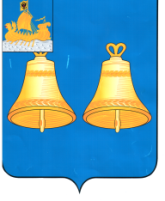 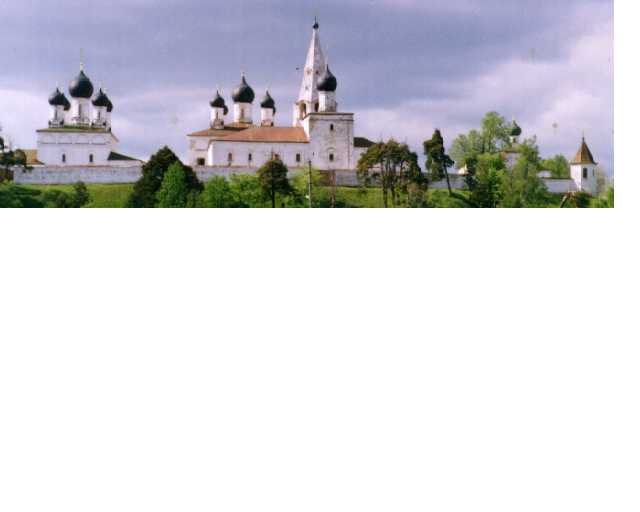 МАКАРЬЕВСКОГО МУНИЦИПАЛЬНОГО РАЙОНА КОСТРОМСКОЙ ОБЛАСТИСОБРАНИЕ ДЕПУТАТОВМАКАРЬЕВСКОГО МУНИЦИПАЛЬНОГО РАЙОНАР Е Ш Е Н И Е№ 1 от 30.01.2020 годаО проекте решения «О внесении изменений в Устав муниципального образования Макарьевский муниципальный район Костромской области» и порядкеучастия граждан в его обсужденииВ соответствии с Федеральным законом от 6 октября 2003 года № 131-ФЗ «Об общих принципах организации местного самоуправления в Российской Федерации», Федеральным законом от 21 июля 2005 года № 97-ФЗ «О государственной регистрации уставов муниципальных образований», руководствуясь статьей 62 Устава муниципального образования Макарьевский муниципальный район Костромской области, принятого решением Собрания депутатов Макарьевского муниципального района Костромской области от 07 июля 2009 года № 300 (в редакции решений Собрания депутатов от 22.12.2009 № 343, от 27.05.2010 №386, от 22.12.2010 №35, от 01.11.2011 №110, от 31.05.2012 №161, 28.02.2013 №216, 26.02.2015 №324, от 18.08.2016 №70, от 22.11.2017 №86, от 26.04.2018 №118, от 01.11.2018 №155, от 20.03.2019 №11), Собрание депутатов  Макарьевского муниципального  районаР Е Ш И Л О:1. Принять проект решения «О внесении изменений в Устав муниципального образования Макарьевский муниципальный район Костромской области» (Приложение).2. Создать комиссию по учету предложений по проекту решения «О внесении изменений в Устав муниципального образования Макарьевский муниципальный район Костромской области» в составе: Метелкие Ю.Ю.  – председатель комиссии; Мокина Н.В. – секретарь комиссии; Смирнова С.В. -  член комиссии;Капустина В.В. -  член комиссии; Круглов В.А.    -  член комиссии3. Предложения по проекту решения «О внесении изменений в Устав муниципального образования Макарьевский муниципальный район Костромской области» принимаются до  4 марта 2020года по адресу: Костромская область, г. Макарьев, пл. Революции, д.8, правовой отдел администрации Макарьевского муниципального района. 4. Опубликовать настоящее решение в печатном средстве массовой информации «Информационный бюллетень Макарьевского муниципального района Костромской области».5. Назначить публичные слушания по проекту решения «О внесении изменений в Устав муниципального образования Макарьевский муниципальный район Костромской области» на 14 часов  5 марта 2020года в малом зале администрации муниципального района по адресу: Костромская область,  г. Макарьев, пл. Революции, д.8.6. Настоящее решение вступает в силу с момента официального опубликования.7. Настоящее решение направить главе муниципального района для подписания и официального опубликования.Глава                                                                                 Председатель Собрания депутатовМакарьевского муниципального района                     Макарьевского муниципального района Костромской области                                                      Костромской области                                           Ю.Ю. Метелкин                                                                 А.Г.  Хопин      Приложение к решению Собрания депутатов Макарьевского муниципального района №_____ от _________2020г.РОССИЙСКАЯ ФЕДЕРАЦИЯКОСТРОМСКАЯ ОБЛАСТЬ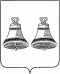  СОБРАНИЕ ДЕПУТАТОВМАКАРЬЕВСКОГО МУНИЦИПАЛЬНОГО РАЙОНАР Е Ш Е Н И Еот  ________года                                  № ____О внесении изменений в Устав муниципального образования Макарьевский муниципальный район Костромской областиВ целях приведения Устава муниципального образования Макарьевский муниципальный район Костромской области в соответствие с действующим законодательством Российской Федерации, руководствуясь статьёй 62 Устава муниципального образования Макарьевский муниципальный района Костромской области, учитывая результаты публичных слушаний, Собрание депутатов Макарьевского муниципального районаРЕШИЛО:1. Внести в Устав муниципального образования Макарьевский муниципальный район Костромской области  (в редакции решений Собрания депутатов от 22.12.2009 №343, от 27.05.2010 №386, от 22.12.2010 №35, от 01.11.2011 №110, от 31.05.2012 №161, от 28.02.2013 N 216, от 26.02.2015 №324, от 18.08.2016 №70 от 22.11.2017 №86, от 26.04.2018 №118, от 01.11.2018 №155 от 20.03.2019 №11 ), следующие изменения:1) В части 1 статьи 10 а) пункт 1.13 дополнить словами: «, выдача градостроительного плана земельного участка, расположенного на межселенной территории.»;б) в пункте 1.35 слова «О государственном кадастре недвижимости» заменить словами «О кадастровой деятельности»;2) Статью 19 изложить в следующей редакции:" Статья 19. Досрочное прекращение полномочий депутата Собрания депутатов Макарьевского муниципального района1. Полномочия депутата Собрания депутатов Макарьевского муниципального района прекращаются досрочно в случае: 1) смерти;2) отставки по собственному желанию;3) признания судом недееспособным или ограниченно дееспособным;4) признания судом безвестно отсутствующим или объявления умершим;5) вступления в отношении его в законную силу обвинительного приговора суда;6) выезда за пределы Российской Федерации на постоянное место жительства;7) прекращения гражданства Российской Федерации, прекращения гражданства иностранного государства - участника международного договора Российской Федерации, в соответствии с которым иностранный гражданин имеет право быть избранным в органы местного самоуправления, приобретения им гражданства иностранного государства либо получения им вида на жительство или иного документа, подтверждающего право на постоянное проживание гражданина Российской Федерации на территории иностранного государства, не являющегося участником международного договора Российской Федерации, в соответствии с которым гражданин Российской Федерации, имеющий гражданство иностранного государства, имеет право быть избранным в органы местного самоуправления;8) отзыва избирателями;9) досрочного прекращения полномочий соответствующего органа местного самоуправления;10) призыва на военную службу или направления на заменяющую ее альтернативную гражданскую службу;11) в иных случаях, установленных Федеральным законом «Об общих принципах организации местного самоуправления в Российской Федерации» и иными федеральными законами.2. Полномочия депутата прекращаются досрочно в случае несоблюдения ограничений, установленных Федеральным законом «Об общих принципах организации местного самоуправления в Российской Федерации».3. В случаях, предусмотренных пунктами 1, 6, 7 и 10 части 1, частью 2 настоящей статьи, полномочия депутата Собрания депутатов муниципального района прекращаются досрочно со дня вступления в силу решения Собрания депутатов муниципального района о досрочном прекращении полномочий депутата. Полномочия депутата в случаях, указанных в пунктах 3, 4, 5 части 1 настоящей статьи, прекращаются досрочно с момента вступления в силу соответствующего судебного акта либо со времени, указанного в нём.В случае отставки по собственному желанию письменное заявление о сложении полномочий депутата Собрания депутатов муниципального района направляется в Собрание депутатов муниципального района для рассмотрения. По заявлению о сложении полномочий депутата Собрания депутатов муниципального района принимается решение Собрания депутатов муниципального района. Депутат Собрания депутатов муниципального района в случае отставки по собственному желанию вправе отозвать свое заявление, но не позднее пяти дней до дня его рассмотрения Собранием депутатов муниципального района. Решение подлежит опубликованию в течение 5 дней со дня принятия.Полномочия депутата в случае, предусмотренном пунктом 8 части 1 настоящей статьи, прекращаются со дня официального опубликования результатов голосования по отзыву депутата Собрания депутатов муниципального района.Полномочия депутата в случае, предусмотренном пунктом 9 части 1 настоящей статьи, прекращаются со дня прекращения полномочий Собрания депутатов муниципального района.4. Полномочия депутата Собрания депутатов муниципального района прекращаются досрочно в случае прекращения его полномочий соответственно в качестве главы поселения, депутата Совета депутатов поселения, входящего в состав муниципального района.5. Полномочия депутата Собрания депутатов муниципального района прекращаются досрочно в случае несоблюдения ограничений, запретов, неисполнения обязанностей, установленных Федеральным законом «О противодействии коррупции», Федеральным законом «О контроле за соответствием расходов лиц, замещающих государственные должности, и иных лиц их доходам», Федеральным законом «О запрете отдельным категориям лиц открывать и иметь счета (вклады), хранить наличные денежные средства и ценности в иностранных банках, расположенных за пределами территории Российской Федерации, владеть и (или) пользоваться иностранными финансовыми инструментами», если иное не предусмотрено Федеральным законом «Об общих принципах организации местного самоуправления в Российской Федерации».При выявлении в результате проверки, проведенной в соответствии с частью 7.2 статьи 40 Федерального закона «Об общих принципах организации местного самоуправления в Российской Федерации», фактов несоблюдения ограничений, запретов, неисполнения обязанностей, которые установлены Федеральным законом «О противодействии коррупции», Федеральным законом «О контроле за соответствием расходов лиц, замещающих государственные должности, и иных лиц их доходам», Федеральным законом «О запрете отдельным категориям лиц открывать и иметь счета (вклады), хранить наличные денежные средства и ценности в иностранных банках, расположенных за пределами территории Российской Федерации, владеть и (или) пользоваться иностранными финансовыми инструментами», губернатор Костромской области обращается с заявлением о досрочном прекращении полномочий депутата Собрания депутатов муниципального района или применении в отношении указанных лиц иной меры ответственности в Собрание депутатов муниципального района или в суд.В случае обращения губернатора Костромской области с заявлением о досрочном прекращении полномочий депутата Собрания депутатов муниципального района днём появления основания для досрочного прекращения полномочий является день поступления в Собрание депутатов муниципального района данного заявления.6. Решение Собрания депутатов муниципального района о досрочном прекращении полномочий депутата Собрания депутатов муниципального района принимается не позднее чем через 30 дней со дня появления основания для досрочного прекращения полномочий, а если это основание появилось в период между сессиями Собрания депутатов муниципального района, - не позднее чем через три месяца со дня появления такого основания.7. К депутату Собрания депутатов муниципального района, представившему недостоверные или неполные сведения о своих доходах, расходах, об имуществе и обязательствах имущественного характера, а также сведения о доходах, расходах, об имуществе и обязательствах имущественного характера своих супруги (супруга) и несовершеннолетних детей, если искажение этих сведений является несущественным, могут быть применены следующие меры ответственности:1) предупреждение;2) освобождение депутата Собрания депутатов муниципального района от должности в Собрании депутатов муниципального района с лишением права занимать должности в Собрании депутатов муниципального района до прекращения срока его полномочий;3) освобождение от осуществления полномочий на постоянной основе с лишением права осуществлять полномочия на постоянной основе до прекращения срока его полномочий;4) запрет занимать должности в Собрании депутатов муниципального района до прекращения срока его полномочий;5) запрет исполнять полномочия на постоянной основе до прекращения срока его полномочий.8. Порядок принятия решения о применении к депутату Собрания депутатов муниципального района мер ответственности, указанных в части 7 настоящей статьи, определяется муниципальным правовым актом в соответствии с законом Костромской области.»;3)Статью  22 изложить в следующей редакции : "Статья 22. Досрочное прекращение полномочий главы Макарьевского  муниципального района1. Полномочия главы Макарьевского  муниципального района прекращаются досрочно в случае:1) смерти;2) отставки по собственному желанию;3) удаления в отставку в соответствии со статьёй 74.1 Федерального закона «Об общих принципах организации местного самоуправления в Российской Федерации»; 4) отрешения от должности губернатором Костромской области в соответствии со статьёй 74 Федерального закона «Об общих принципах организации местного самоуправления в Российской Федерации»;5) признания судом недееспособным или ограниченно дееспособным;6) признания судом безвестно отсутствующим или объявления умершим;7) вступления в отношении его в законную силу обвинительного приговора суда;8) выезда за пределы Российской Федерации на постоянное место жительства;9) прекращения гражданства Российской Федерации, прекращения гражданства иностранного государства - участника международного договора Российской Федерации, в соответствии с которым иностранный гражданин имеет право быть избранным в органы местного самоуправления, приобретения им гражданства иностранного государства либо получения им вида на жительство или иного документа, подтверждающего право на постоянное проживание гражданина Российской Федерации на территории иностранного государства, не являющегося участником международного договора Российской Федерации, в соответствии с которым гражданин Российской Федерации, имеющий гражданство иностранного государства, имеет право быть избранным в органы местного самоуправления;10) отзыва избирателями;11) установленной в судебном порядке стойкой неспособности по состоянию здоровья осуществлять полномочия главы муниципального района;12) преобразования муниципального района, осуществляемого в соответствии с Федеральным законом «Об общих принципах организации местного самоуправления в Российской Федерации»;13) увеличение численности избирателей муниципального района более чем на 25 процентов, произошедшего вследствие изменения границ муниципального района.2. Полномочия главы муниципального района прекращаются досрочно в случае несоблюдения ограничений, установленных Федеральным законом «Об общих принципах организации местного самоуправления в Российской Федерации». 3. В случаях, предусмотренных пунктами 1, 8 и 9 части 1, частью 2 настоящей статьи, полномочия главы муниципального района прекращаются досрочно со дня вступления в силу решения Собрания депутатов муниципального района о досрочном прекращении полномочий главы муниципального района. Полномочия главы муниципального района в случае, указанного в пункте 3 части 1 настоящей статьи, прекращаются досрочно с момента вступления в силу решения Собрания депутатов муниципального района об удалении главы муниципального района в отставку.Полномочия главы муниципального района в случаях, указанных в пунктах 4, 5, 6, 7 и 11 части 1 настоящей статьи, прекращаются досрочно с момента вступления в силу соответствующего акта либо со времени, указанного в нём.В случае отставки по собственному желанию письменное заявление о сложении полномочий главы муниципального района направляется в Собрание депутатов муниципального района для рассмотрения. По заявлению о сложении полномочий главы муниципального района принимается решение Собрания депутатов муниципального района. Глава муниципального района в случае отставки по собственному желанию вправе отозвать свое заявление, но не позднее пяти дней до дня его рассмотрения Собранием депутатов муниципального района. Решение подлежит опубликованию в течение 5 дней со дня принятия.Полномочия главы муниципального района в случае, предусмотренном пунктом 10 части 1 настоящей статьи, прекращаются со дня официального опубликования результатов голосования по отзыву главы муниципального района.В случаях, установленных пунктами 12 и 13 части 1 настоящей статьи полномочия главы муниципального района прекращаются досрочно со дня вступления в должность вновь избранного главы муниципального района.4. Полномочия главы муниципального района прекращаются досрочно также в связи с утратой доверия Президента Российской Федерации в случаях:1) несоблюдения главой муниципального района, его (ее) супругой (супругом) и несовершеннолетними детьми запрета, установленного Федеральным законом от 07.05.2013 № 79-ФЗ «О запрете отдельным категориям лиц открывать и иметь счета (вклады), хранить наличные денежные средства и ценности в иностранных банках, расположенных за пределами территории Российской Федерации, владеть и (или) пользоваться иностранными финансовыми инструментами»;2) установления в отношении избранного на муниципальных выборах главы муниципального района факта открытия или наличия счетов (вкладов), хранения наличных денежных средств и ценностей в иностранных банках, расположенных за пределами территории Российской Федерации, владения и (или) пользования иностранными финансовыми инструментами в период, когда указанные лица были зарегистрированы в качестве кандидатов на выборах главы муниципального района. При этом понятие «иностранные финансовые инструменты» используется в значении, определенном Федеральным законом, указанным в пункте 1 настоящей части.5. В случае досрочного прекращения полномочий главы муниципального района выборы главы муниципального района, избираемого на муниципальных выборах, проводятся в сроки, установленные Федеральным законом «Об основных гарантиях избирательных прав и права на участие в референдуме граждан Российской Федерации».6. В случае, если глава муниципального района, полномочия которого прекращены досрочно на основании правового акта губернатора Костромской области об отрешении от должности главы муниципального района либо на основании решения Собрания депутатов муниципального района об удалении главы муниципального района в отставку, обжалует данные правовой акт или решение в судебном порядке, досрочные выборы главы муниципального района, избираемого на муниципальных выборах, не могут быть назначены до вступления решения суда в законную силу.7. Полномочия главы муниципального района прекращаются досрочно в случае несоблюдения ограничений, запретов, неисполнения обязанностей, установленных Федеральным законом «О противодействии коррупции», Федеральным законом «О контроле за соответствием расходов лиц, замещающих государственные должности, и иных лиц их доходам», Федеральным законом  «О запрете отдельным категориям лиц открывать и иметь счета (вклады), хранить наличные денежные средства и ценности в иностранных банках, расположенных за пределами территории Российской Федерации, владеть и (или) пользоваться иностранными финансовыми инструментами», если иное не предусмотрено Федеральным законом «Об общих принципах организации местного самоуправления в Российской Федерации».При выявлении в результате проверки, проведенной в соответствии с частью 7.2 статьи 40 Федерального закона «Об общих принципах организации местного самоуправления в Российской Федерации», фактов несоблюдения ограничений, запретов, неисполнения обязанностей, которые установлены Федеральным законом «О противодействии коррупции», Федеральным законом «О контроле за соответствием расходов лиц, замещающих государственные должности, и иных лиц их доходам», Федеральным законом «О запрете отдельным категориям лиц открывать и иметь счета (вклады), хранить наличные денежные средства и ценности в иностранных банках, расположенных за пределами территории Российской Федерации, владеть и (или) пользоваться иностранными финансовыми инструментами», губернатор Костромской области обращается с заявлением о досрочном прекращении полномочий главы муниципального района или применении в отношении указанных лиц иной меры ответственности в Собрание депутатов муниципального района или в суд.8. К главе муниципального района, представившему недостоверные или неполные сведения о своих доходах, расходах, об имуществе и обязательствах имущественного характера, а также сведения о доходах, расходах, об имуществе и обязательствах имущественного характера своих супруги (супруга) и несовершеннолетних детей, если искажение этих сведений является несущественным, могут быть применены следующие меры ответственности:1) предупреждение;2) освобождение от осуществления полномочий на постоянной основе с лишением права осуществлять полномочия на постоянной основе до прекращения срока его полномочий;3) запрет исполнять полномочия на постоянной основе до прекращения срока его полномочий.Порядок принятия решения о применении к главе  муниципального района мер ответственности, указанных в части 8 настоящей статьи, определяется муниципальным правовым актом в соответствии с законом Костромской области.»; 4) Дополнить статьей  28.1.  и статьей 47.1. следующего содержания:«Статья 28.1. Оценка эффективности деятельности органов местного самоуправления1. Перечень показателей для оценки эффективности деятельности органов местного самоуправления утверждается в порядке, определяемом Президентом Российской Федерации.2. Нормативными правовыми актами высшего должностного лица субъекта Российской Федерации (руководителя высшего исполнительного органа государственной власти субъекта Российской Федерации) может быть предусмотрено выделение за счет средств бюджета субъекта Российской Федерации грантов муниципальным образованиям в целях содействия достижению и (или) поощрения достижения наилучших значений показателей.3. Нормативными правовыми актами Правительства Российской Федерации может быть предусмотрено предоставление межбюджетных трансфертов из федерального бюджета бюджетам субъектов Российской Федерации в целях поощрения лучшей практики деятельности органов местного самоуправления по организации муниципального управления и решению вопросов местного значения муниципальных образований.Статья 47.1. Субсидии, дотации и иные межбюджетные трансферты, предоставляемые местным бюджетам из бюджетов субъектов Российской Федерации1. В целях софинансирования расходных обязательств, возникающих при выполнении полномочий органов местного самоуправления по вопросам местного значения, из бюджета субъекта Российской Федерации предоставляются субсидии местным бюджетам в соответствии с Бюджетным кодексом Российской Федерации и принимаемыми в соответствии с ним законами субъекта Российской Федерации.В случаях и порядке, установленных законами субъекта Российской Федерации в соответствии с Бюджетным кодексом Российской Федерации и принимаемыми в соответствии с ними иными нормативными правовыми актами органов государственной власти субъекта Российской Федерации, местным бюджетам могут быть предоставлены дотации и иные межбюджетные трансферты из бюджета субъекта Российской Федерации.».2. Направить настоящее решение для государственной регистрации в Управление Министерства юстиции Российской Федерации по Костромской области.3. Настоящее решение вступает в силу со дня его официального опубликования после государственной регистрации. Глава                                                                            Председатель Собрания депутатовМакарьевского муниципального района                     Макарьевского муниципального районаКостромской области                                                    Костромской области                                   __________                                                            ____________№ 2 от 30.01.2020 годаО внесении изменений и дополнений в решение 
Собрания депутатов Макарьевского муниципального 
района №83  от 19.12.2019 года «О бюджете Макарьевского муниципального района на 2020 годи на плановый период 2021 и 2022 годов».
             
           Рассмотрев проект решения Собрания депутатов Макарьевского муниципального района «О внесении изменений и дополнений в решение Собрания депутатов «О бюджете Макарьевского муниципального района на 2020 год и на плановый период 2021 и 2022 годов», внесенный Главой  Макарьевского муниципального района Костромской области, финансовую экспертизу ревизионной комиссии Макарьевского муниципального района заключение депутатской комиссии по экономике и финансам, в соответствии статьи 14 Устава Макарьевского муниципального района Костромской области Собрание депутатовР Е Ш И Л О:
           1.Внести в решение Собрания депутатов Макарьевского муниципального района  №83 от 19.12.2019 года «О бюджете Макарьевского муниципального района на 2020 год и на плановый период 2021 и 2022 годов»  следующие изменения и дополнения:           1.1. В подпункте 1 пункта 1 статьи 1 слова «в сумме 254 897 652,0 рубля, в том числе объем безвозмездных поступлений в сумме 213 036 652,0 рубля» заменить словами «в сумме 255 062 952,0 рубля ,в том числе объем безвозмездных поступлений в сумме     213 201 952,0 рубля».           1.2. В подпункте 2 пункта 1 статьи 1 слова «в сумме 256 990 702,0 рубля» заменить словами «в сумме 257 156 002,0 рубля».           1.3. Утвердить Приложение № 6 «Объем поступления доходов в бюджет Макарьевского муниципального района на 2020 год и на плановый период 2021 и 2022 годов» в новой редакции согласно приложения №1 к настоящему решению.
           1.4. Утвердить Приложение №7 «Распределение бюджетных ассигнований на 2020 год и на плановый период 2021 и 2022 годов по разделам, подразделам, целевым статьям расходов, группам, подгруппам видов расходов классификации расходов бюджетов Российской Федерации» в новой редакции согласно приложению №2 к настоящему решению.           1.5. Утвердить Приложение №8 «Ведомственная структура расходов бюджета Макарьевского муниципального района на 2020 год и на плановый период 2021 и 2022 годов» в новой редакции согласно приложения  №3 к настоящему решению.          1.6. Утвердить Приложение №10 «Межбюджетные трансферты, передаваемые бюджетам поселений из  бюджета Макарьевского муниципального района в 2020 году и на плановый период 2021 и 2022 годов» в новой редакции согласно приложения  № 4  к настоящему решению.          1.7. Утвердить Приложение №11 «Распределение межбюджетных трансфертов, передаваемых бюджетам поселений Макарьевского муниципального района из  бюджета Макарьевского муниципального района в 2020 году и на плановый период 2021 и 2022 годов » в новой редакции согласно приложения  №5 к настоящему решению.          1.8. Утвердить Приложение №12 «Распределение бюджетных ассигнований на реализацию мероприятий по  муниципальным программам на 2020 год и на плановый период 2021 и 2022 годов» в новой редакции согласно приложения  №6 к настоящему решению.          1.9. В статье 18  слова  « в сумме 368 400,0  рублей, в 2021 году в размере  68 337,0 рублей, в 2022 году в размере  20000,0  рублей» заменить словами «в сумме 368 406,0  рублей, в 2021 году в размере  68 337,0 рублей, в 2022 году в размере  20000,0  рублей».          1.10.  В статье 14 слова «на 2020 год в размере 11 500 000,0  рублей, на 2021 год в сумме 10 741 000,0 рублей, на 2022 год в сумме 10 971 000 рублей» заменить словами «на 2020 год в размере 11 665 300,0  рублей, на 2021 год в сумме 10 741 000,0 рублей, на 2022 год в сумме 10 971 000 рублей».              1.11. Добавить в приложение № 4 «Перечень главных администраторов (администраторов) доходов    бюджета Макарьевского муниципального района » строки следующего содержания:           1.12. Исключить из приложения № 4 «Перечень главных администраторов (администраторов) доходов    бюджета Макарьевского муниципального района » строки следующего содержания:             2. Контроль за выполнением настоящего решения возложить комиссию по экономике и финансам  Собрания депутатов Макарьевского муниципального района. 3. Настоящее решение вступает в силу с момента официального опубликования.              4. Настоящее решение направить  Главе Макарьевского муниципального района для подписания и официального опубликования.Глава                                                                                Председатель Собрания депутатовМакарьевского муниципального района                   Макарьевского муниципального районаКостромской области                                                    Костромской области                                               Ю.Ю.Метелкин                                                                А.Г.ХопинПриложение № 4 к решению собрания депутатов № 2 от 30 .01.2020 года№ 3 от 30.01.2020 годаО внесении изменений в Порядок формированияи использования бюджетных ассигнований муниципального дорожногофонда Макарьевского муниципального района Костромской области В соответствии с пунктом 5 статьи 179.4 Бюджетного кодекса Российской Федерации,  Федеральным Законом от 6 октября 2003 года №131-ФЗ «Об общих принципах организации местного самоуправления в Российской Федерации», руководствуясь статьями 14, 30 Устава Макарьевского муниципального района Костромской области, Собрание депутатов Макарьевского муниципального района,РЕШИЛО:1. Внести в Порядок формирования и использования бюджетных ассигнований муниципального дорожного фонда Макарьевского муниципального района Костромской области, утвержденный Решением Собрания депутатов Макарьевского муниципального района от 27 ноября 2013 года №260 (с изменениями, внесенными решениями Собрания депутатов Макарьевского муниципального района от 24 мая 2016 года №52, от 25 мая 2017 года №62)  следующие изменения:пункт 4 дополнить подпунктом 4 следующего содержания:«4) на предоставление субсидий бюджетам поселений Макарьевского муниципального района для увеличения объемов дорожных фондов поселений.»2.  Настоящее решение вступает в силу со дня его официального опубликования и распространяет свое действие на правоотношения, возникшие с 1 января 2020 года.3. Настоящее решение направить Главе Макарьевского муниципального района для подписания и официального опубликования.Глава                                                                                  Председатель Собрания депутатовМакарьевского муниципального района                  Макарьевского муниципального района  Костромской области                                                     Костромской области                                                  Ю.Ю. Метелкин                                                                  А.Г.  Хопин № 4 от 30.01.2020годаО предоставлении субсидий бюджетам поселений Макарьевского муниципального района на строительство (реконструкцию), капитальный ремонт, ремонт и содержание автомобильных дорог общего пользования местного значения, в том числе на формирование муниципальных дорожных фондов. В соответствии со статьями 9, 142.3 Бюджетного кодекса Российской Федерации,  Уставом Макарьевского муниципального района Костромской области, Собрание депутатов Макарьевского муниципального района,РЕШИЛО:1.Утвердить прилагаемый Порядок предоставления субсидий бюджетам поселений Макарьевского муниципального района на строительство (реконструкцию), капитальный ремонт, ремонт и содержание автомобильных дорог общего пользования местного значения, в том числе на формирование муниципальных дорожных фондов.2.Положения настоящего решения применяются к правоотношениям, возникающим при составлении, утверждении и исполнении бюджетов, начиная с бюджетов на 2020 год и на плановый период 2021-2022 годов.3. Настоящее решение направить Главе Макарьевского муниципального района для подписания и официального опубликования.4. Настоящее решение вступает в силу со дня его официального опубликования.Глава                                                                              Председатель Собрания депутатовМакарьевского муниципального района              Макарьевского муниципального района   Костромской области                                                Костромской области                                            Ю.Ю. Метелкин                                                           А.Г.  Хопин Приложение к решению Собрания депутатов Макарьевского муниципального района от 30.01.2020   № 4Порядок предоставления субсидий бюджетам поселений Макарьевского муниципального района на строительство (реконструкцию), капитальный ремонт, ремонт и содержание автомобильных дорог общего пользования местного значения, в том числе на формирование муниципальных дорожных фондов.1. Настоящий Порядок разработан в соответствии со статьей 142.3 Бюджетного кодекса Российской Федерации, определяет цели и условия предоставления субсидий из бюджета Макарьевского муниципального района (далее – муниципальный район) бюджетам поселений Макарьевского муниципального района (далее – поселения) на строительство (реконструкцию), капитальный ремонт, ремонт и содержание автомобильных дорог общего пользования местного значения, в том числе на формирование муниципальных дорожных фондов (далее – субсидии), критерии отбора поселений для предоставления субсидий (далее – критерии)и порядок заключения Соглашения о предоставлении субсидий.2. Субсидии из бюджета муниципального района в бюджеты поселений предоставляются в целях софинансирования расходных обязательств, возникающих при выполнении полномочий органов местного самоуправления поселений по решению вопросов местного значения поселений по строительству (реконструкции), капитальному ремонту, ремонту и содержанию автомобильных дорог общего пользования местного значения, в том числе на формирование муниципальных дорожных фондов.3. Понятия и термины, используемые в настоящем Порядке, применяются в значениях, установленных Бюджетным кодексом Российской Федерации.4. Субсидии предоставляются поселениям, отвечающим одному из следующих критериев:1) наличие в поселении численности населения свыше 5000 (пяти тысяч) человек;2) наличие в поселении особо важных объектов транспортной инфраструктуры (путепроводов, мостов, автомобильных дорог, являющихся объездами населенных пунктов, автомобильных дорог, ведущих к объектам промышленности и сельского хозяйства, социально-значимым объектам).5. Условиями предоставления субсидий являются:5.1. Наличие правовых актов органов местного самоуправления поселений, утверждающих перечень мероприятий, в целях софинансирования которых предоставляется субсидия.5.2. Наличие в бюджете поселения бюджетных ассигнований на исполнение расходного обязательства поселения, софинансирование которого осуществляется из бюджета муниципального района в объеме, необходимом для его исполнения и установленное Соглашением.5.3. Наличие утвержденной проектной документации на объекты капитального строительства (реконструкции, в том числе с элементами реставрации, технического перевооружения), положительного заключения гос.экспертизы проектной документации (в случае, когда проведение этой экспертизы в соответствии с законодательством Российской Федерации является обязательным) и положительного заключения о проверке достоверности сметной стоимости объекта.5.3.1. Наличие правового акта поселения, устанавливающего порядок работ по восстановлению нарушенного благоустройства на автомобильных дорогах общего пользования в соответствии с выданными техническими условиями (заданиями) и требованиями на восстановление конструкции дорожной одежды, усовершенствованного дорожного покрытия дорог, - в отношении субсидий, предоставляемых поселениям на проектирование, строительство (реконструкцию), капитальный ремонт и ремонт автомобильных дорог местного значения.5.4. Заключение Соглашения о предоставлении субсидии между администрацией муниципального района и получателем субсидии.6. Порядок заключения Соглашения:6.1. Субсидия предоставляется на основании Соглашения о предоставлении субсидии, заключенного по форме, аналогичной типовой форме, утвержденной Министерством финансов Российской Федерации, в соответствии с пунктом 12 Правил формирования, предоставления и распределения субсидий из федерального бюджета бюджетам субъектов Российской Федерации, утвержденных Постановлением Правительства Российской Федерации от 30.09.2014 №999 «О формировании, предоставлении и распределении субсидий из федерального бюджета бюджетам субъектов Российской Федерации» (далее – Правила), и перечисляется на лицевой счет администратора доходов местного бюджета.Дополнительные Соглашения, предусматривающие внесение изменений в Соглашение или его расторжение, заключаются по формам, аналогичным типовым формам, утвержденным Министерством финансов Российской Федерации, в соответствии с пунктом 12 Правил.6.2. Распределение субсидий бюджетам поселений утверждается решением Собрания депутатов Макарьевского муниципального района О бюджете Макарьевского муниципального района на очередной финансовый год и плановый период, а также посредством внесения изменений в решение о бюджете на текущий год.Субсидии предоставляются в соответствии со сводной бюджетной росписью расходов бюджета муниципального района и в пределах лимитов бюджетных обязательств, предусмотренных решением Собрания депутатов Макарьевского муниципального района о бюджете муниципального района на текущий финансовый год.6.3. Предоставление субсидий из бюджета муниципального района в бюджеты поселений осуществляется за счет межбюджетных трансфертов, предоставляемых бюджету муниципального района от других уровней бюджетов Российской Федерации, за счет собственных доходов и источников финансирования дефицита бюджета муниципального района.6.4. Размер софинансирования из бюджета поселения устанавливается Соглашением.6.5. Соглашением предусматриваются:1) целевое назначение субсидии;2) размер предоставляемой субсидии, порядок, условия и сроки ее перечисления в бюджет поселения, а также объем бюджетных ассигнований  бюджета поселения на исполнение соответствующих расходных обязательств, с указанием уровня софинансирования расходного обязательства, выраженное в процентах от объема бюджетных ассигнований на исполнение расходного обязательства поселения, предусмотренных  в бюджете поселения, в целях софинансирования которого предоставляется субсидия;3) значения показателей результативности использования субсидий, которые должны соответствовать значениям целевых показателей и индикаторов муниципальных программ;4) перечень объектов капитального строительства (реконструкции) с указанием наименований, адресов (при наличии), мощности объектов, сроком ввода в эксплуатацию;5) указание органа местного самоуправления, должностного лица,  на который возлагаются функции по исполнению (координации исполнения) Соглашения со стороны поселения и предоставлению отчетности об исполнении условий предоставления субсидий и их использование;6) реквизиты муниципального правового акта, устанавливающего расходное обязательство поселения, в целях софинансирования  которого предоставляется субсидия;7) сроки и порядок представления отчетности об исполнении условий предоставления субсидий и их использования;8) обязательства поселения по возврату средств в бюджет муниципального района;9) ответственность за нарушение условий Соглашения;10) условие о вступлении в силу Соглашения.В случае внесения в решение Собрания депутатов Макарьевского муниципального района о бюджете муниципального района на текущий финансовый год и плановый период изменений, предусматривающих уточнение в соответствующем финансовом году объемов бюджетных ассигнований на предоставление субсидии, в Соглашение вносятся соответствующие изменения.6.6.  Для предоставления субсидии поселение предоставляет в администрацию Макарьевского муниципального района Костромской области в срок до 1 декабря года обращения за субсидией следующие документы:6.6.1. заявку на предоставление субсидии с указанием объектов, объемов и стоимости работ по строительству (реконструкции), капитальному ремонту, ремонту и содержанию автомобильных дорог, в том числе по формированию муниципальных дорожных фондов, на соответствующий финансовый год;6.6.2. ведомости объемов работ, локального ресурсного сметного расчета с положительным заключением соответствующей организации о проверке достоверности определения сметной стоимости, проектно-сметную документацию (если данная документация необходима в соответствии с действующим законодательством) с положительным заключением государственной экспертизы соответствующего органа на строительство (реконструкцию), капитальный ремонт, ремонт и содержание автомобильных дорог на соответствующий финансовый год, указанных в заявке;6.6.3. заверенную копию выписки из решения о бюджете поселения, подтверждающий уровень софинансирования расходного обязательства, источником финансового обеспечения которого является субсидия. Уровень софинансирования за счет средств бюджета муниципального района устанавливается в размере не более 95 процентов от объема предусмотренных в решение о бюджете поселения бюджетных ассигнований на исполнение расходного обязательства;6.6.4. пояснительную записку об особо важных объектах транспортной инфраструктуры (путепроводах, мостах, автомобильных дорогах, являющихся объездами населенных пунктов, автомобильных дорогах, ведущих к объектам промышленности и сельского хозяйства, социально-значимым объектам);6.6.5. заверенную копию утвержденной в установленном порядке муниципальной программы, предусматривающей реализацию расходного обязательства;6.6.6. техническое задание с указанием стоимости работ на разработку проектной документации по строительству (реконструкции), капитальному ремонту и ремонту автомобильных дорог, в случае если требуется разработка данной проектной документации;6.6.7.техническое задание с указанием стоимости работ на разработку локального ресурсного сметного расчета на строительство (реконструкцию), капитальный ремонт, ремонт и содержание автомобильных дорог, в случае если требуется разработка данного локального ресурсного сметного расчета;6.6.8. техническое задание с указанием стоимости работ на разработку комплексной схемы безопасности дорожного движения автомобильных дорог общего пользования местного значения, в случае если требуется разработка данной схемы. Администрация Макарьевского муниципального района рассматривает представленные поселением документы, указанные в п.п. 6.6.1-6.6.8, в течение 10 рабочих дней со дня их поступления и принимает решение о предоставлении субсидий либо об отказе в предоставлении субсидий, о чем письменно уведомляет поселение в течение 5 рабочих дней со дня принятии решения.В случае принятия решения об отказе в предоставлении субсидии в уведомлении указывается причина отказа в предоставлении субсидии.Основаниями для отказа в предоставлении субсидии являются:- несоответствие условиям предоставления субсидии;- несоответствие критериям;- непредставление или представление не в полном объеме документов, предусмотренных п.п. 6.6.1- 6.6.8;- представление документов с нарушением сроков, указанных в абзаце 1 п.6.6.Отказ в предоставлении субсидии не является препятствием для повторного обращения за предоставлением субсидии в случае устранения причин, послуживших основанием для отказа.6.7. Размер субсидии бюджету поселения определяется по формуле:S = C – V, гдеS – размер субсидии поселению, рублей;C – стоимость работ по строительству (реконструкции), капитальному ремонту, ремонту и содержанию автомобильных дорог, в том числе по формированию муниципальных дорожных фондов, на соответствующий финансовый год, рублей;V – объем средств, направленных из бюджета поселению на исполнение расходных обязательств, рублей.6.8. При распределении субсидий между бюджетами поселений размер субсидии бюджету i-го поселения в финансовом году не может превышать размер средств на исполнение в финансовом году расходного обязательства поселения, в целях софинансирования которого предоставляется субсидия, с учетом уровня софинансирования расходного обязательства поселения из бюджета  муниципального района, установленного пунктом 6.6.3  настоящего Порядка.6.9. В случае если объем бюджетных ассигнований, предусмотренных в бюджете поселения на реализацию расходного обязательства, источником финансового обеспечения которого является субсидия, не соответствует установленному для поселения уровню софинансирования расходного обязательства из бюджета поселения (меньше установленного объема), размер субсидии бюджету поселения подлежит сокращению до соответствующего уровня софинансирования.6.10. В случае если размер запрашиваемых субсидий превышает объем бюджетных ассигнований, предусмотренных в бюджете муниципального района на указанные цели на соответствующий период, предоставление субсидий получателям субсидий осуществляется в равных долях пропорционально сумме запрашиваемых субсидий.6.11. Оценка эффективности использования и соблюдения условий предоставления субсидии осуществляется Макарьевским муниципальным районом исходя из достижения значения показателя результативности предоставления субсидии, предусмотренного соглашением:прирост протяженности автомобильных дорог общего пользования местного значения на территории Макарьевского муниципального района, соответствующих нормативным требованиям к транспортно-эксплуатационным показателям.7. Получатель субсидии несет ответственность за соблюдение условий предоставления и целевое использование субсидии и достоверность предоставления отчетов.Получатель субсидий ежеквартально до 10 числа месяца, следующего за отчетным периодом, предоставляет главному распорядителю отчет об осуществлении расходов бюджета поселения, источником финансового обеспечения которых являются субсидии ,по форме, указанной в Соглашении.8. В случае использования не по целевому назначению выделенных средств финансовое управление администрации Макарьевского муниципального района вправе произвести взыскание указанных средств в соответствии с положениями Бюджетного кодекса Российской Федерации.9. Контроль за соблюдением целей, порядка и условий предоставления субсидий в рамках Соглашения осуществляет отдел внутреннего муниципального финансового контроля администрации Макарьевского муниципального района.10. Остаток субсидий, не использованный поселением на 1 января года, следующего за отчетным, подлежит возврату в бюджет муниципального района в соответствии с требованиями, установленными Бюджетным кодексом Российской Федерации.11. При невыполнении условий предоставления субсидий и условий соглашения, предусмотренных настоящим Порядком, к получателю субсидии применяются меры финансовой ответственности в соответствии с действующим бюджетным законодательством.12. Учет операций, связанных с использованием субсидии, осуществляется на лицевых счетах получателей субсидии.13. Субсидия носит целевой характер и не может быть использована на другие цели.14. Ответственность за своевременность, полноту и достоверность представления сведений, целевое использование субсидии возлагается на получателя субсидии.№ 5 от 30.01.2020 годаО внесении изменений в решение Собрания депутатов Макарьевского муниципального района Костромской области от 20.03.2019 №12 «Об определении дополнительных видов деятельности муниципального предприятия «Сервисбыт»В соответствии со статьей 52 Гражданского кодекса Российской Федерации, с Федеральным законом от 14.11.2002 №161-ФЗ «О государственных и муниципальных унитарных предприятиях», Положением «О порядке принятия решения о создании, реорганизации и ликвидации муниципальных предприятий в Макарьевском муниципальном районе Костромской области», утвержденным решением Собрания депутатов Макарьевского муниципального района Костромской области от 26.12.2011 №128, рассмотрев обращение муниципального предприятия «Сервисбыт», Собрание депутатов Макарьевского муниципального районаРЕШИЛО:1. Внести в решение Собрания депутатов Макарьевского муниципального района Костромской области от 20.03.2019 №12 «Об определении дополнительных видов деятельности муниципального предприятия «Сервисбыт» следующие изменения:1.1. Включить в   пункт 1 следующие абзацы:« – 81.29 – Деятельность по чистке и уборке прочая;    - 81.29.2- Подметание улиц и уборка снега;    - 52.21.24 - Деятельность стоянок для транспортных средств;    - 52.21.25 - Деятельность по буксировке автотранспортных средств».2. Администрации Макарьевского муниципального района провести мероприятия по внесению изменений в виды деятельности вышеуказанного предприятия в соответствии с действующим законодательством Российской Федерации и нормативными правовыми актами Макарьевского муниципального района.3. Настоящее решение вступает в силу с момента официального опубликования.4. Настоящее решение направить главе Макарьевского муниципального района для подписания и официального опубликования. администрация МАКАРЬЕВСКОГО муниципального РАЙОНА  ПОСТАНОВЛЕНИЕ№ 3 от 09.01.2020 г.О закреплении определенной территории Муниципального района  за образовательными организациями         В соответствии с пунктом 6  статьи 9  Федерального Закона  от 29.12.2012  № 273-ФЗ «Об образовании в Российской Федерации», пунктом 1.10 части 1 статьи 10, статьями 21, 30 Устава Макарьевского муниципального района Костромской области, в  целях обеспечения  реализации права всех граждан на получение  общего образования соответствующего уровня администрация Макарьевского муниципального района Костромской области,ПОСТАНОВЛЯЕТ:     1.Закрепить за муниципальными образовательными организациями, реализующими образовательные программы дошкольного, начального общего, основного общего и среднего общего образования  определенные территории Макарьевского муниципального района,  согласно  приложению.     2.Руководителям муниципальных образовательных организаций, реализующих образовательные программы дошкольного, начального общего, основного общего и среднего общего образования обеспечить прием  в образовательную организацию всех граждан, проживающих на закрепленной территории и имеющих право на получение общего образования соответствующего уровня.     3.Контроль  исполнения постановления возложить на заместителя главы администрации Макарьевского муниципального района, курирующего вопросы социальной сферы.     4.Постановление администрации Макарьевского муниципального района от 14.01.2019 № 9 «О закреплении определенной территории муниципального района за образовательными организациями» признать утратившим силу.     5.Настоящее постановление вступает в силу с момента  официального опубликования. Глава Макарьевского муниципального районаКостромской области                                                                                            Ю.Ю. Метелкин Приложение к постановлению администрации Макарьевского муниципального районаот 09.01.2020 г. № 3АДМИНИСТРАЦИЯ МАКАРЬЕВСКОГО муниципального РАЙОНАПОСТАНОВЛЕНИЕ№ 5 от 14.01.2020О внесении изменений в Постановление администрацииМакарьевского муниципального района от 16.07.2012 № 444В соответствии со статьей 8 Федерального закона от 25.12.2008 № 273-ФЗ «О противодействии коррупции», руководствуясь статьями 21, 23 и 30 Устава Макарьевского муниципального района Костромской области, администрация Макарьевского муниципального районаПОСТАНОВЛЯЕТ:1. Внести изменения в постановление администрации Макарьевского муниципального района от 16.07.2012 № 444 «Об утверждении перечня должностей администрации Макарьевского муниципального района, при назначении на которые граждане и при замещении которых муниципальные служащие обязаны представлять сведения о своих доходах, об имуществе и обязательствах имущественного характера, а также сведения о доходах, об имуществе и обязательствах имущественного характера своих супруги (супруга) и несовершеннолетних детей» следующего содержания:1.1. Приложение к постановлению изложить в новой редакции: «Перечень должностей администрации Макарьевского муниципального района, при назначении на которые граждане и при замещении которых муниципальные служащие обязаны представлять сведения о своих доходах, расходах, об имуществе и обязательствах имущественного характера, а также сведения о доходах, расходах, об имуществе и обязательствах имущественного характера своих супруги (супруга) и несовершеннолетних детейПервый заместитель главы администрации  Макарьевского муниципального районаЗаместитель главы администрации Макарьевского муниципального районаЗаместитель главы администрации – начальник управления по экономике, имущественным и земельным отношениям администрации Макарьевского муниципального районаНачальник управления по вопросам внутренней политики, информатизации и связи администрации Макарьевского муниципального районаНачальник финансового управления администрации  Макарьевского муниципального районаЗаместитель начальника управления по вопросам внутренней политики, информатизации и связи администрации Макарьевского муниципального районаЗаведующий отделом образования администрации  Макарьевского муниципального районаЗаведующий отделом сельского хозяйства администрации  Макарьевского муниципального районаЗаведующий отделом архитектуры и строительства администрации  Макарьевского муниципального районаЗаведующий отделом инфраструктуры и жилищно-коммунального хозяйства администрации  Макарьевского муниципального районаЗаведующий правовым отделом администрации  Макарьевского муниципального районаНачальник отдела внутреннего муниципального финансового контроля администрации Макарьевского муниципального района Начальник отдела по культуре, туризму и спорту администрации  Макарьевского муниципального районаНачальник отдела по мобилизационной работе, ГО и ЧС администрации  Макарьевского муниципального района Начальник отдела по земельным отношениям управления по экономике, имущественным и земельным отношениям администрации  Макарьевского муниципального районаНачальник отдела по имущественным отношениям управления по экономике, имущественным и земельным отношениям администрации  Макарьевского муниципального районаНачальник отдела по экономике управления по экономике, имущественным и земельным отношениям администрации  Макарьевского муниципального района Первый заместитель начальника финансового управления администрации Макарьевского муниципального района Заместитель начальника финансового управления - начальник отдела бухгалтерского учёта и отчётности финансового управления администрации Макарьевского муниципального района Заместитель начальника финансового управления – начальник отдела исполнения бюджета и доходов финансового управления администрации Макарьевского муниципального района  Заведующий сектором по цифровому развитию  управления по вопросам внутренней политики, информатизации и связи администрации  Макарьевского муниципального района Заведующий сектором отдела образования администрации  Макарьевского муниципального районаЗаведующий сектором финансового управления администрации Макарьевского муниципального района Заведующий сектором отдела архитектуры и строительства администрации  Макарьевского муниципального районаЗаведующий сектором инфраструктуры и жилищно-коммунального хозяйства администрации  Макарьевского муниципального района Заведующий сектором правового отдела администрации  Макарьевского муниципального района.».2. Контроль исполнения настоящего постановления оставляю за собой.3. Настоящее постановление вступает силу с момента официального опубликования.Глава Макарьевского муниципального района Костромской области						                 Ю.Ю. Метелкинадминистрация МАКАРЬЕВСКОГО муниципального РАЙОНАПОСТАНОВЛЕНИЕ№6 от 14.01.2020О внесении изменений в постановление администрации Макарьевского муниципального района от 01.08.2014 №294В соответствии со статьей 179 Бюджетного кодекса Российской  Федерации, руководствуясь статьями 23, 30 Устава Макарьевского муниципального района  Костромской области, постановлением администрации Макарьевского муниципального района от 15.05.2014 №181 «Об утверждении Порядка принятия решений о разработке муниципальных программ Макарьевского муниципального района, их формирования, реализации и проведения оценки эффективности их реализации» и рассмотрев  ходатайство отдела образования администрации Макарьевского муниципального района от 09.01.2020 г. № 1 «О разработке  муниципальной программы Макарьевского муниципального района  Костромской области «Создание условий для занятий физической культурой и спортом в образовательных организациях Макарьевского муниципального района  на   2021-2023 годы», администрация Макарьевского муниципального районаПОСТАНОВЛЯЕТ:1. Внести в приложение к постановлению администрации Макарьевского муниципального района от 01.08.2014 №294 (в редакции от 11.03.2015 №93, 30.03.2016 №51, 15.09.2016 №149, 15.03.2017 №42, 15.05.2017 №77, 01.08.2017 №127, 15.08.2017 №132, 15.09.2017 №157, 27.07.2018 №168, 24.04.2019 №90, 12.09.2019 №211, 30.12.2019 №375) «Об утверждении в новой редакции Перечня муниципальных программ Макарьевского муниципального района» следующие изменения: - дополнить строкой 16, согласно приложению к настоящему постановлению. 2. Контроль исполнения настоящего постановления возложить на  заместителя главы администрации – начальника управления по экономике, имущественным и земельным отношениям администрации Макарьевского муниципального района Костромской области.3. Настоящее постановление вступает в силу со дня его подписания и подлежит официальному опубликованию.Глава Макарьевского муниципальногорайона Косторомской области                                                                                             Ю.Ю. МетёлкинПриложениек постановлению администрации Макарьевского муниципального района от 14.01.2020 г. №6администрация МАКАРЬЕВСКОГО муниципального РАЙОНАПОСТАНОВЛЕНИЕ№ 7 от 14.01.2020О внесении изменений в постановление администрации Макарьевского муниципального района от 30.12.2016 № 213 «О порядке размещения информации о среднемесячной  заработной плате руководителей, их заместителей и главных бухгалтеров муниципальных учреждений и муниципальных унитарных предприятий Макарьевского муниципального района»В соответствии со статьей 349.5 Трудового кодекса Российской Федерации, руководствуясь статьями 21, 23, 30 Устава Макарьевского муниципального района администрация Макарьевского муниципального района, в связи с кадровыми перестановками, администрация Макарьевского муниципального районаПОСТАНОВЛЯЕТ:1. Внести в постановление администрации Макарьевского муниципального района от 30.12.2016 № 213 «О порядке размещения информации о среднемесячной заработной плате руководителей, их заместителей и главных бухгалтеров муниципальных учреждений и муниципальных унитарных предприятий Макарьевского муниципального района» (далее – Постановление) изменения следующего содержания:1. Пункт 2 Постановления изложить в следующей редакции:«2. Размещение информации, указанной в пункте 1.1 настоящего постановления администрации Макарьевского муниципального района, осуществляет начальник управления по вопросам внутренней политики, информатизации и связи администрации Макарьевского муниципального района, на основании данных, представленных не позднее 1 февраля текущего года структурными подразделениями администрации Макарьевского муниципального района, в ведении которых находятся муниципальные учреждения и (или) муниципальные унитарные предприятия Макарьевского муниципального района.».2. Контроль  исполнения настоящего постановления оставляю за собой.3. Настоящее постановление вступает в силу с момента опубликования.Глава Макарьевского муниципального района Костромской области                                                                                                                Ю.Ю. МетелкинАДМИНИСТРАЦИЯ МАКАРЬЕВСКОГО муниципального РАЙОНАПОСТАНОВЛЕНИЕ№ 9 от 17.01.2020 годаОб утверждении муниципальной программы Макарьевского муниципального района Костромской области«Создание условий для занятия физической культурой и спортом в образовательных организациях  Макарьевского муниципального  района  на 2021-2023 годы»В соответствии с постановлением администрации Макарьевского муниципального района Костромской области от 15 мая 2014 года №181, руководствуясь статьями 21,23,30 Устава Макарьевского муниципального района Костромской области, администрация  Макарьевского муниципального районаПОСТАНОВЛЯЕТ:1.Утвердить прилагаемую  муниципальную  программу Макарьевского муниципального района Костромской области «Создание условий для занятия физической культурой и спортом в образовательных организациях  Макарьевского  муниципального  района  на 2021-2023 годы».2.Контроль исполнения данного постановления возложить на заместителя главы администрации Макарьевского муниципального района, курирующего социальную сферу.3.Настоящее постановление вступает в силу со дня его официального опубликования.Глава Макарьевского муниципального районаКостромской области      			                                                            Ю.Ю. МетелкинРаздел I ПАСПОРТмуниципальной программы Макарьевского муниципального района Костромской области «Создание условий для занятия физической культурой и спортом в образовательных организациях  Макарьевского  муниципального  района  на 2021-2023 годы»Раздел IIХарактеристика и анализ текущего состояния сложившихся условиях  для занятий физической культурой и спортом в образовательных организациях Макарьевского муниципального района Костромской области     Составляющими  ресурсного обеспечения физического воспитания в муниципальных образовательных организациях являются:  кадровое обеспечение, материально-техническое обеспечение, нормативно-правовое обеспечение, методическое обеспечение, финансово-экономическое обеспечение,  спортивно-массовые мероприятия, а также мотивационные аспекты педагогической деятельности.    Образовательный процесс по физической культуре в общеобразовательных организациях района осуществляют 12 педагогов,  из них в сельской местности 8 человек или 66%. С высшим педагогическим образованием работает 3 человека  или 25%,  со средним специальным 9 или 75%. В возрастной группе до 35 лет  - 2 педагога  (17%), в возрасте от 35 лет и старше 10 человек  (83%), из них 2 пенсионера. Высшую квалификационную категорию имеет 1 педагог (8%), первую квалификационную категорию  7 педагогов (59%)  и 4 педагога (33%)  аттестованы на соответствие занимаемой должности.     Спортивная материально-техническая база общеобразовательных организаций района  в целом позволяет создавать необходимые условия для качественного обучения.     Всего в системе образования муниципалитета имеется 36 спортивных сооружений, в том числе 26 плоскостных спортивных сооружения и 11 спортивных залов. Кроме этого на территории городского поселения г. Макарьев функционирует спортивный комплекс «Юность», включающий 6 плоскостных сооружений: футбольное поле, хоккейную  площадку, баскетбольную  площадку, две волейбольные  площадки и  спортивный городок, а также  спортивный зал и тренажерный зал. С введением третьего часа физической культуры для проведения учебных занятий  возможности спорткомплекса на договорной основе активно используются  городскими общеобразовательными школами.   С развитием физической культуры и спорта  особое внимание  уделяется модернизации спортивной материально-технической базы общеобразовательных организаций. В настоящее время оснащение спортивным инвентарем и оборудованием учреждений образования  района составляет 87% от положенных норм обеспеченности. Высокий процент оснащенности  по таким разделам учебной программы,  как  спортивные  игры,  гимнастика. Невысоким остается процент оснащенности лыжным инвентарем и инвентарем для занятий легкой атлетикой, где необходимы в достаточном количестве мячи для метания, гранаты, беговые барьеры  и другое оборудование.    В муниципальном районе уделяется внимание   созданию условий для занятий физической культурой и спортом детям с ограниченными возможностями здоровья. С 2012  года на базе спорткомплекса «Юность» работает филиал Романовского реабилитационного центра, который посещают 10 детей с ограниченными возможностями здоровья.       Значимым для развития материально-технической базы в 2015-2019 годах стало участие района  в программе по созданию в общеобразовательных организациях, расположенных в сельской местности, условий для занятия физической культурой и спортом. В рамках программных мероприятий обновлена база спортивных залов  МКОУ Горчухинской, Дорогинской, Усть-Нейской, Унженской, Нежитинской, Первомайской, Юровской средних общеобразовательных  школах. Что   составило 65% от количества всех школьных  спортивных залов в районе.       Методическое обеспечение образовательных организаций осуществляет районный методический кабинет.  Ежегодно для учителей  физической культуры организуется работа по повышению квалификации,  аттестации, работает  районное методическое объединение, на котором педагоги делятся опытом работы.       Неотъемлемой частью физического воспитания в образовательных организациях является спортивно-массовая деятельность, которая решает такие задачи, как привлечение детей к регулярным занятиям физической культурой и спортом, повышение уровня физической подготовленности и спортивного мастерства, укрепление здоровья и пропаганды здорового образа жизни, социализации и адаптации детей с ограниченными возможностями здоровья.       В целях сохранения и укрепления здоровья детей, формирования у них устойчивого интереса к занятиям спортом в системе образования района ежегодно проводится  спартакиада школьников по различным видам спорта. Программа районной спартакиады включает соревнования по легкой атлетике, лыжным гонкам, баскетболу и волейболу, мини-футболу. За последние   годы количество участников районных соревнований увеличилось с 690 человек  в 2011-2012 учебном году до 955 человек в 2018-2019.         Учащиеся района активно принимают участие во Всероссийских спортивных соревнованиях и играх: «Президентские состязания», «Президентские спортивные игры».  Ежегодно количество детей, принявших участие в школьном и муниципальном этапах, составляет около  90% от всех учащихся школ района.  В 2019 году учащиеся 8 б класса МКОУ СОШ №2 г.Макарьева в стали победителями   регионального этапа Всероссийских спортивных соревнований школьников «Президентские состязания» и представляли  Костромскую область  на всероссийском этапе Президентских состязаний в ФДООЦ «Смена» г. Анапа Краснодарского края.    Команды муниципального района являются активными участниками региональных зимней и летней спартакиад школьников, где показывают высокие спортивные результаты. В 2019 году команда учащихся района заняла третье место среди муниципальных районов в зимней спартакиаде и первое место в зональном этапе летней спартакиады школьников Костромской области.          С 2016 года обучающиеся школ района сдают нормативы  физкультурно-спортивного комплекса «ГТО». За этот период норматив на золотой, серебряный  и бронзовый значок  выполнили 471 школьник.      Около 40 обучающихся ежегодно принимают участие в муниципальном этапе Всероссийской олимпиады школьников по предмету физическая культура.       Во всех  образовательных организациях работают спортивные кружки и секции, таким образом, базовые виды спорта, входящие в образовательную программу по физической культуре, получают дальнейшее развитие во внеурочной деятельности. В  2019 году в школах района организована работа 25 кружков физкультурно-спортивной направленности,  с общим охватом 368 человек. Кроме этого на территории района функционирует  учреждение дополнительного образования физкультурно-спортивной направленности МКУДО детско-юношеская спортивная школа, в котором занимаются 234 школьника.          На базах всех сельских средних школ работают школьные спортивные клубы. В них  занимаются не только дети, но и взрослое население. Ежегодно школьные спортивные клубы принимают участие в муниципальном и региональном конкурсах. МКОУ Горчухинская СОШ по результатам регионального отбора представляла Костромскую область на открытом публичном Всероссийском конкурсе на лучшую общеобразовательную организацию, развивающую физическую культуру и спорт, «Олимпиада начинается в школе» в номинации «Лучшая сельская образовательная организация», где стала дипломантом.Таким образом, подводя итог, можно отметить, что сегодня в образовательных организациях Макарьевского муниципального района  обеспечивается  стабильное функционирование системы физического воспитания обучающихся и созданы предпосылки для ее дальнейшего развития. При этом для   дальнейшей реализации  приоритетных направлениях государственной политики в сфере физического воспитания  необходима реализация ряда важных и актуальных задач на уровне муниципального района:-дальнейшее обновление  материально-технической базы образовательных учреждений  для занятий физической культурой и спортом;-повышение уровня физической подготовленности обучающихся; -снижение уровня заболеваемости, пропаганда здорового образа жизни.Отсутствие эффективных мер по решению этих задач может вести к возникновению следующих рисков:-ограничение доступа к качественным услугам общего и дополнительного образования детей в области физической культуры и спорта;- неудовлетворенность населения качеством образовательных услуг.Раздел IIIЦели, задачи и целевые показатели реализации муниципальной программы Макарьевского муниципального района Костромской области «Создание условий для занятия физической культуройи спортом в образовательных организациях  Макарьевского  муниципального  района  на 2021-2023 годы»Раздел IVМеханизмы реализации мероприятий муниципальной программы      Механизмы реализации муниципальной программы Макарьевского муниципального района Костромской области «Создание условий для занятия физической культурой и спортом в образовательных организациях  Макарьевского  муниципального  района  на 2021-2023 годы» призваны обеспечить эффективную работу по достижению ожидаемых результатов.Отдел образования администрации Макарьевского муниципального района Костромской области  как ответственный исполнитель муниципальной программы:- осуществляет координацию деятельности;- определяет показатели и индикаторы реализации мероприятий программы;- формирует сводные предложения (с обоснованием) по корректировке программы, приоритетных направлений, совершенствованию процессов управления программой с учетом предложений;- осуществляет анализ отчетности и ежегодное подведение итогов реализации программы.- осуществляет разработку и утверждение в пределах своих полномочий нормативных правовых актов (проектов нормативных правовых актов), необходимых для выполнения программы.При изменении объемов финансирования муниципальной программы проводится корректировка значений целевых показателей индикаторов.Ежегодно в срок до 01 марта отдел образования администрации Макарьевского муниципального района Костромской области, как ответственный исполнитель  готовит сводный отчет о реализации муниципальной программы и направляет его в Управление  ЭУМИ и ЗР администрации Макарьевского муниципального района.Отчет о реализации программы содержит:- перечень завершенных за отчетный период мероприятий;- перечень незавершенных за отчетный период мероприятий;- анализ причин несвоевременного завершения мероприятий.Оценка планируемой эффективности реализации муниципальной программы      Оценка эффективности реализации муниципальной программы проводится по двум направлениям: оценка полноты финансирования и оценка достижения плановых значений целевых показателей,   согласно утвержденной  методики проведения оценки эффективности реализации программ в Макарьевском муниципальном районе.Приложение 2ПЛАН МЕРОПРИЯТИЙпо выполнению муниципальной программы Макарьевского муниципального района Костромской области «Создание условий для занятия физической культурой и спортом в образовательных организациях  Макарьевского  муниципального  района  на 2021-2023 годы»АДМИНИСТРАЦИЯ МАКАРЬЕВСКОГО муниципального РАЙОНАПОСТАНОВЛЕНИЕ№ 11 от 17.01.2020 г.О  внесении  изменений   в постановление администрации Макарьевского муниципального района от 13.09.2019 № 119В целях организации и обеспечения производства по делам об административных правонарушениях на территории Макарьевского муниципального района Костромской области, предусмотренных Законом Костромской области от 20.04.2019 N 536-6-ЗКО "Кодекс Костромской области об административных правонарушениях", руководствуясь Законом Костромской области от 21.07.2008 N 354-4-ЗКО "О наделении органов местного самоуправления государственными полномочиями Костромской области по составлению протоколов об административных правонарушениях", Уставом Макарьевского муниципального района Костромской области, администрация Макарьевского муниципального района Костромской области и в связи с произошедшими кадровыми изменениями администрация Макарьевского муниципального района Костромской области,1.Внести в постановление администрации Макарьевского муниципального района от 13.09.2019 № 119 «Об утверждении перечня должностных лиц администрации Макарьевского муниципального района Костромской области, уполномоченных на составление протоколов об административных правонарушениях» следующие изменения:1.1.пункт 6 изложить в следующей редакции: «6.Руководителям структурных подразделений осуществлять контроль исполнения муниципальными служащими по выполнению  осмотров территории городского и сельских  поселений и составлению протоколов об административных правонарушениях при выявлении административных правонарушений и предписаний об устранении выявленного нарушения с соблюдением норм действующего законодательства».1.2. приложение №1 изложить в новой редакции согласно приложению к настоящему постановлению;2. Настоящее постановление вступает в силу с момента официального опубликования.Приложениек постановлению администрации Макарьевского муниципального района Костромской областиот 17.01.2020 г. № 11Перечень должностных лиц администрации Макарьевского муниципального района Костромской области, уполномоченных составлять протоколы об административных правонарушенияхАДМИНИСТРАЦИЯ МАКАРЬЕВСКОГО муниципального РАЙОНАПОСТАНОВЛЕНИЕ№ 14 от 24.01.2020Об утверждении состава комиссии по реализациимуниципальной программы «Обеспечение жильем молодых семей Макарьевского муниципального района на 2016-2020 годы» в новой редакции          Руководствуясь статьями 21,23,30 Устава Макарьевского муниципального района Костромской области, в целях реализации муниципальной программы  «Обеспечение жильем молодых семей Макарьевского муниципального района на 2016-2020 годы», в связи с кадровыми изменениями администрация  Макарьевского муниципального района ПОСТАНОВЛЯЕТ:       1. Утвердить состав комиссии по реализации муниципальной программы  «Обеспечение жильем молодых семей Макарьевского муниципального района на 2016-2020 годы» в составе:        Хазова Л.В.- заместитель главы Макарьевского муниципального района, председатель комиссии;        Гарина И.С.- начальник отдела культуры, туризма и спорта администрации Макарьевского муниципального района, заместитель председателя комиссии;        Бойкова О.А.- главный специалист отдела культуры, туризма и спорта администрации Макарьевского муниципального района, секретарь комиссии;       Смирнова С.В.- заведующий правового отдела администрации Макарьевского муниципального района;       Шибалкина С.Н.- директор МКУДО «Центр патриотического воспитания, творчества детей и молодежи;           Горюнова И.В.- заведующий сектором отдела инфраструктуры и жилищно-коммунального хозяйства администрации Макарьевского муниципального района;        Хопин А.Г.- председатель Собрания депутатов Макарьевского муниципального района.          2. Признать утратившим силу Постановление администрации Макарьевского муниципального района от 18.04.2016 № 66 «О создании комиссии по реализации муниципальной программы «Обеспечение жильем молодых семей Макарьевского муниципального района на 2016-2020 годы».           3.Контроль исполнения данного постановления возложить на заместителя главы администрации Макарьевского муниципального района, курирующего социальную сферу.                       4.  Настоящее постановление вступает в силу со дня его официального опубликования.Глава Макарьевского муниципального районаКостромской области      		                                                                                Ю.Ю. МетелкинАДМИНИСТРАЦИЯ МАКАРЬЕВСКОГО муниципального РАЙОНАПОСТАНОВЛЕНИЕ№ 15 от 27.01.2020О внесении изменений в административный регламент предоставления  администрацией Макарьевского муниципального района муниципальной услуги по выдаче разрешений на рубку (обрезку) древесно-кустарниковой растительности и ликвидацию травяного покроваВ соответствии с Федеральными законами от 06.10.2003 № 131-ФЗ «Об общих принципах организации местного самоуправления в Российской Федерации», от 27.07.2010 № 210-ФЗ «Об организации предоставления государственных и муниципальных услуг», Постановлением администрации Костромской области от 05.06.2018 №106-ра «Об утверждении плана мероприятий по сокращению сроков предоставления государственных и муниципальных услуг, услуг ресурсоснабжающих организаций в сфере инвестиционной и предпринимательской деятельности 2018-2019 годы», постановлением администрации Макарьевского муниципального района от 16.05.2016 №77 «Об утверждении порядка разработки и утверждения административных регламентов предоставления администрацией Макарьевского муниципального района муниципальных услуг», руководствуясь ст.23, 23.1, ст.30 Устава Макарьевского муниципального района Костромской области, администрация Макарьевского муниципального районаПОСТАНОВЛЯЕТ:1. Внести в административный регламент предоставления  администрацией Макарьевского муниципального района муниципальной услуги по выдаче разрешений на рубку (обрезку) древесно-кустарниковой растительности и ликвидацию травяного покрова, утвержденный постановлением администрации Макарьевского муниципального района от 16.09.2019 №219, следующие изменения:1.1. Пункт 12 изложить в следующей редакции: «12. Муниципальная услуга предоставляется в срок, не превышающий 5 рабочих дней для юридических лиц, для физических лиц - не превышающий 15 рабочих дней, исчисляемых со дня регистрации в администрации Макарьевского муниципального района, МФЦ заявления и комплекта документов заявителя, необходимых для предоставления муниципальной услуги. Основания для приостановления срока предоставления муниципальной услуги отсутствуют».2. Постановление администрации Макарьевского муниципального района от 13.12.2019 №358 «О внесении изменений в административный регламент предоставления администрацией Макарьевского муниципального района муниципальной услуги по выдаче разрешений на рубку (обрезку) древесно-кустарниковой растительности и ликвидацию травяного покрова» признать утратившим силу.3. Контроль исполнения настоящего постановления возложить на первого заместителя главы администрации Макарьевского муниципального района.4. Настоящее постановление вступает в силу с момента официального опубликования.Глава Макарьевского муниципального районаКостромской области                                                                                                        Ю.Ю. Метелкинадминистрация МАКАРЬЕВСКОГО муниципального РАЙОНАПОСТАНОВЛЕНИЕ№ 17 от 28.01.2020 г.Об утверждении административного регламента предоставления администрацией Макарьевского муниципального района Костромской области муниципальной услуги  по согласованию переустройстваи (или) перепланировки помещений в многоквартирном доме,в том числе в электронном видеВ соответствии с Жилищным кодексом Российской Федерации, Федеральным законом от 27 июля 2010 года N 210-ФЗ "Об организации предоставления государственных и муниципальных услуг", в целях приведения нормативных правовых актов администрации Макарьевского муниципального района в соответствие с действующим федеральным законодательством, руководствуясь Уставом Макарьевского муниципального района,  администрация Макарьевского муниципального района ПОСТАНОВЛЯЕТ:1. Утвердить прилагаемый административный регламент предоставления администрацией Макарьевского муниципального района Костромской области муниципальной услуги по согласованию переустройства и (или) перепланировки помещений в многоквартирном доме, в том числе в электронном виде.2. Признать утратившими силу:2.1. Постановление администрации Макарьевского муниципального района от 15.03.2019 № 52 «Об утверждении административного регламента предоставления администрацией Макарьевского муниципального района муниципальной услуги по согласованию переустройства и (или) перепланировки жилых помещений, в том числе в электронном виде».2.2. Пункт 7 постановления администрации Макарьевского муниципального района от 26.09.2019 № 235 «О внесении изменений в отдельные постановления администрации Макарьевского муниципального района».3. Контроль за исполнением настоящего постановления возложить на первого заместителя главы администрации Макарьевского муниципального района.4. Настоящее постановление вступает в силу с момента официального опубликования.Глава Макарьевского муниципального района Костромской области                                                                             Ю.Ю. МетелкинПриложение к постановлению администрацииМакарьевского муниципального районаКостромской областиот 28.01.2020 г. № 17Административный регламент предоставления администрацией Макарьевского муниципального района муниципальной услуги по согласованию переустройства и (или) перепланировки помещений в многоквартирном доме, в том числе в электронном видеГлава 1. Общие положенияПредмет регулирования административного регламента1. Административный регламент предоставления администрацией Макарьевского муниципального района муниципальной услуги по согласованию переустройства и (или) перепланировки помещений в многоквартирном доме (далее – административный регламент) регулирует отношения, связанные с предоставлением администрацией Макарьевского муниципального района муниципальной услуги по согласованию переустройства и (или) перепланировки помещений в многоквартирном доме, устанавливает сроки и последовательность административных процедур (действий) администрации Макарьевского муниципального района при предоставлении муниципальной услуги, порядок взаимодействия администрации Макарьевского муниципального района, с заявителями, исполнительными органами государственной власти, учреждениями и организациями.Круг заявителей2. Заявителями, в отношении которых предоставляется муниципальная услуга, являются:  1) физические лица, имеющие намерение провести переустройство и (или) перепланировку принадлежащего им на праве собственности помещения в многоквартирном доме; 2) юридические лица, имеющие намерение провести переустройство и (или) перепланировку принадлежащего им на праве собственности помещения в многоквартирном доме (за исключением государственных органов и их территориальных органов государственных внебюджетных фондов и их территориальных органов, органов местного самоуправления) (далее - заявители).3. В случае, когда заявителем является юридическое лицо, от имени заявителя с заявлением о предоставлении муниципальной услуги вправе обращаться лицо, уполномоченное на обращение с заявлением о предоставлении муниципальной услуги (далее также именуемое «заявитель»), имеющее право действовать без доверенности от имени юридического лица либо полномочия которого подтверждаются доверенностью от имени юридического лица за подписью его руководителя или иного лица, уполномоченного на это в соответствии с законом и учредительными документами.От имени заявителя - физического лица с заявлением о предоставлении муниципальной услуги может обратиться его представитель (далее также именуемый «заявитель») при наличии доверенности или иного документа, подтверждающего право обращаться от имени заявителя.Информирование о предоставлении муниципальной услуги4. Информация о месте нахождения, графике работы администрации Макарьевского муниципального района, областного государственного казённого учреждения Костромской области «Многофункциональный центр предоставления государственных и муниципальных услуг населению» (далее – МФЦ), либо филиала областного государственного казённого учреждения Костромской области «Многофункциональный центр предоставления государственных и муниципальных услуг населению», а также справочных телефонах, об адресе официального сайта в информационно-телекоммуникационной сети «Интернет» (далее – сеть Интернет), содержащего информацию о предоставлении муниципальной услуги и услуг, которые являются необходимыми и обязательными для предоставления муниципальной услуги, адресе электронной почты приведена в приложении №1 к настоящему административному регламенту.5. Для получения информации по вопросам предоставления муниципальной услуги и услуг, которые являются необходимыми и обязательными для предоставления муниципальной услуги, заявитель обращается в администрацию Макарьевского муниципального района лично, письменно, по телефону, по электронной почте, или через федеральную государственную информационную систему «Единый портал государственных и муниципальных услуг (функций)» или региональную информационную систему «Единый портал Костромской области».6. Для получения сведений о ходе предоставления муниципальной услуги заявитель обращается в администрацию Макарьевского муниципального района лично, письменно, по телефону, по электронной почте, или через региональную информационную систему «Единый портал Костромской области», после прохождения процедур авторизации.Сведения о ходе предоставления муниципальной услуги, предоставляются заявителю при указании даты и входящего номера полученной при подаче документов расписки, а при использовании региональной информационной системы «Единый портал Костромской области», после прохождения процедур авторизации. Информирование о предоставлении муниципальной услуги в данном случае осуществляется путем направления соответствующего статуса услуги, а также решения о предоставлении либо об отказе в предоставлении муниципальной услуги в виде электронного образа документа, подписанного должностным лицом администрации Макарьевского муниципального района Костромской области с использованием электронной подписи.7. Информирование (консультирование) осуществляется специалистами отдела архитектуры и строительства администрации Макарьевского муниципального района, в том числе специально выделенными для предоставления консультаций по следующим вопросам:перечень документов, необходимых для предоставления муниципальной услуги, комплектность (достаточность) представленных документов;источник получения документов, необходимых для предоставления муниципальной услуги (исполнительный орган государственной власти, орган местного самоуправления, организация и их местонахождение);ход предоставления муниципальной услуги;график приема заявителей специалистами отдела архитектуры и строительства администрации Макарьевского муниципального района, МФЦ; срок предоставления администрацией Макарьевского муниципального района муниципальной услуги;порядок обжалования действий (бездействий) и решений, осуществляемых и принимаемых администрацией Макарьевского муниципального района в ходе предоставления муниципальной услуги.8. Информация по вопросам предоставления муниципальной услуги размещается:на информационных стендах администрации Макарьевского муниципального района;на официальном сайте администрации Макарьевского муниципального района (www.makariev.ru) в сети Интернет;в федеральной государственной информационной системе «Единый портал государственных и муниципальных услуг (функций)» (www.gosuslugi.ru);в региональной информационной системе «Единый портал Костромской области» (http://44gosuslugi.ru).Размещаемая информация содержит в том числе:извлечения из нормативных правовых актов, устанавливающих порядок и условия предоставления муниципальной услуги;текст настоящего административного регламента с приложениями;перечень документов, необходимый для предоставления муниципальной услуги, и требования, предъявляемые к этим документам;порядок информирования о ходе предоставления муниципальной услуги;порядок обжалования действий (бездействия) и решений, осуществляемых и принимаемых в ходе предоставления муниципальной услуги.Глава 2. Стандарт предоставления муниципальной услугиНаименование муниципальной услуги9. Наименование муниципальной услуги – согласование переустройства и (или) перепланировки помещений в многоквартирном доме (далее – муниципальная услуга).Наименование органа местного самоуправления, предоставляющего муниципальную услугу10. Муниципальная услуга предоставляется администрацией Макарьевского муниципального района Костромской области.Результат предоставления муниципальной услуги11. Результатом предоставления муниципальной услуги является принятие решения:о согласовании переустройства и (или) перепланировки помещения в многоквартирном доме;об отказе в согласовании переустройства и (или) перепланировки помещения в многоквартирном доме.Процедура предоставления муниципальной услуги завершается получением заявителем одного из следующих документов:решения о согласовании переустройства и (или) перепланировки помещения в многоквартирном доме; решения об отказе в согласовании переустройства и (или) перепланировки помещения в многоквартирном доме.Срок предоставления муниципальной услуги12. Срок предоставления муниципальной услуги:решение о согласовании переустройства и (или) перепланировки помещения в многоквартирном доме должно быть принято не позднее чем через 45 дней со дня представления документов, обязанность по представлению которых в соответствии с пунктом 15 настоящего административного регламента возложена на заявителя. Выдача решения о согласовании переустройства и (или) перепланировки помещения в многоквартирном доме осуществляется не позднее чем через 3 рабочих дня со дня принятия одного из указанных в пункте 11 настоящего административного регламента решений.В случае представления заявителем документов через многофункциональный центр срок принятия решения о согласовании или об отказе в согласовании исчисляется со дня передачи многофункциональным центром таких документов в орган, осуществляющий согласование.Приостановление предоставления муниципальной услуги13. Приостановление предоставления муниципальной услуги действующим законодательством не предусмотрено.Перечень нормативных правовых актов, регулирующих предоставление муниципальной услуги14. Предоставление муниципальной услуги осуществляется в соответствии со следующими нормативными правовыми актами:1) Жилищным кодексом Российской Федерации от 29 декабря 2004 года №188-ФЗ («Собрание законодательства Российской Федерации», 03.01.2005, № 1 (часть 1), ст. 14); 2) Градостроительным кодексом Российской Федерации от 29 декабря 2004 года № 190-ФЗ («Российская газета», 30.12.2004, № 290); 3) Федеральным законом от 27 июля 2010 года № 210-ФЗ «Об организации предоставления государственных и муниципальных услуг» («Российская газета», 30.07.2010, № 168);4) Постановлением Правительства Российской Федерации от 28 апреля 2005 года № 266 «Об утверждении формы заявления о переустройстве и (или) перепланировке жилого помещения и формы документа, подтверждающего принятие решения о согласовании переустройства и (или) перепланировки жилого помещения» («Российская газета», 06.05.2005, № 95); 5) Постановлением Государственного комитета Российской Федерации по строительству и жилищно-коммунальному комплексу от 27 сентября 2003 года № 170 «Об утверждении Правил и норм технической эксплуатации жилищного фонда» («Российская газета», 23.10.2003, № 214);6) Уставом муниципального Макарьевского муниципального района Костромской области;7) Положением об администрации Макарьевского муниципального района;8) Инструкцией по делопроизводству в администрации Макарьевского муниципального района 9) настоящим Административным регламентом.Перечень документов, необходимых для предоставления муниципальной услуги15. В перечень документов, необходимых для предоставления муниципальной услуги, входят: 1) заявление о переустройстве и (или) перепланировке по форме, утвержденной постановлением Правительства Российской Федерации от 28 апреля 2005 года № 266 «Об утверждении формы заявления о переустройстве и (или) перепланировке жилого помещения и формы документа, подтверждающего принятие решения о согласовании переустройства и (или) перепланировки жилого помещения»; 2) правоустанавливающие документы на переустраиваемое и (или) перепланируемое помещение в многоквартирном доме (подлинники или засвидетельствованные в нотариальном порядке копии), в том числе:свидетельство о праве собственности на объект недвижимости;договор купли-продажи;акт о праве собственности на объект недвижимости;свидетельство о праве на наследство;судебный акт, вступивший в законную силу;3) подготовленный и оформленный в установленном порядке проект переустройства и (или) перепланировки переустраиваемого и (или) перепланируемого помещения в многоквартирном доме, а если переустройство и (или) перепланировка помещения в многоквартирном доме невозможны без присоединения к данному помещению части общего имущества в многоквартирном доме, также протокол общего собрания собственников помещений в многоквартирном доме о согласии всех собственников помещений в многоквартирном доме на такие переустройство и (или) перепланировку помещения в многоквартирном доме, предусмотренном частью 2 статьи 40 Жилищного Кодекса Российской Федерации;4) технический паспорт переустраиваемого и (или) перепланируемого помещения в многоквартирном доме; 5) согласие в письменной форме всех членов семьи нанимателя (в том числе временно отсутствующих членов семьи нанимателя), занимающих переустраиваемое и (или) перепланируемое помещение в многоквартирном домек на основании договора социального найма (в случае, если заявителем является уполномоченный наймодателем на представление предусмотренных настоящим пунктом документов наниматель переустраиваемого и (или) перепланируемого помещения в многоквартирном доме по договору социального найма);6) заключение органа по охране памятников архитектуры, истории и культуры о допустимости проведения переустройства и (или) перепланировки помещения в многоквартирном доме, если такое помещение или дом, в котором оно находится, является памятником архитектуры, истории или культуры.Перечень указанных в настоящем пункте административного регламента документов является исчерпывающим, из них документы (сведения), указанные в подпунктах 1, 2, 3, 5 предоставляются заявителем самостоятельно.Документы (сведения), указанные в подпунктах 4, 6, а также документы, указанные в подпункте 2 настоящего пункта, в случае если право на переводимое помещение зарегистрировано в Едином государственном реестре недвижимости, запрашиваются администрацией Макарьевского муниципального района самостоятельно, посредством межведомственного взаимодействия.Заявитель вправе представить в администрацию Макарьевского муниципального района документы, указанные в подпунктах 4, 6, а также документы, указанные в подпункте 2 настоящего пункта, в случае если право на переводимое помещение зарегистрировано в Едином государственном реестре прав на недвижимое имущество и сделок с ним, по собственной инициативе.При реализации своих функций в соответствии с соглашениями о взаимодействии МФЦ обязан при приеме заявлений о предоставлении муниципальной услуги и выдаче документов устанавливать личность заявителя на основании паспорта гражданина Российской Федерации и иных документов, удостоверяющих личность заявителя, в соответствии с законодательством Российской Федерации, а также проверять соответствие копий представляемых документов (за исключением нотариально заверенных) их оригиналам.Изменение размера общего имущества в коммунальной квартире путем её переустройства и (или) перепланировки возможно только с согласия всех собственников комнат в данной квартире.16. Запрещается требовать от заявителя:1) представления документов и информации или осуществления действий, представление или осуществление которых не предусмотрено нормативными правовыми актами, регулирующими отношения, возникающие в связи с предоставлением муниципальной услуги; 2) представления документов и информации, в том числе подтверждающих внесение заявителем платы за предоставление муниципальной услуги, которые находятся в распоряжении администрации Макарьевского муниципального района, иных государственных органов, органов местного самоуправления либо подведомственных государственным органам или органам местного самоуправления организаций, участвующих в предоставлении муниципальной услуги, в соответствии с нормативными правовыми актами Российской Федерации, нормативными правовыми актами Костромской области, муниципальными правовыми актами, за исключением документов, включенных в определенный частью 6 статьи 7 Федерального закона от 27.07.20010 № 210-ФЗ «Об организации предоставления государственных и муниципальных услуг» перечень документов. Заявитель вправе представить указанные документы и информацию в администрацию Макарьевского муниципального района, по собственной инициативе;3) осуществления действий, в том числе согласований, необходимых для получения муниципальной услуги и связанных с обращением в иные государственные органы, органы местного самоуправления, организации, за исключением получения услуг и получения документов и информации, предоставляемых в результате предоставления таких услуг, включенных в перечень услуг, которые являются необходимыми и обязательными для предоставления органами местного самоуправления Макарьевского муниципального района Костромской области и организациями, участвующими в предоставлении муниципальных услуг.4) предоставление документов и информации, отсутствие и (или) недостоверность которых не указывались при первоначальном отказе в приеме документов, необходимых для предоставления муниципальной услуги, либо в предоставлении муниципальной услуги, за исключением следующих случаев:а) изменение требований нормативных правовых актов, касающихся предоставления муниципальной услуги, после первоначальной подачи заявления о предоставлении муниципальной услуги;б) наличие ошибок в запросе о предоставлении муниципальной услуги и документах, поданных заявителем после первоначального отказа в приеме документов, необходимых для предоставления муниципальной услуги, либо в предоставлении муниципальной услуги и не включенных в представленный ранее комплект документов;в) истечение срока действия документов или изменение информации после первоначального отказа в приеме документов, необходимых для предоставления муниципальной услуги, либо в предоставлении муниципальной услуги;г) выявление документально подтвержденного факта (признаков) ошибочного или противоправного действия (бездействия) должностного лица администрации Макарьевского муниципального района, предоставляющего муниципальную услугу, муниципального служащего, работника МФЦ при первоначальном отказе в приеме документов, необходимых для предоставления муниципальной услуги, либо в предоставлении муниципальной услуги, о чем в письменном виде за подписью главы Макарьевского муниципального района, руководителя МФЦ при первоначальном отказе в приеме документов, необходимых для предоставления муниципальной услуги, уведомляется заявитель, а также приносятся извинения за доставленные неудобства.Требования, предъявляемые к документам, необходимым для получения муниципальной услуги17. Документы, предоставляемые заявителем, должны соответствовать следующим требованиям:тексты документов должны быть написаны разборчиво; документы не должны содержать подчисток, приписок, зачеркнутых слов и иных неоговоренных исправлений;документы не должны быть исполнены карандашом;документы не должны иметь серьезных повреждений, наличие которых допускает неоднозначность их толкования.Документы, необходимые для получения муниципальной услуги, могут быть предоставлены как в подлинниках, так и в копиях, заверенных выдавшей документы организацией (органом, учреждением) или нотариально удостоверены (в случаях, прямо предусмотренных законодательством Российской Федерации). Не заверенные копии предоставленных документов заверяются специалистом администрации Макарьевского муниципального района, МФЦ на основании предоставленного оригинала этого документа.Заявитель может подать заявление о получении муниципальной услуги в электронном виде с использованием региональной информационной системы «Единый портал Костромской области».В соответствии со ст. 6 Федерального закона от 06 апреля 2011 года № 63-ФЗ «Об электронной подписи» информация в электронной форме, подписанная квалифицированной электронной подписью, признается электронным документом, равнозначным документу на бумажном носителе, подписанному собственноручной подписью и может применяться в любых правоотношениях в соответствии с законодательством Российской Федерации, кроме случая, если федеральными законами или принимаемыми в соответствии с ними нормативными правовыми актами установлено требование о необходимости составления документа исключительно на бумажном носителе. Заявление и необходимые для получения муниципальной услуги документы, предусмотренные пунктом 15 настоящего административного регламента, предоставленные заявителем в электронном виде, удостоверяются электронной подписью:- заявление удостоверяется простой электронной подписью заявителя;- доверенность, подтверждающая правомочие на обращение за получением муниципальной услуги, выданная организацией, удостоверяется усиленной квалифицированной электронной подписью правомочного должностного лица организации, а доверенность, выданная физическим лицом, - усиленной квалифицированной электронной подписью нотариуса;- иные документы, прилагаемые к заявлению в форме электронных образов бумажных документов (сканированных копий), удостоверяются электронной подписью в соответствии с требованиями постановления Правительства Российской Федерации от 25 июня 2012 года № 634 «О видах электронной подписи, использование которых допускается при обращении за получением государственных и муниципальных услуг».При личном обращении за муниципальной услугой и при обращении в электронном виде с использованием региональной информационной системы «Единый портал Костромской области» заявитель - физическое лицо имеет возможность получения муниципальной услуги с использованием универсальной электронной карты.Перечень необходимых и обязательных услуг для предоставления муниципальной услуги18. В перечень необходимых и обязательных услуг для предоставления муниципальной услуги входят: 1) разработка проекта переустройства и (или) перепланировки переустраиваемого и (или) перепланируемого помещения в многоквартирном доме; 2) подготовка технического паспорта переустраиваемого и (или) перепланируемого помещения в многоквартирном доме; 19. Необходимая и обязательная услуга:1) разработка проекта переустройства и (или) перепланировки переустраиваемого и (или) перепланируемого помещения в многоквартирном доме осуществляется специализированными проектными организациями и организациями, выполняющими строительно-монтажные работы, имеющими свидетельства о допуске к определенному виду или видам работ, которые оказывают влияние на безопасность объектов капитального строительства, выдаваемые саморегулируемыми организациями, платно; 2) подготовка технического паспорта переустраиваемого и (или) перепланируемого помещения в многоквартирном доме осуществляется органами и организациями по государственному техническому учету и (или) технической инвентаризации недвижимого имущества, платно.Перечень государственных органов, органов местного самоуправления и иных органов, участвующих в предоставлении муниципальной услуги20. При получении муниципальной услуги заявитель взаимодействует:1) со специализированными проектными организациями и организациями, выполняющими строительно-монтажные работы, имеющими свидетельства о допуске к определенному виду или видам работ, которые оказывают влияние на безопасность объектов капитального строительства, выдаваемые саморегулируемыми организациями;2) с органами и организациями по государственному техническому учету и (или) технической инвентаризации для подготовки технического паспорта переустраиваемого и (или) перепланируемого помещения в многоквартирном доме.21. При предоставлении муниципальной услуги администрация Макарьевского муниципального района взаимодействует со следующими органами и организациями: 1) с Федеральной службой государственной регистрации, кадастра и картографии для получения выписки из Единого государственного реестра недвижимости; 2) с Инспекцией по охране объектов культурного наследия Костромской области для получения заключения о допустимости проведения переустройства и (или) перепланировки помещения в многоквартирном доме, если такое жилое помещение или дом, в котором оно находится, является памятником архитектуры, истории или культуры;3) с органами и организациями по государственному техническому учету и (или) технической инвентаризации для получения сведений, содержащихся в техническом паспорте переустраиваемого и (или) перепланируемого помещения в многоквартирном доме.Основания для отказа в приеме документов для предоставления муниципальной услуги22. Основания для отказа в приеме документов для предоставлении муниципальной услуги, нормативными правовыми актам, регулирующими предоставление муниципальной услуги, не предусмотрены. Перечень оснований для отказа в предоставлении муниципальной услуги23. Основаниями для отказа в предоставлении муниципальной услуги являются:1) непредставление документов, определенных подпунктами 1, 2, 3, 5 пункта 15 настоящего административного регламента, обязанность по представлению которых возложена на заявителя;2) поступления в орган, осуществляющий согласование, ответа органа государственной власти, органа местного самоуправления либо подведомственной органу государственной власти или органу местного самоуправления организации на межведомственный запрос, свидетельствующего об отсутствии документа и (или) информации, необходимых для проведения переустройства и (или) перепланировки помещения в многоквартирном доме в соответствии с частью 2.1 статьи 26 Жилищного кодекса РФ, если соответствующий документ не был представлен заявителем по собственной инициативе. Отказ в согласовании переустройства и (или) перепланировки помещения в многоквартирном доме по указанному основанию допускается в случае, если орган, осуществляющий согласование, после получения такого ответа уведомил заявителя о получении такого ответа, предложил заявителю представить документ и (или) информацию, необходимые для проведения переустройства и (или) перепланировки помещения в многоквартирном доме в соответствии с частью 2.1 статьи 26 Жилищного кодекса РФ, и не получил от заявителя такие документ и (или) информацию в течение пятнадцати рабочих дней со дня направления уведомления;3) представление документов в ненадлежащий орган;4) несоответствие проекта переустройства и (или) перепланировки помещения в многоквартирном доме требованиям законодательства.Решение об отказе в согласовании переустройства и (или) перепланировки помещения в многоквартирном доме должно содержать основания отказа с обязательной ссылкой на нарушения, предусмотренные настоящим пунктом настоящего административного регламента.Решение об отказе в согласовании переустройства и (или) перепланировки помещения в многоквартирном доме выдается или направляется заявителю не позднее чем через три рабочих дня со дня принятия такого решения и может быть обжаловано заявителем в судебном порядке.Порядок, размер и основания взимания государственной пошлины или иной платы, взимаемой за предоставление муниципальной услуги 24. Муниципальная услуга предоставляется бесплатно.Требования к помещениям, в которых предоставляется муниципальная услуга25. Помещения, в которых предоставляется муниципальная услуга, соответствуют следующим требованиям:1) здание, в котором непосредственно предоставляется муниципальная услуга, располагается с учетом транспортной доступности и оборудовано отдельными входами для свободного доступа заявителей в помещение;2) на территории, прилегающей к месторасположению администрации Макарьевского муниципального района, оборудуются места для парковки автотранспортных средств. На стоянке должно быть не менее 10 мест, из них не менее 10 процентов мест (но не менее одного места) - для парковки специальных транспортных средств лиц с ограниченными возможностями передвижения. Доступ заявителей к парковочным местам является бесплатным;3) центральный вход в здание оборудован информационной табличкой (вывеской), содержащей информацию о наименовании и графике работы;4) в целях обеспечения доступности муниципальной услуги инвалидам оказывается помощь в преодолении различных барьеров, мешающих в получении ими муниципальной услуги наравне с другими лицами;5) места ожидания в очереди на представление или получение документов комфортные для граждан, оборудованы стульями (кресельными секциями, скамьями), местами общественного пользования;6) помещения приема граждан оборудованы информационными табличками с указанием:наименования структурного подразделения администрации Макарьевского муниципального района;номера помещения;фамилии, имени, отчества и должности специалиста;технического перерыва (при наличии); 7) прием граждан осуществляется в специально выделенных для этих целей помещениях, включающих в себя места для заполнения документов и информирования граждан.8) помещения соответствуют установленным санитарно-эпидемиологическим правилам и оборудованы средствами пожаротушения и оповещения о возникновении чрезвычайной ситуации;9) каждое рабочее место специалиста оборудовано телефоном, персональным компьютером с возможностью доступа к информационным базам данных, печатающим устройствам;10) на информационных стендах размещается следующая информация:текст настоящего административного регламента;блок-схема порядка предоставления муниципальной услуги согласно приложению № 3 к настоящему административному регламенту или описание порядка предоставления муниципальной услуги, в том числе в электронном виде;перечень документов, необходимых для получения муниципальной услуги;формы документов, необходимых для заполнения заявителем или образцы их заполнения;порядок обжалования действий (бездействий) и решений, осуществляемых и принимаемых администрацией Макарьевского муниципального района в ходе предоставления муниципальной услуги.Сроки ожидания в очереди при подаче заявления о предоставлении муниципальной услуги, получения результата предоставления муниципальной услуги, регистрации заявления26. Максимальный срок ожидания в очереди при подаче заявления о предоставлении муниципальной услуги составляет 15 минут.27. Максимальный срок ожидания в очереди при получении результата предоставления муниципальной услуги составляет 15 минут. 28. Максимальный срок регистрации заявления заявителя в журнале регистрации заявлений граждан о согласовании переустройства и (или) перепланировки помещения в многоквартирном доме, составляет 10 минут с момента его поступления в администрацию Макарьевского муниципального района.Возможность предварительной записи заявителей29. Заявителям должна быть предоставлена возможность для предварительной записи на предоставление документов для получения муниципальной услуги и (или) для получения результата муниципальной услуги. Предварительная запись может осуществляться заявителем при личном обращении, в том числе в МФЦ, по телефону: 8(494 45) 55-8-05, а также посредством записи с использованием региональной информационной системы «Единый портал Костромской области».30. При предварительной записи заявитель сообщает свои фамилию, имя, отчество, адрес места жительства, контактный телефон и желаемые дату и время представления документов. Предварительная запись осуществляется путем внесения информации в Журнал предварительной записи заявителей, который ведется на бумажном или электронном носителях. Заявителю сообщается дата и время представления документов на получение муниципальной услуги и номер кабинета приема документов, в который следует обратиться, а также дата и время получения результата муниципальной услуги и номер кабинета выдачи результата муниципальной услуги, в который следует обратиться. В случае если заявителем используется возможность предварительной записи на представление документов для получения муниципальной услуги и (или) для получения результата муниципальной услуги с использованием региональной информационной системы «Единый портал Костромской области» ему наплавляется уведомление о приближении даты подачи документов и (или) получения результата муниципальной услуги.Показатели доступности и качества предоставления муниципальной услуги31. Показателями доступности и качества предоставления муниципальной услуги являются:1) количество необходимых и достаточных посещений заявителем администрации Макарьевского муниципального района для получения муниципальной услуги не превышает двух раз; 2) время общения с должностными лицами при предоставлении муниципальной услуги не должно превышать 30 минут; 3) заявителю предоставляется информация о ходе предоставления муниципальной услуги, в том числе с использованием региональной информационной системы «Единый портал Костромской области». Информирование о предоставлении муниципальной услуги в данном случае осуществляется путем направления соответствующего статуса услуги, а также решения о предоставлении либо об отказе в предоставлении муниципальной услуги в виде электронного образа документа, подписанного должностным лицом администрацию Макарьевского муниципального района Костромской области с использованием электронной подписи;4) предоставление муниципальной услуги также осуществляется МФЦ по принципу «одного окна», в соответствии с которым муниципальная услуга предоставляется после однократного обращения заявителя с соответствующим заявлением, а взаимодействие с органами, участвующими в предоставлении муниципальной услуги, осуществляет МФЦ без участия заявителя, на основании нормативных правовых актов и соглашений о взаимодействии;5) предоставление муниципальной услуги может осуществляться в электронном виде с использованием региональной информационной системы «Единый портал Костромской области»; 6) получение заявителем результата предоставления муниципальной услуги в электронной форме, заверенной электронной подписью уполномоченного должностного лица, не лишает заявителя права получить указанный результат в форме документа на бумажном носителе.32. При предоставлении муниципальной услуги в МФЦ специалистами МФЦ в соответствии с настоящим регламентом осуществляются следующие функции:информирование и консультирование заявителей по вопросу предоставления муниципальной услуги;прием заявления и документов в соответствии с настоящим административным регламентом;выдача результатов предоставления муниципальной услуги в соответствии с настоящим административным регламентом.Глава 3. Состав, последовательность и сроки выполнения административных процедур (действий), требования к порядку их выполнения, в том числе особенности выполнения административных процедур (действий) в электронной форме, а также особенности выполнения административных процедур (действий) в многофункциональном центре предоставления муниципальных услугПеречень административных процедур33. Предоставление муниципальной услуги включает в себя следующие административные процедуры:1) приём и регистрация заявления и документов (сведений) (далее – также комплект документов);2) истребование документов (сведений), необходимых для предоставления муниципальной услуги, и находящихся в распоряжении других органов и организаций (в случае ее необходимости);3) экспертиза документов;4) принятие решения о предоставлении (об отказе в предоставлении) муниципальной услуги;5) выдача документов по результатам предоставления муниципальной услуги. Блок-схема предоставления муниципальной услуги приведена в приложении № 2 настоящему административному регламенту.Прием и регистрация заявления и документов (сведений)34. Основанием для начала административной процедуры приема и регистрации заявления и документов (сведений) является обращение заявителя в администрацию Макарьевского муниципального района посредством: 1) личного обращения заявителя (представителя заявителя) с заявлением и документами (сведениями), необходимыми для предоставления муниципальной услуги в администрацию Макарьевского муниципального района либо в МФЦ; 2) почтового отправления заявления и документов (сведений), необходимых для предоставления муниципальной услуги; 3) направления заявления и документов (сведений) по информационно-телекоммуникационным сетям общего доступа, включая региональную информационную систему «Единый портал Костромской области» в виде электронных документов, подписанных соответствующей электронной подписью.35. При личном обращении заявитель обращается в администрацию Макарьевского муниципального района, МФЦ.Специалист, ответственный за прием и регистрацию документов (сведений):удостоверяет личность заявителя;если заявителем не предоставлены копии документов, необходимых для предоставления муниципальной услуги производит копирование оригиналов документов, удостоверяет копии документов надписью «копия верна», датой, личной подписью, штампом (печатью) администрации Макарьевского муниципального района; при отсутствии у заявителя заполненного заявления или неправильном его заполнении, помогает заявителю заполнить заявление или заполняет его самостоятельно и представляет на подпись заявителю;в случае выявления недостатков уведомляет заявителя о наличии препятствий для предоставления муниципальной услуги, объясняет ему содержание выявленных недостатков, предлагает принять меры по их устранению. При желании заявителя устранить недостатки и препятствия, прервав процедуру подачи заявления и документов (сведений) для предоставления муниципальной услуги, возвращает ему заявление и представленный им комплект документов. Если заявитель настаивает на приеме заявления и документов (сведений) для предоставления муниципальной услуги, принимает от него заявление вместе с представленными документами (сведениями), при этом в расписке о получении документов (сведений) на предоставление муниципальной услуги проставляет отметку о том, что заявителю даны разъяснения о невозможности предоставления муниципальной услуги и он предупрежден о том, что в предоставлении муниципальной услуги ему будет отказано;сканирует предоставленные заявителем заявление и документы (сведения), заносит электронные образы документов в учетную карточку обращения электронного журнала регистрации обращений;принимает и регистрирует в «Журнале регистрации входящих документов (210-ФЗ)» заявление и документы; оформляет расписку о приеме документов по форме согласно приложению № 3 к настоящему административному регламенту и передает ее заявителю;в порядке делопроизводства установленного в администрации Макарьевского муниципального района, передает комплект документов в отдел архитектуры и строительства администрации Макарьевского муниципального района. 36. При поступлении заявления по почте специалист, ответственный за делопроизводство, вскрывает конверт и регистрирует поступившее заявление в «Журнале входящей корреспонденции» и в порядке делопроизводства, установленном в администрации Макарьевского муниципального района передает зарегистрированный комплект документов, специалисту, ответственному за прием и регистрацию документов (сведений).Специалист, ответственный за прием и регистрацию документов (сведений):регистрирует в «Журнале регистрации входящих документов (210-ФЗ)» заявление и документы; оформляет расписку о приеме документов по форме согласно приложению № 3 к настоящему административному регламенту и направляется заявителю заказным почтовым отправлением с уведомлением о вручении;сканирует предоставленные заявителем заявление и документы (сведения), заносит электронные образы документов в учетную карточку обращения электронного журнала регистрации обращений;в порядке делопроизводства, установленного в администрации Макарьевского муниципального района передает комплект документов в отдел архитектуры и строительства администрации Макарьевского муниципального района. 37. Особенности приема заявления и документов (сведений) полученных от заявителя в форме электронного документа:1) в случае возможности получения муниципальной услуги в электронной форме заявитель формирует заявление посредством заполнения электронной формы в региональной информационной системе «Единый портал Костромской области». В случае если предусмотрена личная идентификация гражданина, то заявление и прилагаемые документы должны быть подписаны электронной подписью заявителя;2) при поступлении заявления в электронной форме через региональную информационную систему «Единый портал Костромской области» специалист, ответственный за прием и регистрацию документов осуществляет прием заявления и документов (сведений) с учетом следующих особенностей:1) оформляет заявление и электронные образы полученных от заявителя документов (сведений) на бумажных носителях, заверяет их надписью «копия верна», датой, подписью и печатью администрации Макарьевского муниципального района.2) регистрирует заявление в «Журнале регистрации входящих документов (210-ФЗ)». Регистрация заявления, сформированного и отправленного через региональную информационную систему «Единый портал Костромской области» в выходные дни, праздничные дни, после окончания рабочего дня согласно графику работы администрации Макарьевского муниципального района, производится в следующий рабочий день;3) отказывает в регистрации заявления (с последующим направлением уведомления в электронной форме) в следующих случаях: если заявление в электронной форме подписано с использованием электронной подписи, не принадлежащей заявителю (в случае возможности получения муниципальной услуги в электронной форме);если заявление поступило с пустыми полями;к заявлению в электронной форме прикреплены сканированные электронные образы документов, не соответствующие перечню документов, необходимых для предоставления муниципальной услуги, предусмотренному пунктом 15 настоящего административного регламента;4) уведомляет заявителя путем направления электронной расписки в получении заявления и документов в форме электронного документа, подписанного электронной подписью специалиста, ответственного за прием и регистрацию документов (сведений) (далее - электронная расписка). В электронной расписке указываются входящий регистрационный номер заявления, дата получения заявления и перечень представленных заявителем документов в электронном виде. Электронная расписка выдается посредством отправки соответствующего статуса;5) передает в отдел архитектуры и строительства администрации Макарьевского муниципального района зарегистрированный комплект документов.Срок исполнения административной процедуры – не позднее 1 рабочего дня, следующего за днем получения заявления.38. Результатом исполнения административной процедуры является прием и регистрация в «Журнале регистрации входящих документов (210-ФЗ)» заявления о предоставлении муниципальной услуги с прилагаемыми к нему документами (сведениями) и передача их в отдел архитектуры и строительства администрации Макарьевского муниципального района, либо уведомление заявителя в электронной форме об отказе в регистрации заявления.Максимальный срок исполнения административных действий составляет 30 минут.39. Максимальный срок исполнения административной процедуры составляет 2 календарных дня.Истребование документов (сведений), необходимых для предоставления муниципальной услуги, и находящихся в распоряжении других органов и организаций40. Основанием для начала административной процедуры истребования документов (сведений), необходимых для предоставления муниципальной услуги, и находящихся в распоряжении других органов и организаций является прием и регистрация в «Журнале регистрации входящих документов (210-ФЗ)» заявления о предоставлении муниципальной услуги с прилагаемыми к нему документами (сведениями).Истребование документов (сведений), необходимых для предоставления муниципальной услуги, и находящихся в распоряжении других органов и организаций осуществляется специалистом, ответственным за истребование документов (сведений), который уполномочен на выполнение данных административных действий приказом или иным нормативным правовым актом органа местного самоуправления. При отсутствии документов и сведений, необходимых для получения муниципальной услуги, которые подлежат истребованию посредством системы межведомственного взаимодействия специалист, ответственный за прием и регистрацию документов оформляет и направляет в соответствии с установленным порядком межведомственного взаимодействия запросы в: Федеральную службу государственной регистрации, кадастра и картографии для получения выписки из Единого государственного реестра недвижимости; Инспекцию по охране объектов культурного наследия Костромской области для получения заключения о допустимости проведения переустройства и (или) перепланировки помещения в многоквартирном доме, если такое помещение или дом, в котором оно находится, является памятником архитектуры, истории или культуры;в органы и организации по государственному техническому учету и (или) технической инвентаризации для получения сведений, содержащихся в техническом паспорте переустраиваемого и (или) перепланируемого помещения в многоквартирном доме.Направление межведомственного запроса осуществляется в электронной форме посредством единой системы межведомственного электронного взаимодействия и подключенных к ней региональных систем межведомственного электронного взаимодействия. Направление межведомственного запроса в бумажном виде допускается только в случае невозможности направления межведомственных запросов в электронной форме в связи с подтвержденной технической недоступностью или неработоспособностью в течение суток сервисов органа, в который направляется межведомственный запрос, по адресу, зарегистрированному в единой системе межведомственного электронного взаимодействия.В случае обращения заявителя за получением муниципальной услуги посредством региональной информационной системы «Единый портал Костромской области» ему направляется уведомление о факте отправки межведомственных запросов.41. Письменый межведомственный запрос должен содержать:1) наименование органа или организации, направляющих межведомственный запрос;2) наименование органа или организации, в адрес которых направляется межведомственный запрос;3) наименование муниципальной услуги, для предоставления которой необходимо представление документа и (или) информации, а также, если имеется, номер (идентификатор) такой услуги в реестре муниципальных услуг;4) указание на положения нормативного правового акта, которым установлено представление документа и (или) информации, необходимые для предоставления муниципальной услуги, и указание на реквизиты данного нормативного правового акта;5) сведения, необходимые для представления документа и (или) информации, установленные административным регламентом предоставления муниципальной услуги, а также сведения, предусмотренные нормативными правовыми актами как необходимые для представления таких документа и (или) информации;6) контактная информация для направления ответа на межведомственный запрос;7) дата направления межведомственного запроса;8) фамилия, имя, отчество и должность лица, подготовившего и направившего межведомственный запрос, а также номер служебного телефона и (или) адрес электронной почты данного лица для связи;9) информация о факте получения согласия от заявителя, о представлении информации, доступ к которой ограничен федеральными законами (при направлении межведомственного запроса о представлении информации, доступ к которой ограничен федеральными законами).42. При поступлении ответов на запросы от органов и организаций специалист, ответственный за истребование документов (сведений):дополняет комплект документов заявителя полученными ответами на запросы, оформленными на бумажном носителе, а также в образе электронных документов;передает комплект документов специалисту, ответственному за экспертизу документов (сведений), необходимых для предоставления муниципальной услуги.43. Максимальный срок выполнения административных действий составляет 30 минут.Максимальный срок выполнения административной процедуры составляет 5 календарных дней.44. Результатом административной процедуры является истребование посредством системы межведомственного взаимодействия необходимых документов (сведений) и передача комплекта документов специалисту ответственному за экспертизу документов.Экспертиза документов45. Основанием для начала административной процедуры экспертизы документов заявителя является получение специалистом, ответственным за экспертизу документов, комплекта документов. 46. Специалист, ответственный за экспертизу документов:1) устанавливает предмет обращения заявителя;2) формирует личное дело заявителя, которое представляет собой сброшюрованный и подшитый в обложку личного дела комплект документов, представленных заявителем;3) в случае поступления ответа по межведомственному запросу об отсутствии запрашиваемых документов (сведений) готовит уведомление в соответствии с подпунктом 2 пункта 23 настоящего административного регламента по форме согласно приложению 4 к настоящему административному регламенту с предложением представить необходимые документы (сведения) самостоятельно и направляет заявителю.47. Осуществляя рассмотрение документов заявителя, специалист, ответственный за экспертизу документов, комплекта документов заявителя:1) устанавливает принадлежность заявителя к категории лиц, имеющих право на получение муниципальной услуги;2) проверяет наличие и правильность оформления документов в соответствии с пунктами 15, 17 настоящего административного регламента;3) проверяет соответствие проекта переустройства и (или) перепланировки переустраиваемого и (или) перепланируемого помещения в многоквартирном доме требованиям законодательства;4) проверяет наличие у заявителя полномочий на право обращения с заявлением о предоставлении муниципальной услуги (в случае, когда заявителем является юридическое лицо или когда с заявлением обращается представитель заявителя); 5) устанавливает наличие согласия всех собственников помещений в многоквартирном доме на переустройство и (или) перепланировку, если переустройство и (или) перепланировка помещения невозможны без присоединения к ним части общего имущества в многоквартирном доме;6) устанавливает наличие согласия всех собственников комнат в коммунальной квартире на переустройство и (или) перепланировку помещения в многоквартирном доме, если переустройство и (или) перепланировка влечет изменение размера общего имущества в коммунальной квартире;7) на основании заключения исполнительного органа государственной власти проверяет допустимость проведения переустройства и (или) перепланировки помещения в многоквартирном доме, в случае если переустраиваемое и (или) перепланируемое помещение или дом, в котором оно находится, является памятником архитектуры, истории или культуры.48. На основании анализа комплекта документов заявителя (в том числе документов (сведений), полученных в результате межведомственного взаимодействия) устанавливает отсутствие (наличие) оснований для отказа в предоставлении муниципальной услуги.49. При отсутствии оснований для отказа в предоставлении муниципальной услуги, предусмотренных пунктом 23 настоящего административного регламента, специалист, ответственный за экспертизу документов, осуществляет подготовку проекта решения о согласовании переустройства и (или) перепланировки помещения в многоквартирном доме по форме, утвержденной постановлением Правительства Российской Федерации от 28 апреля 2005 года № 266 «Об утверждении формы заявления о переустройстве и (или) перепланировке помещения в многоквартирном доме и формы документа, подтверждающего принятие решения о согласовании переустройства и (или) перепланировки помещения в многоквартирном доме», (далее – проект решения о предоставлении услуги).50. При наличии оснований для отказа в предоставлении муниципальной услуги, предусмотренных пунктом 23 настоящего административного регламента, специалист, ответственный за экспертизу документов, осуществляет подготовку проекта решения администрации Макарьевского муниципального района Костромской области об отказе в согласовании переустройства и (или) перепланировки помещения в многоквартирном доме согласно приложению № 5 к настоящему административному регламенту (далее – проект решения об отказе в предоставлении услуги).51. Специалист, ответственный за экспертизу документов, передает проект решения о предоставлении услуги или проект решения об отказе в предоставлении услуги с личным делом заявителя главе Макарьевского муниципального района Костромской области для принятия соответствующего решения.52. Максимальный срок выполнения административных действий составляет 4 часа.Максимальный срок выполнения административной процедуры составляет 35 календарных дней. 53. Результатом административной процедуры является подготовка проекта решения о предоставлении услуги либо проекта решения об отказе в предоставлении услуги и передача их с личным делом заявителя главе Макарьевского муниципального района Костромской области.Принятие решения о предоставлении (об отказе в предоставлении) муниципальной услуги54. Основанием для начала административной процедуры принятия решения о предоставлении (об отказе в предоставлении) муниципальной услуги является получение главой Макарьевского муниципального района Костромской области проекта решения о предоставлении услуги либо проекта решения об отказе в предоставлении услуги и личного дела заявителя. 55. Глава Макарьевского муниципального района Костромской области определяет правомерность предоставления (отказа в предоставлении) муниципальной услуги. 56. Если проекты решения о предоставлении услуги либо решения об отказе в предоставлении услуги не соответствуют требованиям законодательства, глава Макарьевского муниципального района Костромской области возвращает их специалисту, ответственному за экспертизу документов, для приведения их в соответствие с требованиями действующего законодательства с указанием причины возврата. Специалист, ответственный за экспертизу документов приводит проекты решения о предоставлении услуги либо решения об отказе в предоставлении услуги в соответствие с действующим законодательством и передает главе Макарьевского муниципального района Костромской области для повторного рассмотрения.57. Глава Макарьевского муниципального района Костромской области в случае соответствия проектов решения о предоставлении услуги либо решения об отказе в предоставлении услуги действующему законодательству:1) принимает решение о предоставлении (об отказе в предоставлении) муниципальной услуги;2) подписывает решение о предоставлении услуги либо решение об отказе в предоставлении услуги и заверяет печатью администрации Макарьевского муниципального района Костромской области 3) передает решение о предоставлении услуги либо решение об отказе в предоставлении услуги и личное дело заявителя специалисту, ответственному за выдачу документов.58. Максимальный срок выполнения административных действий составляет 3 часа.Максимальный срок выполнения административной процедуры составляет 3 календарных дня. 59. Результатом административной процедуры является принятие решения о предоставлении (об отказе в предоставлении) муниципальной услуги и передача решения о предоставлении услуги либо решения об отказе в предоставлении услуги и личного дела заявителя специалисту, ответственному за выдачу документов.Выдача документов по результатам предоставления муниципальной услуги.60. Основанием для начала процедуры выдачи документов является получение специалистом, ответственным за выдачу документов, решения о предоставлении услуги либо решения об отказе в предоставлении услуги и личного дела заявителя.61. Специалист, ответственный, за выдачу документов:1) регистрирует решение о предоставлении услуги либо решение об отказе в предоставлении услуги в журнале регистрации, в котором регистрируется документ о предоставлении (об отказе в предоставлении) муниципальной услуги;2) уведомляет заявителя об окончании хода предоставления муниципальной услуги любым из способов указанных в заявлении (телефон, факс или посредством отправки соответствующего статуса через региональную информационную систему «Единый портал Костромской области»); 3) вручает заявителю лично, направляет почтовым отправлением с уведомлением о доставке или через региональную информационную систему «Единый портал Костромской области» решение о предоставлении услуги либо решение об отказе в предоставлении услуги;4) передает дело специалисту, ответственному за делопроизводство, для последующей его регистрации и передачи в архив.62. Максимальный срок выполнения административных действий составляет 30 минут.Максимальный срок выполнения административной процедуры составляет 3 рабочих дня. 63. Результатом административной процедуры является вручение решения о предоставлении услуги либо решения об отказе в предоставлении услуги заявителю лично, либо направление его почтовым отправлением с уведомлением о доставке или через региональную информационную систему «Единый портал Костромской области».63.1. В случае обнаружения опечаток и ошибок (далее – технические ошибки) в выданных в результате предоставления муниципальной услуги документах, заявитель направляет в адрес администрации Макарьевского муниципального района Костромской области заявление об исправлении допущенных технических ошибок с приложением оригинала документа, выданного в результате предоставления муниципальной услуги.Заявление в порядке, установленном инструкцией по делопроизводству администрацией Макарьевского муниципального района Костромской области, передается на рассмотрение специалисту, ответственному за оформление и выдачу документов.Срок рассмотрения и выдачи документов с исправленными техническими ошибками не может превышать 5 рабочих дней с момента регистрации заявления.Жалоба заявителя на отказ администрации Макарьевского муниципального района Костромской области, должностного лица администрации Макарьевского муниципального района Костромской области, в исправлении допущенных технических ошибок в выданных в результате предоставления муниципальной услуги документах либо нарушение установленного срока таких исправлений рассматривается в порядке, установленном главой 5 настоящего административного регламента.Глава 4. Порядок и формы контроля за предоставлением муниципальной услуги64. Текущий контроль соблюдения и исполнения ответственными должностными лицами администрации Макарьевского муниципального района Костромской области положений настоящего административного регламента и иных нормативных правовых актов, устанавливающих требования к предоставлению муниципальной услуги (далее – текущий контроль), осуществляется главой Макарьевского муниципального района Костромской области, а в период его отсутствия первым заместителем главы администрации Макарьевского муниципального района Костромской области.65. Текущий контроль осуществляется путем проведения проверок с целью выявления и устранения нарушений прав заявителей, а также иных заинтересованных лиц (граждан, их объединений и организаций, чьи права и законные интересы нарушены при предоставлении государственной услуги) (далее – заинтересованные лица), рассмотрения, подготовки ответов на обращения заявителей и заинтересованных лиц.66. Проверки могут быть плановыми - осуществляться на основании программ проверок - и внеплановыми. При проведении проверки могут рассматриваться все вопросы, связанные с предоставлением муниципальной услуги - комплексные проверки, или отдельные вопросы - тематические проверки. Внеплановая проверка проводится в связи с конкретным обращением заявителя, поступлением информации от заинтересованных лиц о нарушении действующего законодательства при предоставлении муниципальной услуги.67. Контроль за полнотой и качеством предоставления муниципальной услуги включает в себя:- проведение служебных проверок в случае поступления жалоб на действия (бездействие) должностного лица при предоставлении муниципальной услуги;- выявление и устранение нарушений прав граждан, юридических лиц, индивидуальных предпринимателей. 68. Для проведения проверки формируется комиссия, деятельность которой осуществляется в соответствии с планом проведения проверки. Состав комиссии и план проведения проверки утверждаются распоряжением главы Макарьевского муниципального района Костромской области. Результаты деятельности комиссии оформляются в виде справки, в которой отмечаются выявленные недостатки и предложения по их устранению. Справка подписывается председателем комиссии.69. Персональная ответственность должностных лиц администрации Макарьевского муниципального района Костромской области закрепляется в их должностных регламентах в соответствии с требованиями законодательства.70. Должностные лица администрации Макарьевского муниципального района Костромской области в случае ненадлежащих предоставления муниципальной услуги и (или) исполнения служебных обязанностей, совершения противоправных действий (бездействия) при проведении проверки несут ответственность в соответствии с законодательством Российской Федерации.71. Администрация Макарьевского муниципального района Костромской области ведет учет случаев ненадлежащего исполнения должностными лицами служебных обязанностей, проводит соответствующие служебные проверки и принимает в соответствии с законодательством Российской Федерации меры в отношении таких должностных лиц.72. Заинтересованные лица вправе обратиться устно, направить обращение в письменной форме или в форме электронного документа в адрес главы Макарьевского муниципального района Костромской области с просьбой о проведении проверки соблюдения и исполнения нормативных правовых актов Российской Федерации и Костромской области, положений настоящего административного регламента, устанавливающих требования к полноте и качеству предоставления муниципальной услуги, в случае предполагаемого нарушения прав и законных интересов при предоставлении муниципальной услуги.73. Обращение заинтересованных лиц, поступившее в администрацию Макарьевского муниципального района Костромской области, рассматривается в течение 30 дней со дня его регистрации. О результатах рассмотрения обращения не позднее дня, следующего за днем принятия решения, дается письменный ответ, который может быть направлен заказным почтовым отправлением по почтовому адресу, указанному в обращении, путем вручения обратившемуся лицу или его уполномоченному представителю лично под расписку или в форме электронного документа на адрес электронной почты обратившегося лица.74. Жалоба заявителя рассматривается в порядке, установленном главой 5 настоящего административного регламента.Глава 5. Порядок досудебного (внесудебного) обжалования заявителем решений и действий (бездействия) администрации Макарьевского муниципального района Костромской области, многофункционального центра, организаций, привлекаемых многофункциональным центром для реализации своих функций в соответствии с Федеральным законом от 27.07.2010 №210-ФЗ «Об организации предоставления государственных и муниципальных услуг»75. Заявители имеют право на обжалование, оспаривание решений, действий (бездействия) администрации Макарьевского муниципального района, должностных лиц администрации Макарьевского муниципального района Костромской области, муниципального служащего, многофункционального центра, работника многофункционального центра при предоставлении муниципальной услуги в судебном или в досудебном (внесудебном) порядке.76. Обжалование решений, действий (бездействия) должностных лиц администрации Макарьевского муниципального района Костромской области при предоставлении муниципальной услуги в досудебном (внесудебном) порядке не лишает их права на оспаривание указанных решений, действий (бездействия) в судебном порядке.77. Заявитель может обратиться с жалобой, в том числе в следующих случаях:1) нарушение срока регистрации заявления заявителя о предоставлении муниципальной услуги, в том числе запроса о предоставлении нескольких муниципальных услуг при однократном обращении заявителя в МФЦ;2) нарушение срока предоставления муниципальной услуги. В указанном случае досудебное (внесудебное) обжалование заявителем решений и действий (бездействия) МФЦ, работника МФЦ возможно в случае, если на МФЦ, решения и действия (бездействие) которого обжалуются, возложена функция по предоставлению муниципальной услуги в полном объеме в порядке, установленном законодательством Российской Федерации;3) требование у заявителя документов или информации либо осуществления действий, представление или осуществление которых не предусмотрено нормативными правовыми актами Российской Федерации, нормативными правовыми актами Костромской области, муниципальными правовыми актами для предоставления муниципальной услуги;4) отказ в приеме документов, представление которых предусмотрено нормативными правовыми актами Российской Федерации, нормативными правовыми актами Костромской области, муниципальными правовыми актами для предоставления муниципальной услуги, у заявителя;5) отказ в предоставлении муниципальной услуги, если основания отказа не предусмотрены федеральными законами и принятыми в соответствии с ними иными нормативными правовыми актами Российской Федерации, законами и иными нормативными правовыми актами Костромской области, муниципальными правовыми актами. В указанном случае досудебное (внесудебное) обжалование заявителем решений и действий (бездействия) МФЦ, работника МФЦ возможно в случае, если на МФЦ, решения и действия (бездействие) которого обжалуются, возложена функция по предоставлению муниципальной услуги в полном объеме в порядке, установленном законодательством Российской Федерации;6) затребование с заявителя при предоставлении муниципальной услуги платы, не предусмотренной нормативными правовыми актами Российской Федерации, нормативными правовыми актами Костромской области, муниципальными правовыми актами;7) отказ администрации Макарьевского муниципального района, должностного лица администрации Макарьевского муниципального района, МФЦ, работника МФЦ, привлекаемых организаций или их работников в исправлении допущенных ими опечаток и ошибок в выданных в результате предоставления муниципальной услуги документах либо нарушение установленного срока таких исправлений. В указанном случае досудебное (внесудебное) обжалование заявителем решений и действий (бездействия) МФЦ, работника МФЦ возможно в случае, если на МФЦ, решения и действия (бездействие) которого обжалуются, возложена функция по предоставлению муниципальной услуги в полном объеме в порядке, установленном законодательством Российской Федерации;8) нарушение срока или порядка выдачи документов по результатам предоставления муниципальной услуги;9) приостановление предоставления муниципальной услуги, если основания приостановления не предусмотрены федеральными законами и принятыми в соответствии с ними иными нормативными правовыми актами Российской Федерации, законами и иными нормативными правовыми актами Костромской области, муниципальными правовыми актами. В указанном случае досудебное (внесудебное) обжалование заявителем решений и действий (бездействия) МФЦ, работника МФЦ возможно в случае, если на МФЦ, решения и действия (бездействие) которого обжалуются, возложена функция по предоставлению муниципальной услуги в полном объеме в порядке, установленном законодательством Российской Федерации;10) требование у заявителя при предоставлении муниципальной услуги документов или информации, отсутствие и (или) недостоверность которых не указывались при первоначальном отказе в приеме документов, необходимых для предоставления муниципальной услуги, либо в предоставлении муниципальной услуги, за исключением случаев, предусмотренных подпунктом 4 пункта 15 настоящего административного регламента. В указанном случае досудебное (внесудебное) обжалование заявителем решений и действий (бездействия) МФЦ, работника МФЦ возможно в случае, если на МФЦ, решения и действия (бездействие) которого обжалуются, возложена функция по предоставлению соответствующих государственных и муниципальных услуг в полном объеме в порядке, определенном частью 1.3 статьи 16 Федерального закона от 27 июля 2010 года № 210-ФЗ «Об организации предоставления государственных и муниципальных услуг».78. Жалоба подается в письменной форме на бумажном носителе, в электронной форме в администрацию Макарьевского муниципального района Костромской области, МФЦ либо в администрацию Костромской области, являющуюся учредителем МФЦ (далее — учредитель МФЦ), а также в привлекаемые организации. Жалобы на решения и действия (бездействия), главы Макарьевского муниципального района Костромской области рассматриваются непосредственно главой Макарьевского муниципального района. Жалобы на решения и действия (бездействия) работников МФЦ подаются учредителю МФЦ или должностному лицу, уполномоченному нормативным правовым актом Костромской области. Жалобы на решения и действия (бездействия) работников привлекаемых организаций подаются руководителям этих организаций.79. Жалоба на решения и действия (бездействия) администрации Макарьевского муниципального района Костромской области, должностного лица администрации Макарьевского муниципального района Костромской области, муниципального служащего, главы Макарьевского муниципального района Костромской области, может быть направлена по почте, через МФЦ, с использование сети интернет, официального сайта администрации Макарьевского муниципального района Костромской области, ЕПГУ либо РПГУ, а также может быть принята при личном приеме заявителя.Жалоба на решения и действия (бездействия) МФЦ, работника МФЦ может быть направлена по почте, с использованием сети Интернет, официального сайта МФЦ, ЕПГУ либо РПГУ, а также может быть принята при личном приеме заявителя.Жалоба на решения и действия (бездействия) привлекаемых организаций, а также их работников может быть направлена по почте, с использованием официальных сайтов этих организаций, ЕПГУ либо РПГУ, а также может быть принята при личном приеме заявителя.80. Жалоба должна содержать:1) наименование органа, предоставляющего муниципальную услугу, должностного лица администрации Макарьевского муниципального района, муниципального служащего, МФЦ, его руководителя и (или) работника, привлекаемых организаций, их руководителей и (или) работников, решения и действия (бездействие) которых обжалуются;2) фамилию, имя, отчество (последнее - при наличии), сведения о месте жительства заявителя - физического лица либо наименование, сведения о месте нахождения заявителя - юридического лица, а также номер (номера) контактного телефона, адрес (адреса) электронной почты (при наличии) и почтовый адрес, по которым должен быть направлен ответ заявителю;3) сведения об обжалуемых решениях и действиях (бездействии) администрации Макарьевского муниципального района Костромской области, должностного лица администрации Макарьевского муниципального района Костромской области, муниципального служащего, МФЦ, работника МФЦ, привлекаемых организаций и работников ;4) доводы, на основании которых заявитель не согласен с решением и действием (бездействием) администрации Макарьевского муниципального района Костромской области, должностного лица администрации Макарьевского муниципального района Костромской области, либо муниципального служащего, МФЦ, работника МФЦ, привлекаемых организаций их работников. 81. Жалоба, поступившая в администрацию Макарьевского муниципального района Костромской области, МФЦ, учредителю МФЦ, в привлекаемую организацию, подлежит рассмотрению в течение пятнадцати рабочих дней со дня ее регистрации, а в случае обжалования отказа администрации Макарьевского муниципального района Костромской области, МФЦ, привлекаемой организации в приеме документов у заявителя либо в исправлении допущенных опечаток и ошибок или в случае обжалования нарушения установленного срока таких исправлений - в течение пяти рабочих дней со дня ее регистрации.82. По результатам рассмотрения жалобы администрация Макарьевского муниципального района Костромской области, принимает одно из следующих решений:1) удовлетворяет жалобу, в том числе в форме отмены принятого решения, исправления допущенных администрацией Макарьевского муниципального района Костромской области, опечаток и ошибок в выданных в результате предоставления муниципальной услуги документах, возврата заявителю денежных средств, взимание которых не предусмотрено нормативными правовыми актами Российской Федерации, нормативными правовыми актами Костромской области, муниципальными правовыми актами;2) в удовлетворении жалобы отказывается.83. Не позднее дня, следующего за днем принятия решения, указанного в пункте 82 настоящего административного регламента, заявителю в письменной форме и по желанию заявителя в электронной форме направляется мотивированный ответ о результатах рассмотрения жалобы.В случае признания жалобы подлежащей удовлетворению в ответе заявителю дается информация о действиях, осуществляемых администрацией Макарьевского муниципального района Костромской области, МФЦ либо привлекаемой организацией в целях незамедлительного устранения выявленных нарушений при оказании муниципальной услуги, а также приносятся извинения за доставленные неудобства, и указывается информация о дальнейших действиях, которые необходимо совершить заявителю в целях получения муниципальной услуги.В случае признания жалобы, не подлежащей удовлетворению, в ответе заявителю даются аргументированные разъяснения о причинах принятого решения, а также информация о порядке обжалования принятого решения.84. В случае установления в ходе или по результатам рассмотрения жалобы признаков состава административного правонарушения или преступления должностное лицо, наделенное полномочиями по рассмотрению жалоб, незамедлительно направляет имеющиеся материалы в органы прокуратуры и в органы, уполномоченные составлять протоколы об административных правонарушениях в соответствии с Кодексом Костромской области об административных правонарушениях.Приложение № 1к административному регламентупредоставления муниципальной услуги по согласованию переустройства  и (или) перепланировки жилых помещений, в том числе в электронном видеСведения о местонахождении и номерах контактных телефоноворганов и организаций, в которых заявители могут получить документы, необходимые для предоставления муниципальной услугиПриложение № 2к административному регламентупредоставления муниципальной услуги по согласованию переустройства  и (или) перепланировки жилых помещений, в том числе в электронном виде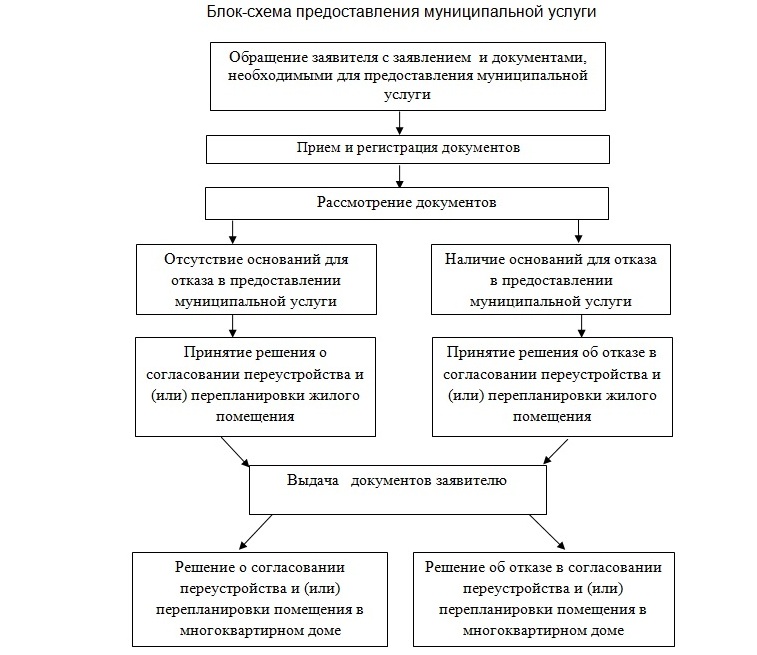 Приложение № 3к административному регламентупредоставления муниципальной услуги по согласованию переустройства  и (или) перепланировки жилых помещений, в том числе в электронном видеРАСПИСКАв получении документов по согласованию переустройства и (или) перепланировки помещения в многоквартирном доме по адресу:город _______, ______________________ улица ____________________________________,дом _______________, квартира № _______________________________Перечень представленных документов:_____________________________________________________________________;__________________________________________________________________________________________________________Дата получения документов  _________________________Перечень документов, которые будут получены по межведомственным запросам:_____________________________________________________________________;__________________________________________________________________________________________________________Ф.И.О. должностного лица, принявшего заявление: ________________ (подпись) ________Приложение № 4к административному регламентупредоставления муниципальной услуги по согласованию переустройства  и (или) перепланировки жилых помещений, в том числе в электронном видеУВЕДОМЛЕНИЕАдминистрацией Макарьевского муниципального района рассмотрено Ваше  заявление от «___» ________ 20___ года № ______ о согласовании переустройства и (или) перепланировки помещения в многоквартирном доме по адресу:___________________________________________________________________________________________________________________________________.В рамках межведомственного информационного взаимодействия Администрацией Макарьевского муниципального района были  запрошены  следующие  документы (сведения) __________________________________________________________________________________________________________________________________________________________(указываются документы (информация), запрошенные по межведомственным запросам)От ___________________________________________________________________(указывается орган подготовивший ответ на межведомственный запрос)поступил ответ на межведомственный запрос, свидетельствующий об отсутствии запрашиваемого документа (сведений).В  связи с тем, что указанные документы (сведения) необходимы для предоставления   муниципальной  услуги, предлагаем Вам в соответствии с подпунктом 2 пункта 23 административного регламента предоставления муниципальной услуги «Согласование переустройства и (или) перепланировки помещений в многоквартирном доме», утвержденного постановлением администрации Макарьевского муниципального района представить их самостоятельно в пятнадцатидневный срок.Глава Макарьевского муниципального районаКостромской области                                                   (подпись)                     Ф.И.О. Приложение № 5к административному регламентупредоставления муниципальной услуги по согласованию переустройства  и (или) перепланировки жилых помещений, в том числе в электронном видеРЕШЕНИЕ об отказе в  согласовании переустройства и (или) перепланировки помещения в многоквартирном домеРассмотрев Ваше заявление о выдаче разрешения на переустройство и (или) перепланировку помещения в многоквартирном доме _____________________________расположенного по адресу: ___________________________________________________, администрация Макарьевского муниципального района Костромской области  отказывает в выдаче  разрешения на переустройство и (или) перепланировку помещения в многоквартирном доме по следующим причинам:_________________________________________________________________________________________________________________________________Если Вы считаете, что Ваши права и законные интересы  настоящим отказом нарушены,  Вы можете его обжаловать в установленном законом порядке.Глава Макарьевского муниципального районаКостромской области                                                  (подпись)                     Ф.И.О.Исполнитель:Ф.И.О. _______________Телефон: _____________Приложение № 6к административному регламентупредоставления муниципальной услугипо согласованию переустройства и (или) перепланировки жилых помещений, в том числе в электронном видеформа утверждена постановлением Правительства  РФ от   28.03.2005 г.  № 266В __Администрацию Макарьевского муниципального района Костромской области (наименование  органа  местного  самоуправления муниципального  образования)ЗАЯВЛЕНИЕО  ПЕРЕУСТРОЙСТВЕ  И  (ИЛИ) ПЕРЕПЛАНИРОВКЕ ПОМЕЩЕНИЯ В МНОГОКВАРТИРНОМ ДОМЕ От ________________________________________________________________________________________________________________________________________(указывается наниматель, либо арендатор, либо собственник жилого помещения, либо собственник жилого помещения, находящегося в общей собственности двух и более лиц, в случае, если ни один из собственников либо иных лиц не уполномочен в установленном порядке представлять их интересы)-------------------------Примечание. Для физических лиц указываются: фамилия, имя, отчество, реквизиты документа, удостоверяющего личность (серия, номер, кем и когда выдан), место жительства, номер телефона; для представителя физического лица указываются: фамилия, имя, отчество представителя, реквизиты доверенности, которая прилагается к заявлению. Для юридических лиц указываются: наименование, организационно-правовая форма, адрес места нахождения, номер телефона, фамилия, имя, отчество лица, с указанием реквизитов документа, удостоверяющего эти полномочия и прилагаемого к заявлению.Место нахождения помещения:_______________________________________________________________________________________________________________ ______________________________________________________________________(указывается  полный  адрес: субъект  Российской  Федерации,  муниципальное  образование,  поселение, улица,  дом,  корпус,  строение,  квартира  (комната),  подъезд,  этаж)Собственник (и)     помещения:______________________________________________________________________________________________________________________________________________________________________________________Прошу  разрешить ___________________________________________________________________________________________________________________________(переустройство,  перепланировку,  переустройство  и  перепланировку - нужное  указать) Помещения в многоквартирном доме,  занимаемого  на  основании _________________________________________________________________________________(права  собственности, договора  найма,  договора  аренды – нужное  указать) Согласно  прилагаемому  проекту  (проектной  документации)  переустройства  и  (или) перепланировки  помещения в многоквартирном доме. Срок  производства  ремонтно-строительных  работ  с  «_____»_______20___годапо «____»___________20___ годаРежим  производства   ремонтно-строительных работ с________ по_________часов  в___________________ дни Обязуюсь:- осуществить  ремонтно-строительные  работы  в  соответствии  с  проектом  (проектной  документацией);- обеспечить  свободный  доступ  к  месту  проведения  ремонтно-строительных  работ  должностных  лиц  органа  местного  самоуправления  муниципального  образования  либо  уполномоченного  им  органа  для  проверки  хода  работ;- осуществить  работы  в  установленные  сроки  и  с  соблюдением  согласованного  режима  проведения  работ.Согласие на переустройство  и  (или)  перепланировку получено от  совместно  проживающих совершеннолетних членов семьи нанимателя  жилого  помещения  по договору  социального  найма   от «____»____________ г. №___:--------------------------------------------* подписи ставятся в присутствии должностного лица, принимающего документы. В ином случае представляется оформленное в письменном виде согласие члена семьи, заверенное нотариально, с проставлением отметки об этом в графе 5---------------------------------------К  заявлению прилагаются следующие документы:1. ______________________________________________________________(указывается вид и реквизиты правоустанавливающего документа на переустраиваемое и (или) перепланируемое жилое помещение)(с отметкой: подлинник или нотариально заверенная копия) на _______листах; 2. проект (проектная документация) переустройства и (или) перепланировки помещения в многоквартирном доме на ____ листах;3. технический паспорт переустраиваемого и (или) перепланируемого помещения в многоквартирном доме на _____________ листах 4. заключение органа по охране памятников архитектуры, истории и культуры о допустимости проведения переустройства и (или) перепланировки жилого помещения (представляется в случае, если такое жилое помещение или дом, в котором оно находится, является памятником архитектуры, истории или культуры) на ____ листах5. документы, подтверждающие согласие временно отсутствующих совершеннолетних членов семьи нанимателя на переустройство и (или) перепланировку помещения в многоквартирном доме, на _____ листах (при необходимости);6. иные  документы: ______________________________________________(доверенности,  выписки  из  уставов  и  др.)Подписи  лиц,  подавших  заявление*:Приложение № 7к административному регламентупредоставления муниципальной услугипо согласованию переустройства и (или) перепланировки жилых помещений, в том числе в электронном видеформа утверждена постановлениемПравительства  РФ от 28.03.2005 г. № 266Форма документа, подтверждающего принятие решенияо согласовании переустройства и (или) перепланировки жилого помещения (Бланк органа,осуществляющегосогласование)РЕШЕНИЕо согласовании переустройства и (или) перепланировки жилого помещенияВ связи с обращением _______________________________________________                             (Ф.И.О. физического лица, наименование______________________________________________________________________                          юридического лица - заявителя)о намерении провести     переустройство и (или) перепланировку  жилых                     ----------------------------------------------                                 (ненужное зачеркнуть)помещений по адресу:_______________________________________________________________________, занимаемых (принадлежащих)_________________________________________________                                        (ненужное зачеркнуть)на основании: ___________________________________________________________              (вид и реквизиты правоустанавливающего документа на______________________________________________________________________переустраиваемое и (или) перепланируемое жилое помещение)__________________________________________________, по результатам рассмотрения представленных документов принято решение:1. Дать согласие на ________________________________________________(переустройство, перепланировку, переустройство и перепланировку - нужное указать)___________________________________ жилых  помещений  в   соответствии  с представленным проектом (проектной документацией).2. Установить*:срок производства ремонтно-строительных работ с "__"  ___________ 20____г. по "__" ______________ 20___ г.;режим  производства   ремонтно-строительных   работ   с   _____   по______часов в _______________________ дни.__________________________________________________________________________________________________________------------------------------* Срок и режим производства ремонтно-строительных работ определяются в соответствии с заявлением. В случае если орган, осуществляющий согласование, изменяет указанные в заявлении срок и режим производства ремонтно-строительных работ, в решении излагаются мотивы принятия такого решения.3. Обязать заявителя осуществить переустройство и (или) перепланировку жилого помещения в соответствии с проектом (проектной документацией) и с соблюдением требований______________________________________________________________________________________________________________________      (указываются реквизиты нормативного правового акта субъекта______________________________________________________________________     Российской Федерации или акта органа местного самоуправления,______________________________________________________________________  регламентирующего порядок проведения ремонтно-строительных работ по_____________________________________________________________________.        переустройству и (или) перепланировке жилых помещений)4. Установить, что приемочная комиссия осуществляет приемку выполненных ремонтно-строительных работ и подписание акта о завершении переустройства и (или) перепланировки жилого помещения в установленном порядке.5. Приемочной комиссии после подписания акта о завершении переустройства и (или) перепланировки жилого помещения направить подписанный акт в орган местного самоуправления.6. Контроль за исполнением настоящего решения возложить на _______________________________________________________________________________(наименование структурного подразделения и (или) Ф.И.О. должностного лица_____________________________________________________________________.органа, осуществляющего согласование)___________________________ (подпись должностного лица органа,                              осуществляющего согласование)                  М.П.Получил: "___" ____________ 20___г. ____________________________ (подпись заявителя или уполномоченного лица заявителей)    (заполняется в случае получения решения лично)Решение направлено в адрес заявителя (ей) "__" __________________________ 20___ г. (заполняется в случае направления решения по почте)___________________________ (подпись должностного лица, направившего решение в адрес заявителя (ей)администрация МАКАРЬЕВСКОГО муниципального РАЙОНАПОСТАНОВЛЕНИЕ№ 18 отОб утверждении примерных требований к архитектурному Облику зданий и строений, расположенных на территорияхсельских поселений Макарьевского муниципального районаВо исполнении поручения Президента Российской Федерации от 17.07.2019 № Пр-1382 по результатам проверки исполнения законодательства и решений Президента по вопросам жилищного строительства, руководствуясь Уставом Макарьевского муниципального района, администрация Макарьевского муниципального районаПОСТАНОВЛЯЕТ:1.Утвердить прилагаемые примерные требования к архитектурному облику зданий и строений, расположенных на территориях сельских поселений Макарьевского муниципального района.2. Контроль за исполнение настоящего постановления возложить на первого заместителя главы администрации Макарьевского муниципального района.3. Настоящее постановление вступает в силу со дня подписания и подлежит официальному опубликованию.Глава Макарьевского муниципального района Костромской области                                                                                               Ю.Ю. МетелкинПриложениек постановлению администрацииМакарьевского муниципального района _________________ №_________ПРИМЕРНЫЕ ТРЕБОВАНИЯк архитектурному облику зданий и строений, расположенных на территориях сельских поселений Макарьевского муниципального районаГлава 1. Общие положения 1. Настоящие примерные требования (далее - Требования) устанавливаются для:1.1. индивидуальных жилых домов;1.2. малоэтажных, среднеэтажных жилых домов;1.3. объектов капитального строительства для ведения предпринимательской деятельности;1.4. объектов капитального строительства для общественного использования;1.5. объектов капитального строительства для ведения производственной деятельности.2. Настоящие Требования не распространяются на:2.1. объекты культурного наследия (памятники истории и культуры) и выявленные объекты культурного наследия (памятники истории и культуры);2.2. линейные объекты.3. Под изменением архитектурного облика зданий и строений понимается:3.1. изменение колористической организации и замена материала отделки фасадов зданий, строений и их отдельных конструктивных элементов;3.2. изменение конструкции крыши, материала кровли, элементов снегозадержания и водоотведения;3.3. создание, изменение или ликвидация крылец, навесов, козырьков, карнизов, балконов, лоджий, веранд, террас, эркеров, декоративных элементов, дверных, витринных, арочных и оконных проемов;3.4. установка или демонтаж дополнительного оборудования, элементов и устройств (наружные блоки систем кондиционирования и вентиляции, банкоматы, элементы архитектурно-художественной подсветки, антенны, видеокамеры, электрощиты, кабельные линии, флагштоки). Глава 2. Общие требования к архитектурному облику фасадов зданий и строений4. Изменение архитектурного облика фасада осуществляется в порядке, исключающем ухудшение сохранности и внешнего вида фасадов зданий различного назначения.5. Цветовое решение зданий и строений должно соответствовать характеристикам и стилевому решению фасада, функциональному назначению объекта, существующему цветовому оформлению застройки улиц и прилегающим к ним территориям, на которых размещаются здания и строения.6. Основным условием для фасадов зданий и строений является обеспечение при визуальном восприятии здания, строения, сооружения стилевого единства его архитектурного облика, достигаемое взаимоувязкой форм, материалов, цветового решения и характера размещения всех деталей и элементов здания, строения, сооружения: подчинение системе горизонтальных и вертикальных осей, членению фасадов здания, строения, сооружения, с учетом принятых приемов архитектурно-художественной композиции объемно-пространственного построения здания и строения.7. Изменение локальных участков фасада здания и строения, связанного с изменением, размещением деталей, элементов и дополнительного оборудования, должно осуществляться с учетом комплексного решения архитектурного облика всех фасадов здания и строения.8. При изменении материалов отделки фасадов здания и строения, изменении конструкции крыши, материала кровли, элементов безопасности крыши, создании, изменении крылец, навесов, козырьков, карнизов, балконов, лоджий, веранд, террас, эркеров, декоративных элементов, дверных, витринных, арочных и оконных проемов, установке дополнительного оборудования, элементов и устройств не допускается закрывать существующие декоративные архитектурные и художественные элементы и детали фасадов, обеспечивающих при визуальном восприятии стилевое единство архитектурного облика здания и строения. Глава 3. Общие требования к устройству и оборудованию окон и витрин зданий и строений9. Требования, предъявляемые к устройству и оборудованию окон и витрин, определяются:9.1. архитектурно-градостроительной значимостью зданий и строений;9.2. назначением, характером использования помещений;9.3. техническим состоянием основных несущих конструкций зданий и строений.10. Расположение окон и витрин на фасаде, их габариты, характер устройства и внешний вид должны соответствовать архитектурному облику зданий и строений: подчинение системе горизонтальных и вертикальных осей, членению фасадов здания и строения, с учетом принятых приемов архитектурно-художественной композиции объемно-пространственного построения зданий и строений (симметрия-асимметрия, сомасштабность и т.д.)11. Архитектурное решение приямков в пределах одного здания, строения, сооружения должно иметь единое стилевое решение в соответствии с архитектурным обликом зданий и строений, цветовому решению и материалам отделки.12. Размещение маркиз на фасаде должно иметь единый, упорядоченный характер, соответствовать габаритам и контурам проема, не ухудшать визуальное восприятие архитектурных деталей, декора, знаков адресации, знаков дорожного движения, указателей остановок общественного транспорта, городской ориентирующей информации.13. Крепление маркиз на архитектурных деталях, элементах декора, поверхностях стен на разной высоте в пределах фасада должно обеспечивать единство архитектурного облика зданий и строений. 14. Сезонное озеленение окон и витрин предусматривается с использованием мобильных наземных, настенных, подвесных устройств. Элементы озеленения на фасадах должны размещаться упорядоченно, без ущерба для архитектурного облика здания и строения. При устройстве элементов озеленения должны быть обеспечены их надежное крепление к поверхностям фасада и необходимая гидроизоляция архитектурных поверхностей фасада зданий и строений. Глава 4. Требования к устройству и оборудованию балконов и лоджий15. Расположение балконов и лоджий, их габариты, характер устройства, и внешний вид в пределах одного здания и строения должны соответствовать архитектурному облику зданий и строений: подчинение системе горизонтальных и вертикальных осей, членению фасадов зданий и строений, с учетом принятых приемов архитектурно-художественной композиции объемно-пространственного построения зданий и строений (симметрия-асимметрия, геометрическое подобие сомасштабность и т.д.)16. Требования, предъявляемые к устройству и оборудованию балконов и лоджий, определяются:16.1. архитектурно-градостроительной значимостью здания и строения;16.2. техническим состоянием основных несущих конструкций здания и строения. 17. Устройство и расположение балконов и лоджий определяется архитектурным решением фасада, конструктивной системой зданий и строений, предусмотренных проектом, на основании которого был построен объект, либо паспортом цветового решения фасадов. 18. При эксплуатации и ремонте балконов и лоджий остекление и изменение габаритов, фрагментарная окраска или облицовка участка фасада в пределах балкона или лоджии, изменение цветового решения, рисунка ограждений и других элементов устройства и оборудования балконов и лоджий должно осуществляться в соответствии с техническим состоянием основных несущих конструкций здания и строения.Глава 5. Требования к размещению дополнительного оборудования, элементов и устройств на фасадах19. Принципы устройства дополнительного оборудования, элементов и устройств на фасадах зданий и строений:19.1. упорядоченное размещение с учетом архитектурного облика фасада;19.2. исключение размещения на главном фасаде зданий и строений, за исключением случаев, когда планировочные решения здания и строения не позволяют размещение на дворовом фасаде;19.3. минимизация выхода технических устройств на поверхность фасадов, устройство декоративных решеток, экранов и коробов;19.4. привязка к единой системе горизонтальных и вертикальных осей на фасаде;19.5. нейтральная окраска, максимально приближенная к цветовому фону фасада зданий и строений; 19.6. обеспечение надежного крепления, без повреждения поверхностей фасада, его элементов;19.7. обеспечение размещения, не создающего помех для движения пешеходов и транспорта. Глава 6. Требования к доступной среде20. При устройстве, ремонте и реконструкции входов в общественных, жилых и промышленных зданий и строений следует предусматривать специальные приспособления и оборудование для свободного передвижения и доступа в указанные объекты маломобильных групп населения (ограждения, пандусы, подъемники, тактильные устройства и т.п.).21. К объектам, подлежащим оснащению специальными приспособлениями и оборудованием для свободного передвижения и доступа инвалидов и маломобильных граждан, относятся:21.1. жилые и административные здания и строения;21.2. объекты культуры и культурно-зрелищные строения (театры, библиотеки, музеи, места отправления религиозных обрядов и т.д.);21.3. объекты образования и науки, здравоохранения и социальной защиты населения;21.4. объекты торговли, общественного питания и бытового обслуживания населения, финансово-банковские учреждения, страховые организации;21.5. гостиницы, отели, иные места временного проживания;21.6. физкультурно-оздоровительные, спортивные здания и строения, места отдыха, парки, сады, лесопарки, пляжи и находящиеся на их территории объекты и строения оздоровительного и рекреационного назначения, аллеи и пешеходные дорожки;21.7. здания и строения, предназначенные для работы с пользователями услугами связи, в том числе места оказания услуг связи и их оплаты на объектах связи;21.8. объекты и строения транспортного обслуживания населения: железнодорожные вокзалы, автовокзалы, другие объекты автомобильного, железнодорожного, воздушного и водного транспорта, обслуживающие население;21.9. станции и остановки всех видов городского и пригородного транспорта;21.10. производственные объекты, объекты малого бизнеса и другие места приложения труда;21.11. тротуары, переходы улиц, дорог и магистралей;21.12. прилегающие к указанным зданиям и сооружениям территории и площади. 22. Принципы устройства специальных приспособлений и оборудования для обеспечения доступа маломобильных групп населения:22.1. нейтральная окраска, максимально приближенная к цветовому фону фасада здания и строения;22.2. материалы и конструкция специальных приспособлений и оборудования должны отвечать требованиям безопасности, с обеспечением надежного крепления всех составных элементов, без повреждения поверхностей фасада здания и строения, его элементов и деталей;22.3. обеспечение размещения, не создающего помех для движения пешеходов и транспорта. администрация МАКАРЬЕВСКОГО муниципального РАЙОНАПОСТАНОВЛЕНИЕ№ 19 от 29.01.2020 г.О внесении изменений в постановление администрацииМакарьевского муниципального района от 16.12.2019 № 360В соответствии со статьей 179 Бюджетного кодекса Российской  Федерации, руководствуясь статьями 23.1 и 30 Устава Макарьевского муниципального района Костромской области, постановлением администрации Макарьевского муниципального района от 03.12.2019 №340 «Об утверждении Порядка принятия решений о разработке муниципальных программ городского поселения город Макарьев Макарьевского муниципального района, их формирования, реализации и проведения оценки эффективности их реализации» и рассмотрев  ходатайства отдела архитектуры и строительства администрации Макарьевского муниципального района от 28.01.2020 г. №53 «О разработке  муниципальной программы и включении в перечень программ» и отдела инфраструктуры и ЖКХ администрации Макарьевского муниципального района от 28.01.2020 г. №3 «О внесении изменений в название программы»  администрация Макарьевского муниципального районаПОСТАНОВЛЯЕТ:1. Внести в приложение к постановлению администрации Макарьевского муниципального района от 16.12.2019 №360  «Об утверждении Перечня муниципальных программ городского поселения город Макарьев Макарьевского муниципального района» следующие изменения: 1.1. В строке №2 , в столбце наименование программы цифру «2019» заменить  цифрой  «2020». 1.2. Дополнить строкой №3, согласно приложению к настоящему постановлению. 2. Контроль исполнения настоящего постановления возложить на  заместителя главы администрации – начальника управления по экономике, имущественным и земельным отношениям администрации Макарьевского муниципального района Костромской области.3. Настоящее постановление вступает в силу со дня его подписания и подлежит официальному опубликованию.Глава Макарьевского муниципальногорайона Костромской области                                                                                        Ю.Ю. МетёлкинПриложениек постановлению администрации Макарьевского муниципального района от 29.01.2020 г. №19АДМИНИСТРАЦИЯ МАКАРЬЕВСКОГО МУНИЦИПАЛЬНОГО РАЙОНАПОСТАНОВЛЕНИЕ № 23 отОб   утверждении   муниципальной программы городского поселениягород Макарьев Макарьевского муниципального района «Развитие автомобильных дорог  общего пользования местного значения городского поселения город Макарьев Макарьевского муниципального района Костромской области на 2020-2022 годы»В соответствии с  Федеральным законом от 06.10.2003 №313-ФЗ «Об общих принципах организации местного самоуправления в Российской Федерации», руководствуясь Уставом Макарьевского муниципального района, в целях развития автомобильных дорог общего пользования местного значения городского поселения город Макарьев Макарьевского муниципального района, администрация Макарьевского муниципального района,                 ПОСТАНОВЛЯЕТ:1. Утвердить прилагаемую муниципальную программу городского поселения город Макарьев Макарьевского муниципального района «Развитие автомобильных дорог общего пользования местного значения городского поселения город Макарьев  Макарьевского муниципального района Костромской области на 2020-2022  годы». 2. Финансирование расходов на реализацию мероприятий муниципальной программы  «Развитие автомобильных дорог общего пользования местного значения городского поселения город Макарьев  Макарьевского муниципального района Костромской области на 2020-2022  годы»  производить в пределах средств, предусмотренных на эти цели в бюджете городского поселения город Макарьев Макарьевского муниципального района.3. Контроль исполнения настоящего постановления возложить на первого заместителя главы администрации Макарьевского муниципального района.4. Настоящее постановление вступает в силу с момента  официального опубликования.Глава Макарьевского муниципального района                                             Костромской области                                                                                                 Ю.Ю. Метелкин        Приложениек постановлению администрацииМакарьевского муниципального района _________________ №_________Муниципальная программа  Макарьевского муниципального района«Развитие автомобильных дорог общего пользования местного значения городского поселения город Макарьевского муниципального района Костромской области» 2020-2022 годыРаздел I. Паспорт муниципальной программы Макарьевского муниципального района«Развитие автомобильных дорог общего пользования местного значения городского поселения город Макарьев  Макарьевского муниципального района Костромской области на 2020-2022  годы». РАЗДЕЛ II. Характеристика и анализ текущего состояния сферы реализации муниципальной программНесоответствие уровня развития автомобильных дорог общего пользования уровню автомобилизации и спросу на автомобильные перевозки приводит к существенному росту транспортных расходов, снижению скорости движения, продолжительным простоям транспортных средств, повышению уровня аварийности. За последние годы, при повышенном росте автомобилизации, увеличение протяженности автомобильных дорог общего пользования, отвечающих нормативным требованиям, проходит медленными темпами и сильно отстает от необходимого уровня. Основной причиной неразвитости дорожной инфраструктуры городского поселения город Макарьев Макарьевского муниципального района Костромской области является дефицит средств в местном бюджете и низкий объем выделяемых субсидий из областного бюджета на реализацию полномочий района по осуществлению дорожной деятельности в отношении автомобильных дорог общего пользования местного значения поселения. Как следствие, не обеспечивается нормативное содержание существующей сети автомобильных дорог, не соблюдаются предельные межремонтные сроки ремонта и капитального ремонта, автомобильных дорог. Общая протяжённость автомобильных дорог общего пользования местного значения городского поселения город Макарьев  по состоянию на 01 января 2020 года составляет 49,309 км.Протяжённость автомобильных дорог общего пользования местного значения по типам покрытий:- с асфальтобетонным покрытием	- 9,531 км (19,33%);- с грунтовым покрытием	 - 35,856 км (72,72 %):- с щебеночным покрытием  — 2,342 (4,75%) км.- ж/б плиты — 1,58 км. (3,2%).К проблемам развития дорог в городском поселении относятся следующие факторы:низкий темп развития автомобильных дорог (в т.ч. местного значения) за последние годы вследствие чего часть улиц городского поселения город Макарьев не обеспечены автомобильными дорогами с твёрдым покрытием; низкие темпы развития сети автомобильных дорог усугубляют проблемы в социальной сфере;- дефицит необходимого объёма финансирования для развития сети автомобильных дорог городского поселения город Макарьев Макарьевского района;растущие затраты на строительные материалы;Для решения вышеуказанных проблем требуется увеличение объемов по содержанию, ремонту и капитальному ремонту автомобильных дорог общего пользования местного значения, что может быть решено за счет увеличения бюджетного финансирования, а также за счет эффективного управления расходованием средств финансирования.Основные меры государственного и правового регулирования в сфере реализации муниципальной программы Для реализации муниципальной программы необходимо принятие нормативных правовых актов, направленных на достижение цели и конечного результата муниципальной программы.Разработка и утверждение дополнительных нормативных правовых актов Макарьевского муниципального района Костромской области будут осуществлены в случае внесения изменений и (или) принятия на областном и районном уровнях нормативных правовых актов, затрагивающих сферу реализации муниципальной программыРАЗДЕЛ III. Цели и задачи муниципальной программы, целевые показатели реализации муниципальной программыЦель программы:- содействие экономическому росту городского поселения город Макарьев Макарьевского района, укрепление единого экономического пространства;- обеспечение безопасности дорожного движения на автомобильных дорогах общего пользования местного значения городского поселения город Макарьев Макарьевского района.Задачи программы:	- обеспечение сохранности автомобильных дорог общего пользования местного значения городского поселения город Макарьев Макарьевского района, приоритетное выполнение на них работ по содержанию и ремонту в целях доведения их транспортно - эксплуатационного	 состояния	до нормативных требований;повышение технического уровня существующих автомобильных дорог общего пользования местного значения городского поселения город Макарьев  Макарьевского района.Реализация Программы рассчитана на период с 2020 по 2022 годы.Целевые показатели оценки хода реализации муниципальной программы и ее эффективности отражены в таблице (Приложение №1 к муниципальной программе).Ремонт и модернизация автомобильных дорог общего пользования местного значения  городского поселения город Макарьев  Макарьевского района позволит за период 2020-2022 годов обеспечить территорию городского поселения город Макарьев  дорогами, отвечающих нормативным требованиям и условиям безопасности дорожного движения. Срок реализации муниципальной программы рассчитан на 3 года (период с 2020 по 2022 годы). Разделение муниципальной программы на этапы не предусматривается.РАЗДЕЛ IV  План мероприятий по выполнению муниципальной программыМуниципальная программа «Развитие автомобильных дорог общего пользования местного значения городского поселения город Макарьев Макарьевского муниципального района Костромской области на 2020-2022 годы» направлена на реализацию мероприятий:- текущий ремонт дорог местного значения городского поселения город Макарьев Макарьевского муниципального района;- нормативное содержание автомобильных дорог общего пользования местного значения и искусственных сооружений на них;Мероприятия муниципальной программы реализуются за счет  областного и местного бюджетов. Общий объем финансирования муниципальной программы составит 22313,35 тыс. рублей, в том числе:средства местного бюджета – 7313,35 тыс. руб.средства областного бюджета – 15000 тыс. руб.Финансирование муниципальной программы за счет областного бюджета и бюджета Макарьевского муниципального района планируется в рамках муниципальной программы Макарьевского муниципального района "Развитие автомобильных дорог общего пользования местного значения Макарьевского муниципального района Костромской области».Объем ежегодных расходов, связанных с финансовым обеспечением программы за счет средств  бюджета городского поселения город Макарьев, устанавливается решением Совета депутатов городского поселения город Макарьев Макарьевского муниципального района Костромской области.Прогнозная оценка ресурсного обеспечения реализации муниципальной программы «Развитие автомобильных дорог общего пользования местного значения городского поселения город Макарьев Макарьевского муниципального района Костромской области на 2020-2022 годы» приведена в таблице  (Приложение №2 к муниципальной программе).Приложение №1 к муниципальной программе«Развитие автомобильных дорогобщего пользования местного значениягородского поселения город МакарьевМакарьевского муниципального районаКостромской области на 2020-2022 годы»ЦЕЛИ, ЗАДАЧИ И ЦЕЛЕВЫЕ ПОКАЗАТЕЛИ реализации муниципальной программы «Развитие автомобильных дорог общего пользования местного значениягородского поселения город Макарьев Макарьевского муниципального района Костромской области на 2020-2022 годы»Приложение №2 к муниципальной программе«Развитие автомобильных дорогобщего пользования местного значениягородского поселения город МакарьевМакарьевского муниципального районаКостромской области на 2020-2022 годы»План мероприятий по выполнению муниципальной программы«Развитие автомобильных дорог общего пользования местного значения городского поселения город Макарьев Макарьевского муниципального района Костромской области» на 2020-2022 годыУЧРЕДИТЕЛИ: Собрание депутатов и администрация Макарьевского муниципального районаТираж:   35  экз.                      наш адрес: . Макарьев,  пл. Революции, д. 8                           цена: бесплатноКод бюджетной классификации Российской ФедерацииНАИМЕНОВАНИЕ904Отдел культуры, туризма и спорта администрации Макарьевского муниципального района Костромской области1 13 02995 05 0000 130Прочие доходы от компенсации затрат бюджетов муниципальных районов901Администрация Макарьевского муниципального  района Костромской области2 02 35 502 05 0000 150Субвенции бюджетам муниципальных районов на стимулирование развития приоритетных подотраслей агропромышленного комплекса и развитие малых форм хозяйствования2 02 35 508 05 0000 150Субвенции бюджетам муниципальных районов на поддержку сельскохозяйственного производства по отдельным подотраслям растениеводства и животноводства901Администрация Макарьевского муниципального  района Костромской области2 02 35 542 05 0000 150Субвенции бюджетам муниципальных районов на повышение продуктивности в молочном скотоводстве2 02 35 543 05 0000 150Субвенции бюджетам муниципальных районов на содействие достижению целевых показателей региональных программ развития агропромышленного комплексПриложение №1
к решению Собрания депутатов
№ 2 от 30.01.2020 года Приложение №1
к решению Собрания депутатов
№ 2 от 30.01.2020 года Приложение №1
к решению Собрания депутатов
№ 2 от 30.01.2020 года Приложение №1
к решению Собрания депутатов
№ 2 от 30.01.2020 года Приложение №1
к решению Собрания депутатов
№ 2 от 30.01.2020 года Прогнозируемые доходы в бюджет Макарьевского муниципального районана 2020 год и на плановый период 2021 и 2022 годов.Прогнозируемые доходы в бюджет Макарьевского муниципального районана 2020 год и на плановый период 2021 и 2022 годов.Прогнозируемые доходы в бюджет Макарьевского муниципального районана 2020 год и на плановый период 2021 и 2022 годов.Прогнозируемые доходы в бюджет Макарьевского муниципального районана 2020 год и на плановый период 2021 и 2022 годов.Прогнозируемые доходы в бюджет Макарьевского муниципального районана 2020 год и на плановый период 2021 и 2022 годов.Коды бюджетной классификации Наименование кодов классификации доходовВсего  рублейВсего  рублейВсего  рублейКоды бюджетной классификации Наименование кодов классификации доходов2020 год2021 год2022 год00010000000000000000НАЛОГОВЫЕ И НЕНАЛОГОВЫЕ ДОХОДЫ41 861 000,0043540700,0045714000,0000010100000000000000НАЛОГИ НА ПРИБЫЛЬ, ДОХОДЫ15 510 000,0016560700,0017764000,00000 1 01 02 000 01 0000 110Налог на доходы физических лиц15 510 000,0016560700,0017764000,00000 1 01 02 010 01 0000 110Налог на доходы физических лиц с доходов, источником которых является налоговый агент, за исключением доходов, в отношении которых исчисление и уплата налога осуществляются в соответствии со статьями 227, 227.1 и 228 Налогового кодекса Российской Федерации15 040 000,0016090700,0017294000,00000 1 01 02 020 01 0000 110Налог на доходы физических лиц с доходов, полученных от осуществления деятельности физическими лицами, зарегистрированными в качестве индивидуальных предпринимателей, нотариусов, занимающихся частной практикой, адвокатов, учредивших адвокатские кабинеты, и других лиц, занимающихся частной практикой в соответствии со статьей 227 Налогового кодекса Российской Федерации60 000,0060000,0060000,00000 1 01 02 030 01 0000 110Налог на доходы физических лиц с доходов, полученных физическими лицами в соответствии со статьей 228 Налогового кодекса Российской Федерации320 000,00320000,00320000,00000 1 01 02 040 01 0000 110Налог на доходы физических лиц в виде фиксированных авансовых платежей с доходов, полученных физическими лицами, являющимися иностранными гражданами, осуществляющими трудовую деятельность по найму на основании патента в соответствии со статьей 227.1 Налогового кодекса Российской Федерации90 000,0090000,0090000,00000 1 03 00 000 00 0000 000НАЛОГИ НА ТОВАРЫ (РАБОТЫ, УСЛУГИ), РЕАЛИЗУЕМЫЕ НА ТЕРРИТОРИИ РОССИЙСКОЙ ФЕДЕРАЦИИ5 500 000,005741000,005971000,00000 1 03 02 000 01 0000 110Акцизы по подакцизным товарам (продукции), производимым на территории Российской Федерации5 500 000,005741000,005971000,00000 1 03 02 230 01 0000 110Доходы от уплаты акцизов на дизельное топливо, подлежащие распределению между бюджетами субъектов Российской Федерации и местными бюджетами с учетом установленных дифференцированных нормативов отчислений в местные бюджеты2 420 700,002538000,002640000,00000 1 03 02 231 01 0000 110Доходы от уплаты акцизов на дизельное топливо, подлежащие распределению между бюджетами субъектов Российской Федерации и местными бюджетами с учетом установленных дифференцированных нормативов отчислений в местные бюджеты (по нормативам, установленным Федеральным законом о федеральном бюджете в целях формирования дорожных фондов субъектов Российской Федерации)2 420 700,002538000,002640000,00000 1 03 02 240 01 0000 110Доходы от уплаты акцизов на моторные масла для дизельных и (или) карбюраторных (инжекторных) двигателей, подлежащие распределению между бюджетами субъектов Российской Федерации и местными бюджетами с учетом установленных дифференцированных нормативов отчислений в местные бюджеты16 400,0017500,0018500,00000 1 03 02 241 01 0000 110Доходы от уплаты акцизов на моторные масла для дизельных и (или) карбюраторных (инжекторных) двигателей, подлежащие распределению между бюджетами субъектов Российской Федерации и местными бюджетами с учетом установленных дифференцированных нормативов отчислений в местные бюджеты (по нормативам, установленным Федеральным законом о федеральном бюджете в целях формирования дорожных фондов субъектов Российской Федерации)16 400,0017500,0018500,00000 1 03 02 250 01 0000 110Доходы от уплаты акцизов на автомобильный бензин, подлежащие распределению между бюджетами субъектов Российской Федерации и местными бюджетами с учетом установленных дифференцированных нормативов отчислений в местные бюджеты3 452 300,003590500,003733700,00000 1 03 02 251 01 0000 110Доходы от уплаты акцизов на автомобильный бензин, подлежащие распределению между бюджетами субъектов Российской Федерации и местными бюджетами с учетом установленных дифференцированных нормативов отчислений в местные бюджеты (по нормативам, установленным Федеральным законом о федеральном бюджете в целях формирования дорожных фондов субъектов Российской Федерации)3 452 300,003590500,003733700,00000 1 03 02 260 01 0000 110Доходы от уплаты акцизов на прямогонный бензин, подлежащие распределению между бюджетами субъектов Российской Федерации и местными бюджетами с учетом установленных дифференцированных нормативов отчислений в местные бюджеты-389 400,00-405000,00-421200,00000 1 03 02 261 01 0000 110Доходы от уплаты акцизов на прямогонный бензин, подлежащие распределению между бюджетами субъектов Российской Федерации и местными бюджетами с учетом установленных дифференцированных нормативов отчислений в местные бюджеты (по нормативам, установленным Федеральным законом о федеральном бюджете в целях формирования дорожных фондов субъектов Российской Федерации)-389 400,00-405000,00-421200,00000 1 05 00 000 00 0000 000НАЛОГИ НА СОВОКУПНЫЙ ДОХОД8 640 000,008640000,008940000,00000 1 05 01 000 00 0000 110Налог, взимаемый в связи с применением упрощенной системы налогообложения3 600 000,006500000,006700000,00000 1 05 01 010 01 0000 110Налог, взимаемый с налогоплательщиков, выбравших в качестве объекта налогообложения доходы1 600 000,002700000,002800000,00000 1 05 01 011 01 0000 110Налог, взимаемый с налогоплательщиков, выбравших в качестве объекта налогообложения доходы1 600 000,002700000,002800000,00000 1 05 01 020 01 0000 110Налог, взимаемый с налогоплательщиков, выбравших в качестве объекта налогообложения доходы, уменьшенные на величину расходов2 000 000,003800000,003900000,00000 1 05 01 021 01 0000 110Налог, взимаемый с налогоплательщиков, выбравших в качестве объекта налогообложения доходы, уменьшенные на величину расходов (в том числе минимальный налог, зачисляемый в бюджеты субъектов Российской Федерации)2 000 000,003800000,003900000,00000 1 05 02 000 02 0000 110Единый налог на вмененный доход для отдельных видов деятельности4 900 000,00600000,000,00000 1 05 02 010 02 0000 110Единый налог на вмененный доход для отдельных видов деятельности4 900 000,00600000,000,00000 1 05 03 000 01 0000 110Единый сельскохозяйственный налог40 000,0040000,0040000,00000 1 05 03 010 01 0000 110Единый сельскохозяйственный налог40 000,0040000,0040000,00000 1 05 04 000 02 0000 110Налог, взимаемый в связи с применением патентной системы налогообложения100 000,001500000,002200000,00000 1 05 04 020 02 0000 110Налог, взимаемый в связи с применением патентной системы налогообложения, зачисляемый в бюджеты муниципальных районов100 000,001500000,002200000,00000 1 08 00 000 00 0000 000ГОСУДАРСТВЕННАЯ ПОШЛИНА850 000,00900000,00950000,00000 1 08 03 000 01 0000 110Государственная пошлина по делам, рассматриваемым в судах общей юрисдикции, мировыми судьями850 000,00900000,00950000,00000 1 08 03 010 01 0000 110Государственная пошлина по делам, рассматриваемым в судах общей юрисдикции, мировыми судьями (за исключением Верховного Суда Российской Федерации)850 000,00900000,00950000,00000 1 11 00 000 00 0000 000ДОХОДЫ ОТ ИСПОЛЬЗОВАНИЯ ИМУЩЕСТВА, НАХОДЯЩЕГОСЯ В ГОСУДАРСТВЕННОЙ И МУНИЦИПАЛЬНОЙ СОБСТВЕННОСТИ2 376 000,002376000,002376000,00000 1 11 05 000 00 0000 120Доходы, получаемые в виде арендной либо иной платы за передачу в возмездное пользование государственного и муниципального имущества (за исключением имущества бюджетных и автономных учреждений, а также имущества государственных и муниципальных унитарных предприятий, в том числе казенных)2 346 000,002346000,002346000,00000 1 11 05 010 00 0000 120Доходы, получаемые в виде арендной платы за земельные участки, государственная собственность на которые не разграничена, а также средства от продажи права на заключение договоров аренды указанных земельных участков1 250 000,001250000,001250000,00000 1 11 05 013 05 0000 120Доходы, получаемые в виде арендной платы за земельные участки, государственная собственность на которые не разграничена и которые расположены в границах сельских поселений и межселенных территорий муниципальных районов, а также средства от продажи права на заключение договоров аренды указанных земельных участков950 000,00950000,00950000,00000 1 11 05 013 13 0000 120Доходы, получаемые в виде арендной платы за земельные участки, государственная собственность на которые не разграничена и которые расположены в границах городских поселений, а также средства от продажи права на заключение договоров аренды указанных земельных участков300 000,00300000,00300000,00000 1 11 05 020 00 0000 120Доходы, получаемые в виде арендной платы за земли после разграничения государственной собственности на землю, а также средства от продажи права на заключение договоров аренды указанных земельных участков (за исключением земельных участков бюджетных и автономных учреждений)45 000,0045000,0045000,00000 1 11 05 025 05 0000 120Доходы, получаемые в виде арендной платы, а также средства от продажи права на заключение договоров аренды за земли, находящиеся в собственности муниципальных районов (за исключением земельных участков муниципальных бюджетных и автономных учреждений)45 000,0045000,0045000,00000 1 11 05 030 00 0000 120Доходы от сдачи в аренду имущества, находящегося в оперативном управлении органов государственной власти, органов местного самоуправления, государственных внебюджетных фондов и созданных ими учреждений (за исключением имущества бюджетных и автономных учреждений)191 000,00191000,00191000,00000 1 11 05 035 05 0000 120Доходы от сдачи в аренду имущества, находящегося в оперативном управлении органов управления муниципальных районов и созданных ими учреждений (за исключением имущества муниципальных бюджетных и автономных учреждений)191 000,00191000,00191000,00000 1 11 05 070 00 0000 120Доходы от сдачи в аренду имущества, составляющего государственную (муниципальную) казну (за исключением земельных участков)860 000,00860000,00860000,00000 1 11 05 075 05 0000 120Доходы от сдачи в аренду имущества, составляющего казну муниципальных районов (за исключением земельных участков)860 000,00860000,00860000,00000 1 11 09 000 00 0000 120Прочие доходы от использования имущества и прав, находящихся в государственной и муниципальной собственности (за исключением имущества бюджетных и автономных учреждений, а также имущества государственных и муниципальных унитарных предприятий, в том числе казенных)30 000,0030000,0030000,00000 1 11 09 040 00 0000 120Прочие поступления от использования имущества, находящегося в государственной и муниципальной собственности (за исключением имущества бюджетных и автономных учреждений, а также имущества государственных и муниципальных унитарных предприятий, в том числе казенных)30 000,0030000,0030000,00000 1 11 09 045 05 0000 120Прочие поступления от использования имущества, находящегося в собственности муниципальных районов (за исключением имущества муниципальных бюджетных и автономных учреждений, а также имущества муниципальных унитарных предприятий, в том числе казенных)30 000,0030000,0030000,00000 1 12 00 000 00 0000 000ПЛАТЕЖИ ПРИ ПОЛЬЗОВАНИИ ПРИРОДНЫМИ РЕСУРСАМИ40 000,0043000,0045000,00000 1 12 01 000 01 0000 120Плата за негативное воздействие на окружающую среду40 000,0043000,0045000,00000 1 12 01 010 01 0000 120Плата за выбросы загрязняющих веществ в атмосферный воздух стационарными объектами15 000,0016000,0017000,00000 1 12 01 030 01 0000 120Плата за сбросы загрязняющих веществ в водные объекты1 000,001000,001000,00000 1 12 01 040 01 0000 120Плата за размещение отходов производства и потребления24 000,0026000,0027000,00000 1 12 01 041 01 0000 120Плата за размещение отходов производства24 000,0026000,0027000,00000 1 13 00 000 00 0000 000ДОХОДЫ ОТ ОКАЗАНИЯ ПЛАТНЫХ УСЛУГ И КОМПЕНСАЦИИ ЗАТРАТ ГОСУДАРСТВА7 375 000,007645000,007928000,00000 1 13 01 000 00 0000 130Доходы от оказания платных услуг (работ)7 080 000,007350000,007633000,00000 1 13 01 990 00 0000 130Прочие доходы от оказания платных услуг (работ)7 080 000,007350000,007633000,00000 1 13 01 995 05 0000 130Прочие доходы от оказания платных услуг (работ) получателями средств бюджетов муниципальных районов7 080 000,007350000,007633000,00000 1 13 02 000 00 0000 130Доходы от компенсации затрат государства295 000,00295000,00295000,00000 1 13 02 060 00 0000 130Доходы, поступающие в порядке возмещения расходов, понесенных в связи с эксплуатацией имущества258 000,00295000,00295000,00000 1 13 02 065 05 0000 130Доходы, поступающие в порядке возмещения расходов, понесенных в связи с эксплуатацией имущества муниципальных районов258 000,00295000,00295000,00000 1 13 02 990 00 0000 130Прочие доходы от компенсации затрат государства37 000,000,000,00000 1 13 02 995 05 0000 130Прочие доходы от компенсации затрат бюджетов муниципальных районов37 000,000,000,00000 1 14 00 000 00 0000 000ДОХОДЫ ОТ ПРОДАЖИ МАТЕРИАЛЬНЫХ И НЕМАТЕРИАЛЬНЫХ АКТИВОВ500 000,00500000,00500000,00000 1 14 02 000 00 0000 000Доходы от реализации имущества, находящегося в государственной и муниципальной собственности (за исключением движимого имущества бюджетных и автономных учреждений, а также имущества государственных и муниципальных унитарных предприятий, в том числе казенных)100 000,00100000,00100000,00000 1 14 02 050 05 0000 410Доходы от реализации имущества, находящегося в собственности муниципальных районов (за исключением движимого имущества муниципальных бюджетных и автономных учреждений, а также имущества муниципальных унитарных предприятий, в том числе казенных), в части реализации основных средств по указанному имуществу100 000,00100000,00100000,00000 1 14 02 053 05 0000 410Доходы от реализации иного имущества, находящегося в собственности муниципальных районов (за исключением имущества муниципальных бюджетных и автономных учреждений, а также имущества муниципальных унитарных предприятий, в том числе казенных), в части реализации основных средств по указанному имуществу100 000,00100000,00100000,00000 1 14 06 000 00 0000 430Доходы от продажи земельных участков, находящихся в государственной и муниципальной собственности400 000,00400000,00400000,00000 1 14 06 010 00 0000 430Доходы от продажи земельных участков, государственная собственность на которые не разграничена400 000,00400000,00400000,00000 1 14 06 013 05 0000 430Доходы от продажи земельных участков, государственная собственность на которые не разграничена и которые расположены в границах сельских поселений и межселенных территорий муниципальных районов300 000,00300000,00300000,00000 1 14 06 013 13 0000 430Доходы от продажи земельных участков, государственная собственность на которые не разграничена и которые расположены в границах городских поселений100 000,00100000,00100000,00000 1 16 00 000 00 0000 000ШТРАФЫ, САНКЦИИ, ВОЗМЕЩЕНИЕ УЩЕРБА1070000,001135000,001240000,00000 1 16 10000 00 0000 140Платежи в целях возмещения причиненного ущерба (убытков)1070000,001135000,001240000,00000 1 16 10120 00 0000 140Доходы от денежных взысканий (штрафов), поступающие в счет погашения задолженности, образовавшейся до 1 января 2020 года, подлежащие зачислению в бюджеты бюджетной системы Российской Федерации, по нормативам, действовавшим в 2019 году1070000,001135000,001240000,00000 1 16 10123 01 0000 140Доходы от денежных взысканий (штрафов), поступающие в счет погашения задолженности, образовавшейся до 1 января 2020 года, подлежащие зачислению в бюджет муниципального образования по нормативам, действовавшим в 2019 году1069000,001135000,001240000,00000 1 16 10129 01 0000 140Доходы от денежных взысканий (штрафов), поступающие в счет погашения задолженности, образовавшейся до 1 января 2020 года, подлежащие зачислению в федеральный бюджет и бюджет муниципального образования по нормативам, действующим до 1 января 2020 года1000,000,000,00000 2 00 00 000 00 0000 000БЕЗВОЗМЕЗДНЫЕ ПОСТУПЛЕНИЯ213201952,00189081489,00184742139,00000 2 02 00 000 00 0000 000БЕЗВОЗМЕЗДНЫЕ ПОСТУПЛЕНИЯ ОТ ДРУГИХ БЮДЖЕТОВ БЮДЖЕТНОЙ СИСТЕМЫ РОССИЙСКОЙ ФЕДЕРАЦИИ212526552,00188571389,00184232039,00000 2 02 10 000 00 0000 150Дотации бюджетам бюджетной системы Российской Федерации93354000,0086671000,0088435000,00000 2 02 15 001 00 0000 150Дотации на выравнивание бюджетной обеспеченности93354000,0086671000,0088435000,00000 2 02 15 001 05 0000 150Дотации бюджетам муниципальных районов на выравнивание бюджетной обеспеченности из бюджета субъекта Российской Федерации93354000,0086671000,0088435000,00000 2 02 20 000 00 0000 150Субсидии бюджетам субъектов Российской Федерации и муниципальных образований (межбюджетные субсидии)19917935,009969618,0011785507,00000 2 02 20 041 00 0000 150Субсидии бюджетам на строительство, модернизацию, ремонт и содержание автомобильных дорог общего пользования, в том числе дорог в поселениях (за исключением автомобильных дорог федерального значения)1000000,000,000,00000 2 02 20 041 05 0000 150Субсидии бюджетам муниципальных районов на строительство, модернизацию, ремонт и содержание автомобильных дорог общего пользования, в том числе дорог в поселениях (за исключением автомобильных дорог федерального значения)1000000,000,000,00000 2 02 20 216 00 0000 150Субсидии бюджетам на осуществление дорожной деятельности в отношении автомобильных дорог общего пользования, а также капитального ремонта и ремонта дворовых территорий многоквартирных домов, проездов к дворовым территориям многоквартирных домов населенных пунктов5000000,005000000,005000000,00000 2 02 20 216 05 0000 150Субсидии бюджетам муниципальных районов  на строительство (реконструкцию), капитальный ремонт, ремонт и содержание автомобильных дорог общего пользования местного значения, в том числе на формирование муниципальных дорожных фондов5000000,005000000,005000000,00000 2 02 25 097 00 0000 150Субсидии бюджетам на создание в общеобразовательных организациях, расположенных в сельской местности, условий для занятий физической культурой и спортом696035,002047101,003344090,00000 2 02 25 097 05 0000 150Субсидии бюджетам муниципальных районов на создание в общеобразовательных организациях, расположенных в сельской местности, условий для занятий физической культурой и спортом696035,002047101,003344090,00000 2 02 25 255 00 0000 150Субсидии бюджетам на благоустройство зданий государственных и муниципальных общеобразовательных организаций в целях соблюдения требований к воздушно-тепловому режиму, водоснабжению и канализации9000000,000,000,00000 2 02 25 255 05 0000 150Субсидии бюджетам муниципальных районов на благоустройство зданий государственных и муниципальных общеобразовательных организаций в целях соблюдения требований к воздушно-тепловому режиму, водоснабжению и канализации9000000,000,000,00000 2 02 25 491 00 0000 150Субсидии бюджетам на создание новых мест дополнительного образования детей907283,000,000,00000 2 02 25 491 05 0000 150Субсидии бюджетам муниципальных районов на создание новых мест дополнительного образования детей907283,000,000,00000 2 02 25 497 00 0000 150Субсидии бюджетам на реализацию мероприятий по обеспечению жильем молодых семей654017,00654017,00654017,00000 2 02 25 497 05 0000 150Субсидии бюджетам муниципальных районов на реализацию мероприятий по обеспечению жильем молодых семей654017,00654017,00654017,00000 2 02 25 576 00 0000 150Субсидии бюджетам на обеспечение комплексного развития сельских территорий1051500,00659400,001178300,00000 2 02 25 576 05 0000 150Субсидии бюджетам муниципальных районов на обеспечение комплексного развития сельских территорий1051500,00659400,001178300,00000 2 02 29 999 00 0000 150Прочие субсидии1609100,001609100,001609100,00000 2 02 29 999 05 0000 150Прочие субсидии бюджетам муниципальных районов1609100,001609100,001609100,00000 2 02 30 000 00 0000 150Субвенции бюджетам субъектов Российской Федерации и муниципальных образований96764366,0088885220,0080955368,00000 2 02 30 024 00 0000 150Субвенции местным бюджетам на выполнение передаваемых полномочий субъектов Российской Федерации95716600,0088157730,0080143880,00000 2 02 30 024 05 0000 150Субвенции бюджетам муниципальных районов на выполнение передаваемых полномочий субъектов Российской Федерации95716600,0088157730,0080143880,00000 2 02 35 120 00 0000 150Субвенции бюджетам на осуществление полномочий по составлению (изменению) списков кандидатов в присяжные заседатели федеральных судов общей юрисдикции в Российской Федерации0,000,0026900,00000 2 02 35 120 05 0000 150Субвенции бюджетам муниципальных районов на осуществление полномочий по составлению (изменению) списков кандидатов в присяжные заседатели федеральных судов общей юрисдикции в Российской Федерации0,000,0026900,00000 2 02 35 502 00 0000 150Субвенции бюджетам на стимулирование развития приоритетных подотраслей агропромышленного комплекса и развитие малых форм хозяйствования2898,00614,000,00000 2 02 35 502 05 0000 150Субвенции бюджетам муниципальных районов на стимулирование развития приоритетных подотраслей агропромышленного комплекса и развитие малых форм хозяйствования2898,00614,000,00000 2 02 35 508 00 0000 150Субвенции бюджетам на поддержку сельскохозяйственного производства по отдельным подотраслям растениеводства и животноводства1044868,00726876,00784588,00000 2 02 35 508 05 0000 150Субвенции бюджетам муниципальных районов на поддержку сельскохозяйственного производства по отдельным подотраслям растениеводства и животноводства1044868,00726876,00784588,00000 2 02 40 000 00 0000 150Иные межбюджетные трансферты2490251,003045551,003056164,00000 2 02 40 014 00 0000 150Межбюджетные трансферты, передаваемые бюджетам муниципальных образований на осуществление части полномочий по решению вопросов местного значения в соответствии с заключенными соглашениями2490251,003045551,003056164,00000 2 02 40 014 05 0000 150Межбюджетные трансферты, передаваемые бюджетам муниципальных районов из бюджетов поселений на осуществление части полномочий по решению вопросов местного значения в соответствии с заключенными соглашениями2490251,003045551,003056164,00000 2 07 00 000 00 0000 000ПРОЧИЕ БЕЗВОЗМЕЗДНЫЕ ПОСТУПЛЕНИЯ675400,00510100,00510100,00000 2 07 05 000 05 0000 150Прочие безвозмездные поступления в бюджеты муниципальных районов675400,00510100,00510100,00000 2 07 05 030 05 0000 150Прочие  безвозмездные  поступления в бюджеты муниципальных районов675400,00510100,00510100,00Всего доходовВсего доходов255062952,00232622189,00230456139,00Приложение №2 
к решению Собрания депутатов 
№2 от 30.01.2020 годаПриложение №2 
к решению Собрания депутатов 
№2 от 30.01.2020 годаПриложение №2 
к решению Собрания депутатов 
№2 от 30.01.2020 годаПриложение №2 
к решению Собрания депутатов 
№2 от 30.01.2020 годаПриложение №2 
к решению Собрания депутатов 
№2 от 30.01.2020 годаПриложение №2 
к решению Собрания депутатов 
№2 от 30.01.2020 годаПриложение №2 
к решению Собрания депутатов 
№2 от 30.01.2020 годаРаспределение ассигнований на 2020 год и  на плановый период 2021 и 2022 годов по разделам, подразделам, целевым статьям, группам, подгруппам видов расходов классификации расходов бюджетовРаспределение ассигнований на 2020 год и  на плановый период 2021 и 2022 годов по разделам, подразделам, целевым статьям, группам, подгруппам видов расходов классификации расходов бюджетовРаспределение ассигнований на 2020 год и  на плановый период 2021 и 2022 годов по разделам, подразделам, целевым статьям, группам, подгруппам видов расходов классификации расходов бюджетовРаспределение ассигнований на 2020 год и  на плановый период 2021 и 2022 годов по разделам, подразделам, целевым статьям, группам, подгруппам видов расходов классификации расходов бюджетовРаспределение ассигнований на 2020 год и  на плановый период 2021 и 2022 годов по разделам, подразделам, целевым статьям, группам, подгруппам видов расходов классификации расходов бюджетовРаспределение ассигнований на 2020 год и  на плановый период 2021 и 2022 годов по разделам, подразделам, целевым статьям, группам, подгруппам видов расходов классификации расходов бюджетовРаспределение ассигнований на 2020 год и  на плановый период 2021 и 2022 годов по разделам, подразделам, целевым статьям, группам, подгруппам видов расходов классификации расходов бюджетоврублейНаименованиеРаздел подраздел Целевая статьяВид         расходаСумма                    на 2020 год Сумма                  на 2021 год Сумма                  на 2022 год Общегосударственные вопросы010028 660 719,00  24 647 097,00  25 692 988,00  Функционирование высшего должностного лица субъекта Российской Федерации и муниципального образования01021 099 900,00  1 155 500,00  1 210 500,00  Центральный аппарат002 00 000001 099 900,00  1 155 500,00  1 210 500,00  Расходы на выплаты по оплате труда работников муниципальных органов002 00 00110884 400,00  940 000,00  995 000,00  Расходы на выплаты персоналу в целях обеспечения выполнения функций государственными (муниципальными) органами, казенными учреждениями, органами управления государственными внебюджетными фондами 100884 400,00  940 000,00  995 000,00  Расходы на выплаты персоналу государственных (муниципальных) органов120884 400,00  940 000,00  995 000,00  Расходы на обеспечение функций муниципальных органов002 00 00190215 500,00  215 500,00  215 500,00  Расходы на выплаты персоналу в целях обеспечения выполнения функций государственными (муниципальными) органами, казенными учреждениями, органами управления государственными внебюджетными фондами 100215 500,00  215 500,00  215 500,00  Расходы на выплаты персоналу государственных (муниципальных) органов120215 500,00  215 500,00  215 500,00  Функционирование законодательных (представительных) органов государственной власти и представительных органов муниципальных образований0103168 000,00  177 000,00  186 000,00  Центральный аппарат002 00 00000168 000,00  177 000,00  186 000,00  Расходы на выплаты по оплате труда работников муниципальных органов002 00 00110143 000,00  152 000,00  161 000,00  Расходы на выплаты персоналу в целях обеспечения выполнения функций государственными (муниципальными) органами, казенными учреждениями, органами управления государственными внебюджетными фондами 100143 000,00  152 000,00  161 000,00  Расходы на выплаты персоналу государственных (муниципальных) органов120143 000,00  152 000,00  161 000,00  Расходы на обеспечение функций муниципальных органов002 00 0019025 000,00  25 000,00  25 000,00  Закупка товаров, работ и услуг для обеспечения государственных (муниципальных) нужд20025 000,00  25 000,00  25 000,00  Иные закупки товаров, работ и услуг для обеспечения государственных (муниципальных) нужд24025 000,00  25 000,00  25 000,00  Функционирование Правительства РФ, высших исполнительных органов государственной власти субъектов РФ, местных администраций010411 781 174,00  12 355 280,00  12 973 410,00  Центральный аппарат002 00 0000011 750 174,00  12 324 280,00  12 942 410,00  Расходы на выплаты по оплате труда работников муниципальных органов002 00 001109 176 000,00  9 755 000,00  10 325 000,00  Расходы на выплаты персоналу в целях обеспечения выполнения функций государственными (муниципальными) органами, казенными учреждениями, органами управления государственными внебюджетными фондами 1009 176 000,00  9 755 000,00  10 325 000,00  Расходы на выплаты персоналу государственных (муниципальных) органов1209 176 000,00  9 755 000,00  10 325 000,00  Расходы на обеспечение функций муниципальных органов002 00 00190197 794,00  155 000,00  155 000,00  Расходы на выплаты персоналу в целях обеспечения выполнения функций государственными (муниципальными) органами, казенными учреждениями, органами управления государственными внебюджетными фондами 10052 800,00  10 000,00  10 000,00  Расходы на выплаты персоналу государственных (муниципальных) органов12052 800,00  10 000,00  10 000,00  Закупка товаров, работ и услуг для обеспечения государственных (муниципальных) нужд200104 994,00  105 000,00  105 000,00  Иные закупки товаров, работ и услуг для обеспечения государственных (муниципальных) нужд240104 994,00  105 000,00  105 000,00  Иные бюджетные ассигнования80040 000,00  40 000,00  40 000,00  Уплата налогов, сборов и иных платежей85040 000,00  40 000,00  40 000,00  Осуществление органами местного самоуправления муниципальных районов государственных полномочий по решению вопросов в сфере трудовых отношений  002 00 72060325 000,00  335 600,00  349 000,00  Расходы на выплаты персоналу в целях обеспечения выполнения функций государственными (муниципальными) органами, казенными учреждениями, органами управления государственными внебюджетными фондами 100325 000,00  335 600,00  349 000,00  Расходы на выплаты персоналу муниципальных органов120325 000,00  335 600,00  349 000,00  Осуществление органами местного самоуправления муниципальных районов государственных полномочий по образованию и организации деятельности комиссий по делам несовершеннолетних и защите их прав002 00 72070332 210,00  332 210,00  332 210,00  Расходы на выплаты персоналу в целях обеспечения выполнения функций государственными (муниципальными) органами, казенными учреждениями, органами управления государственными внебюджетными фондами 100293 000,00  293 000,00  293 000,00  Расходы на выплаты персоналу государственных (муниципальных) органов120293 000,00  293 000,00  293 000,00  Закупка товаров, работ и услуг для обеспечения государственных (муниципальных) нужд20039 210,00  39 210,00  39 210,00  Иные закупки товаров, работ и услуг для обеспечения государственных (муниципальных) нужд24039 210,00  39 210,00  39 210,00  Осуществление органами местного самоуправления муниципальных районов  государственных полномочий в области архивного дела002 00 72050811 000,00  811 000,00  811 000,00  Расходы на выплаты персоналу в целях обеспечения выполнения функций государственными (муниципальными) органами, казенными учреждениями, органами управления государственными внебюджетными фондами 100626 500,00  626 500,00  626 500,00  Расходы на выплаты персоналу государственных (муниципальных) органов120626 500,00  626 500,00  626 500,00  Закупка товаров, работ и услуг для обеспечения государственных (муниципальных) нужд200184 500,00  184 500,00  184 500,00  Иные закупки товаров, работ и услуг для обеспечения государственных (муниципальных) нужд240184 500,00  184 500,00  184 500,00  Осуществление органами местного самоуправления муниципальных районов государственных полномочий по организации деятельности административных комиссий002 00 7208040 400,00  40 400,00  40 400,00  Расходы на выплаты персоналу в целях обеспечения выполнения функций государственными (муниципальными) органами, казенными учреждениями, органами управления государственными внебюджетными фондами 10031 248,00  31 248,00  31 248,00  Расходы на выплаты персоналу государственных (муниципальных) органов12031 248,00  31 248,00  31 248,00  Закупка товаров, работ и услуг для обеспечения государственных (муниципальных) нужд2009 152,00  9 152,00  9 152,00  Иные закупки товаров, работ и услуг для обеспечения государственных (муниципальных) нужд2409 152,00  9 152,00  9 152,00  Осуществление органами местного самоуправления  муниципальных районов государственных полномочий по составлению протоколов об административных правонарушениях002 00 7209031 000,00  31 000,00  31 000,00  Закупка товаров, работ и услуг для обеспечения государственных (муниципальных) нужд20031 000,00  31 000,00  31 000,00  Иные закупки товаров, работ и услуг для обеспечения государственных (муниципальных) нужд24031 000,00  31 000,00  31 000,00  Осуществление органами местного самоуправления  муниципальных районов государственных полномочий в организации и осуществлении деятельности по опеке и попечительству002 00 72220836 770,00  864 070,00  898 800,00  Расходы на выплаты персоналу в целях обеспечения выполнения функций государственными (муниципальными) органами, казенными учреждениями, органами управления государственными внебюджетными фондами 100798 730,00  798 730,00  798 730,00  Расходы на выплаты персоналу государственных (муниципальных) органов120798 730,00  798 730,00  798 730,00  Закупка товаров, работ и услуг для обеспечения государственных (муниципальных) нужд20038 040,00  65 340,00  100 070,00  Иные закупки товаров, работ и услуг для обеспечения государственных (муниципальных) нужд24038 040,00  65 340,00  100 070,00  Межбюджетные трансферты бюджетам муниципальных образований за счет средств областного бюджета402 00 0000031 000,00  31 000,00  31 000,00  Осуществление органами местного самоуправления городских и сельских поселений государственных полномочий по составлению протоколов об административных правонарушениях402 00 7209031 000,00  31 000,00  31 000,00  Межбюджетные трансферты50031 000,00  31 000,00  31 000,00  Субвенции53031 000,00  31 000,00  31 000,00  Судебная система01050,00  0,00  26 900,00  Центральный аппарат002 00 000000,00  0,00  26 900,00  Реализация государственных функций на осуществление полномочий по составлению списков кандидатов в присяжные заседатели федеральных судов общей юрисдикции в Российской Федерации002 00 512000,00  0,00  26 900,00  Закупка товаров, работ и услуг для обеспечения государственных (муниципальных) нужд2000,00  0,00  26 900,00  Иные закупки товаров, работ и услуг для обеспечения государственных (муниципальных) нужд2400,00  0,00  26 900,00  Обеспечение деятельности финансовых, налоговых и таможенных органов и органов финансового (финансово-бюджетного) надзора01063 967 100,00  4 184 000,00  4 401 000,00  Центральный аппарат002 00 000000,00  3 716 000,00  3 906 000,00  Расходы на выплаты по оплате труда работников муниципальных органов002 00 001100,00  3 200 000,00  3 390 000,00  Расходы на выплаты персоналу в целях обеспечения выполнения функций государственными (муниципальными) органами, казенными учреждениями, органами управления государственными внебюджетными фондами 1000,00  3 200 000,00  3 390 000,00  Расходы на выплаты персоналу государственных (муниципальных) органов1200,00  3 200 000,00  3 390 000,00  Расходы на обеспечение функций муниципальных органов002 00 001900,00  516 000,00  516 000,00  Расходы на выплаты персоналу в целях обеспечения выполнения функций государственными (муниципальными) органами, казенными учреждениями, органами управления государственными внебюджетными фондами 1000,00  4 000,00  4 000,00  Расходы на выплаты персоналу государственных (муниципальных) органов1200,00  4 000,00  4 000,00  Закупка товаров, работ и услуг для обеспечения государственных (муниципальных) нужд2000,00  512 000,00  512 000,00  Иные закупки товаров, работ и услуг для обеспечения государственных (муниципальных) нужд2400,00  512 000,00  512 000,00  Расходы на реализацию мероприятий по муниципальной программе "Управление муниципальными финансами Макарьевского муниципального района на 2018-2020 годы"090 00 000003 526 000,00  0,00  0,00  Расходы на выплаты по оплате труда работников муниципальных органов090 00 001103 010 000,00  0,00  0,00  Расходы на выплаты персоналу в целях обеспечения выполнения функций государственными (муниципальными) органами, казенными учреждениями, органами управления государственными внебюджетными фондами 1003 010 000,00  0,00  0,00  Расходы на выплаты персоналу государственных (муниципальных) органов1203 010 000,00  0,00  0,00  Расходы на обеспечение функций муниципальных органов090 00 00190516 000,00  0,00  0,00  Расходы на выплаты персоналу в целях обеспечения выполнения функций государственными (муниципальными) органами, казенными учреждениями, органами управления государственными внебюджетными фондами 1004 000,00  0,00  0,00  Расходы на выплаты персоналу государственных (муниципальных) органов1204 000,00  0,00  0,00  Закупка товаров, работ и услуг для обеспечения государственных (муниципальных) нужд200512 000,00  0,00  0,00  Иные закупки товаров, работ и услуг для обеспечения государственных (муниципальных) нужд240512 000,00  0,00  0,00  Центральный аппарат002 00 00000441 100,00  468 000,00  495 000,00  Руководитель контрольно-счетной палаты муниципального образования и его заместители002 00 25000441 100,00  468 000,00  495 000,00  Расходы на выплаты по оплате труда работников муниципальных органов002 00 25110426 100,00  453 000,00  480 000,00  Расходы на выплаты персоналу в целях обеспечения выполнения функций государственными (муниципальными) органами, казенными учреждениями, органами управления государственными внебюджетными фондами 100426 100,00  453 000,00  480 000,00  Расходы на выплаты персоналу государственных (муниципальных) органов120426 100,00  453 000,00  480 000,00  Расходы на обеспечение функций муниципальных органов002 00 2519015 000,00  15 000,00  15 000,00  Закупка товаров, работ и услуг для обеспечения государственных (муниципальных) нужд20015 000,00  15 000,00  15 000,00  Иные закупки товаров, работ и услуг для обеспечения государственных (муниципальных) нужд24015 000,00  15 000,00  15 000,00  Резервные фонды0111100 000,00  100 000,00  100 000,00  Резервный фонд  007 00 00000100 000,00  100 000,00  100 000,00  Резервный фонд  администрации Макарьевского муниципального района007 00 05000100 000,00  100 000,00  100 000,00  Иные бюджетные ассигнования800100 000,00  100 000,00  100 000,00  Резервные средства870100 000,00  100 000,00  100 000,00  Другие общегосударственные вопросы011311 544 545,00  6 675 317,00  6 795 178,00  Реализация государственной политики в области приватизации и управления государственной и муниципальной собственностью 009 00 000005 630 000,00  350 000,00  350 000,00  Содержание и обслуживание казны Макарьевского муниципального района009 00 010005 330 000,00  50 000,00  50 000,00  Закупка товаров, работ и услуг для обеспечения государственных (муниципальных) нужд2005 050 000,00  50 000,00  50 000,00  Иные закупки товаров, работ и услуг для обеспечения государственных (муниципальных) нужд2405 050 000,00  50 000,00  50 000,00  Капитальные вложения в объекты  государственной (муниципальной) собственности400280 000,00  0,00  0,00  Бюджетные инвестиции410280 000,00  0,00  0,00  Оценка недвижимости, признание прав и регулирование отношений по государственной и муниципальной собственности009 00 02000300 000,00  300 000,00  300 000,00  Закупка товаров, работ и услуг для обеспечения государственных (муниципальных) нужд200300 000,00  300 000,00  300 000,00  Иные закупки товаров, работ и услуг для обеспечения государственных (муниципальных) нужд240300 000,00  300 000,00  300 000,00  Реализация государственных функций, связанных с общегосударственным управлением092 00 00000345 045,00  617 817,00  601 678,00  Прочие выплаты по обязательствам Макарьевского муниципального района 092 00 03050230 000,00  230 000,00  230 000,00  Закупка товаров, работ и услуг для обеспечения государственных (муниципальных) нужд200230 000,00  230 000,00  230 000,00  Иные закупки товаров, работ и услуг для обеспечения государственных (муниципальных) нужд240230 000,00  230 000,00  230 000,00  Прочие обязательства, связанные с исполнением функций органов местного самоуправления092 00 03080115 045,00  387 817,00  371 678,00  Закупка товаров, работ и услуг для обеспечения государственных (муниципальных) нужд200115 045,00  387 817,00  371 678,00  Иные закупки товаров, работ и услуг для обеспечения муниципальных нужд240115 045,00  387 817,00  371 678,00  Учреждения по обеспечению хозяйственного и транспортного обслуживания093 00 000005 569 500,00  5 707 500,00  5 843 500,00  Расходы на обеспечение деятельности (оказание услуг) подведомственных учреждений093 00 005905 569 500,00  5 707 500,00  5 843 500,00  Расходы на выплаты персоналу в целях обеспечения выполнения функций государственными (муниципальными) органами, казенными учреждениями, органами управления государственными внебюджетными фондами 1002 192 000,00  2 330 000,00  2 466 000,00  Расходы на выплаты персоналу казенных учреждений1102 192 000,00  2 330 000,00  2 466 000,00  Закупка товаров, работ и услуг для обеспечения государственных (муниципальных) нужд2003 307 500,00  3 307 500,00  3 307 500,00  Иные закупки товаров, работ и услуг для обеспечения государственных (муниципальных) нужд2403 307 500,00  3 307 500,00  3 307 500,00  Иные бюджетные ассигнования80070 000,00  70 000,00  70 000,00  Уплата налогов, сборов и иных платежей85070 000,00  70 000,00  70 000,00  Национальная безопасность и правоохранительная деятельность0300672 000,00  708 000,00  747 000,00  Защита населения и территории от чрезвычайных ситуаций природного и техногенного характера, грахданская оборона0309672 000,00  708 000,00  747 000,00  Последствия чрезвычайных ситуаций и стихийных бедствий природного и техногенного характера218 00 0000097 000,00  97 000,00  97 000,00  Предупреждение и ликвидация последствий чрезвычайных ситуаций и стихийных бедствий природного и техногенного характера218 00 0100097 000,00  97 000,00  97 000,00  Закупка товаров, работ и услуг для обеспечения государственных (муниципальных) нужд20097 000,00  97 000,00  97 000,00  Иные закупки товаров, работ и услуг для обеспечения государственных (муниципальных) нужд24097 000,00  97 000,00  97 000,00  Реализация других функций, связанных с обеспечением национальной безопасности и правоохранительной деятельности247 00 00000575 000,00  611 000,00  650 000,00  Расходы на обеспечение деятельности (оказание услуг) подведомственных учреждений247 00 00590575 000,00  611 000,00  650 000,00  Расходы на выплаты персоналу в целях обеспечения выполнения функций государственными (муниципальными) органами, казенными учреждениями, органами управления государственными внебюджетными фондами 100575 000,00  611 000,00  650 000,00  Расходы на выплаты персоналу казенных учреждений110575 000,00  611 000,00  650 000,00  Национальная экономика040015 065 150,00  13 740 622,00  14 027 774,00  Сельское хозяйство и рыболовство04052 418 566,00  2 098 290,00  2 155 388,00  Центральный аппарат002 00 000001 268 900,00  1 268 900,00  1 268 900,00  Осуществление органами местного самоуправления муниципальных районов государственных полномочий в сфере агропромышленного комплекса002 00 720101 268 900,00  1 268 900,00  1 268 900,00  Расходы на выплаты персоналу в целях обеспечения выполнения функций государственными (муниципальными) органами, казенными учреждениями, органами управления государственными внебюджетными фондами 1001 226 900,00  1 226 900,00  1 226 900,00  Расходы на выплаты персоналу государственных (муниципальных) органов1201 226 900,00  1 226 900,00  1 226 900,00  Закупка товаров, работ и услуг для обеспечения государственных (муниципальных) нужд20042 000,00  42 000,00  42 000,00  Иные закупки товаров, работ и услуг для обеспечения государственных (муниципальных) нужд24042 000,00  42 000,00  42 000,00  Государственная поддержка сельского хозяйства260 00 000001 045 868,00  727 097,00  784 588,00  Осуществление органами местного самоуправления муниципальных районов государственных полномочий на  стимулирование развития приоритетных подотраслей агропромышленного комплекса и развитие малых форм хозяйствования (возмещение части затрат гражданам, ведущим личное подсобное хозяйство, на уплату процентов кредитам, полученным в российских кредитных организациях, и займам, полученным в сельскохозяйственных кредитных потребительских кооперативах)260 00 R502Ж1 000,00  221,00  0,00  Иные бюджетные ассигнования8001 000,00  221,00  0,00  Субсидии юридическим лицам (кроме некоммерческих организаций), индивидуальным предпринимателям, физическим лицам- производителям товаров, работ, услуг8101 000,00  221,00  0,00  Осуществление органами местного самоуправления муниципальных районов государственных полномочий на поддержку сельскохозяйственного производства по отдельным подотраслям растениеводства и животноводства (повышение продуктивности в молочном скотоводстве)260 00 R508I1 044 868,00  726 876,00  784 588,00  Иные бюджетные ассигнования8001 044 868,00  726 876,00  784 588,00  Субсидии юридическим лицам (кроме некоммерческих организаций), индивидуальным предпринимателям, физическим лицам- производителям товаров, работ, услуг8101 044 868,00  726 876,00  784 588,00  Поддержка сельского хозяйства за счет средств областного бюджета262 00 00000103 798,00  102 293,00  101 900,00  Осуществление органами местного самоуправления муниципальных районов отдельных государственных полномочий по организации проведения мероприятий по предупреждению и ликвидации болезней животных, их лечению, защите населения от болезней, общих для человека и животных, за исключением вопросов, решение которых отнесено к ведению Российской Федерации262 00 7211024 100,00  24 100,00  24 100,00  Закупка товаров, работ и услуг для обеспечения государственных (муниципальных) нужд20024 100,00  24 100,00  24 100,00  Иные закупки товаров, работ и услуг для обеспечения государственных (муниципальных) нужд24024 100,00  24 100,00  24 100,00  Осуществление органами местного самоуправления муниципальных районов государственных полномочий на на возмещение части затрат гражданам, ведущим личное подсобное хозяйство, на уплату процентов по кредитам, полученным в российских кредитных организациях, и займам, полученным в сельскохозяйственных кредитных потребительских кооперативах262 00 722601 898,00  393,00  0,00  Иные бюджетные ассигнования8001 898,00  393,00  0,00  Субсидии юридическим лицам (кроме некоммерческих организаций), индивидуальным предпринимателям, физическим лицам- производителям товаров, работ, услуг8101 898,00  393,00  0,00  Софинансирование  мероприятий по борьбе с борщевиком сосновского на территории Костромской области262 00 S225077 800,00  77 800,00  77 800,00  Закупка товаров, работ и услуг для обеспечения государственных (муниципальных) нужд20077 800,00  77 800,00  77 800,00  Иные закупки товаров, работ и услуг для обеспечения государственных (муниципальных) нужд24077 800,00  77 800,00  77 800,00  Транспорт0408500 000,00  500 000,00  500 000,00  Автомобильный транспорт303 00 00000500 000,00  500 000,00  500 000,00  Отдельные мероприятия в области автомобильного транспорта303 00 02000500 000,00  500 000,00  500 000,00  Закупка товаров, работ и услуг для обеспечения государственных (муниципальных) нужд200500 000,00  500 000,00  500 000,00  Иные закупки товаров, работ и услуг для обеспечения государственных (муниципальных) нужд240500 000,00  500 000,00  500 000,00  Дорожное хозяйство (дорожные фонды) 040911 665 300,00  10 741 000,00  10 971 000,00  Дорожное хозяйство по муниципальной программе  «Развитие автомобильных дорог общего пользования местного значения Макарьевского муниципального района Костромской области на 2018-2020 годы» 315 00 000002 371 311,00  2 425 332,00  2 537 904,00  Содержание автомобильных дорог общего пользования315 00 010002 371 311,00  2 425 332,00  2 537 904,00  Закупка товаров, работ и услуг для обеспечения государственных (муниципальных) нужд2002 371 311,00  2 425 332,00  2 537 904,00  Иные закупки товаров, работ и услуг для обеспечения государственных (муниципальных) нужд2402 371 311,00  2 425 332,00  2 537 904,00  Межбюджетные трансферты бюджетам муниципальных образований за счет средств бюджета Макарьевского муниципального района по муниципальной программе  «Развитие автомобильных дорог общего пользования местного значения Макарьевского муниципального района Костромской области на 2018-2020 годы» 406 00 000009 293 989,00  8 315 668,00  8 433 096,00  Иные межбюджетные трансферты, передаваемые бюджетам поселений на увеличение объемов муниципальных дорожных фондов поселений за счет средств дорожного фонда Макарьевского муниципального района406 00 00070953 000,00  900 000,00  900 000,00  Межбюджетные трансферты500953 000,00  900 000,00  900 000,00  Иные межбюджетные трансферты540953 000,00  900 000,00  900 000,00   Передача части полномочий поселениям в сфере дорожной деятельности в отношении автомобильных дорог местного  значения вне границ населенных пунктов в границах муниципального района в соответствии с заключенными соглашениями406 00 000902 340 989,00  2 415 668,00  2 533 096,00  Межбюджетные трансферты5002 340 989,00  2 415 668,00  2 533 096,00  Иные межбюджетные трансферты5402 340 989,00  2 415 668,00  2 533 096,00  Реализация мероприятий на проектирование, строительство, реконструкцию, капитальный ремонт и ремонт автомобильных дорог общего пользования местного значения с твердым покрытием до сельских населенных пунктов, не имеющих круглогодичной связи с сетью автомобильных дорог общего пользования406 00 710601 000 000,00  0,00  0,00  Межбюджетные трансферты5001 000 000,00  0,00  0,00  Субсидии5201 000 000,00  0,00  0,00  Реализация мероприятий по строительству (реконструкции), капитальному ремонту, ремонту и содержанию автомобильных дорог общего пользования местного значения, в том числе формирование муниципального дорожного фонда 406 00 711905 000 000,00  5 000 000,00  5 000 000,00  Межбюджетные трансферты5005 000 000,00  5 000 000,00  5 000 000,00  Субсидии5205 000 000,00  5 000 000,00  5 000 000,00  Другие вопросы в области национальной экономики0412481 284,00  401 332,00  401 386,00  Реализация государственных функций в области национальной экономики340 00 00000400 000,00  400 000,00  400 000,00  Мероприятия по землеустройству и землепользованию340 00 03000400 000,00  400 000,00  400 000,00  Закупка товаров, работ и услуг для обеспечения государственных (муниципальных) нужд200400 000,00  400 000,00  400 000,00  Иные закупки товаров, работ и услуг для обеспечения государственных (муниципальных) нужд240400 000,00  400 000,00  400 000,00  Межбюджетные трансферты бюджетам муниципальных образований за счет средств бюджета Макарьевского муниципального района406 00 000001 284,00  1 332,00  1 386,00  Иные межбюджетные трансферты, передаваемые бюджетам поселений по передаче полномочий на утверждение правил землепользования и застройки сельского поселения, в части рассмотрения и принятия нормативно-правовых актов об утверждении внесения изменений в ПЗЗ сельских поселений406 00 001001 284,00  1 332,00  1 386,00  Межбюджетные трансферты5001 284,00  1 332,00  1 386,00  Иные межбюджетные трансферты5401 284,00  1 332,00  1 386,00  Расходы на реализацию мероприятий по муниципальной программе «Развитие субъектов малого и среднего предпринимательства Макарьевского муниципального района Костромской области на 2015-2020 годы»040 00 0000080 000,00  0,00  0,00  Мероприятия по поддержке и развитию субъектов малого и среднего предпринимательства040 00 2620080 000,00  0,00  0,00  Закупка товаров, работ и услуг для обеспечения государственных (муниципальных) нужд20080 000,00  0,00  0,00  Иные закупки товаров, работ и услуг для обеспечения государственных (муниципальных) нужд24080 000,00  0,00  0,00  Жилищно-коммунальное хозяйство05001 296 400,00  673 800,00  1 192 700,00  Жилищное хозяйство0501983 900,00  659 400,00  1 178 300,00  Бюджетные инвестиции в объекты  муниципальной собственности Макарьевского муниципального района  Костромской области102 00 00000983 900,00  659 400,00  1 178 300,00  Мероприятия по обеспечению комплексного развития сельских территорий (создание условий для обеспечения доступным и комфортным жильем сельского населения)102 00 L5760983 900,00  0,00  0,00  Капитальные вложения в объекты  государственной (муниципальной) собственности400983 900,00  0,00  0,00  Бюджетные инвестиции410983 900,00  0,00  0,00  Мероприятия по обеспечению комплексного развития сельских территорий (создание условий для обеспечения доступным и комфортным жильем сельского населения)102 00 R57600,00  659 400,00  1 178 300,00  Капитальные вложения в объекты  государственной (муниципальной) собственности4000,00  659 400,00  1 178 300,00  Бюджетные инвестиции4100,00  659 400,00  1 178 300,00  Коммунальное хозяйство050214 400,00  14 400,00  14 400,00  Межбюджетные трансферты бюджетам муниципальных образований за счет средств бюджета Макарьевского муниципального района406 00 0000014 400,00  14 400,00  14 400,00  Иные межбюджетные трансферты, передаваемые бюджетам поселений по передаче полномочий на участие в организации деятельности по накоплению (в том числе раздельному накоплению), сбору, транспортированию, обработке, утилизации, обезвреживанию, захоронению твердых коммунальных отходов406 00 0011014 400,00  14 400,00  14 400,00  Межбюджетные трансферты50014 400,00  14 400,00  14 400,00  Иные межбюджетные трансферты54014 400,00  14 400,00  14 400,00  Благоустройство0503298 100,00  0,00  0,00  Благоустройство территории600 00 00000298 100,00  0,00  0,00  Мероприятия по обеспечению комплексного развития сельских территорий (создание и развитие инфраструктуры на сельских территориях)600 00 L5760298 100,00  0,00  0,00  Закупка товаров, работ и услуг для обеспечения государственных (муниципальных) нужд200298 100,00  0,00  0,00  Иные закупки товаров, работ и услуг для обеспечения государственных (муниципальных) нужд240298 100,00  0,00  0,00  Образование0700171 882 138,00  153 674 551,00  148 839 560,00  Дошкольное образование070120 033 450,00  18 751 870,00  18 200 050,00  Детские дошкольные учреждения420 00 0000019 209 250,00  18 751 870,00  18 200 050,00  Расходы на обеспечение деятельности (оказание услуг) подведомственных учреждений420 00 005908 068 900,00  8 320 900,00  8 575 900,00  Расходы на выплаты персоналу в целях обеспечения выполнения функций государственными (муниципальными) органами, казенными учреждениями, органами управления государственными внебюджетными фондами 1003 993 000,00  4 245 000,00  4 500 000,00  Расходы на выплаты персоналу казенных учреждений1103 993 000,00  4 245 000,00  4 500 000,00  Закупка товаров, работ и услуг для обеспечения государственных (муниципальных) нужд2003 985 900,00  3 985 900,00  3 985 900,00  Иные закупки товаров, работ и услуг для обеспечения государственных (муниципальных) нужд2403 985 900,00  3 985 900,00  3 985 900,00  Иные бюджетные ассигнования80090 000,00  90 000,00  90 000,00  Исполнение судебных актов83020 000,00  20 000,00  20 000,00  Уплата налогов, сборов и иных платежей85070 000,00  70 000,00  70 000,00  Расходы на обеспечение деятельности (оказание услуг) подведомственных учреждений за счет доходов от оказания платных услуг (родительская плата)420 00 0059Р2 000 000,00  2 000 000,00  2 000 000,00  Закупка товаров, работ и услуг для обеспечения государственных (муниципальных) нужд2002 000 000,00  2 000 000,00  2 000 000,00  Иные закупки товаров, работ и услуг для обеспечения государственных (муниципальных) нужд2402 000 000,00  2 000 000,00  2 000 000,00  Реализация основных общеобразовательных программ в целях обеспечения государственных гарантий на получение общедоступного и бесплатного дошкольного образования в муниципальных дошкольных образовательных организациях в Костромской области420 00 721009 140 350,00  8 430 970,00  7 624 150,00  Расходы на выплаты персоналу в целях обеспечения выполнения функций государственными (муниципальными) органами, казенными учреждениями, органами управления государственными внебюджетными фондами 1008 996 800,00  8 287 420,00  7 480 600,00  Расходы на выплаты персоналу казенных учреждений1108 996 800,00  8 287 420,00  7 480 600,00  Закупка товаров, работ и услуг для обеспечения государственных (муниципальных) нужд200143 550,00  143 550,00  143 550,00  Иные закупки товаров, работ и услуг для обеспечения государственных (муниципальных) нужд240143 550,00  143 550,00  143 550,00  Расходы на реализацию мероприятий по муниципальной программе "Профилактика терроризма и экстремизма на территории Макарьевского муниципального района Костромской области на 2017-2020 годы"060 00 00000300 000,00  0,00  0,00  Расходы на обеспечение деятельности (оказание услуг) подведомственных   учреждений  дошкольного образования 060 00 0059Д300 000,00  0,00  0,00  Закупка товаров, работ и услуг для обеспечения государственных (муниципальных) нужд200300 000,00  0,00  0,00  Иные закупки товаров, работ и услуг для обеспечения государственных (муниципальных) нужд240300 000,00  0,00  0,00  Расходы на реализацию мероприятий по муниципальной программе "Развитие системы образования Макарьевского муниципального района на 2018-2020 годы"100 00 00000524 200,00  0,00  0,00  Расходы на обеспечение деятельности (оказание услуг) подведомственных   учреждений  дошкольного образования 100 00 0059Д524 200,00  0,00  0,00  Закупка товаров, работ и услуг для обеспечения государственных (муниципальных) нужд200524 200,00  0,00  0,00  Иные закупки товаров, работ и услуг для обеспечения государственных (муниципальных) нужд240524 200,00  0,00  0,00  Общее образование0702132 034 305,00  115 106 381,00  109 863 210,00  Школы-детские сады, школы начальные, неполные средние и средние   421 00 00000115 776 770,00  111 949 481,00  106 706 310,00  Расходы на обеспечение деятельности (оказание услуг) подведомственных учреждений421 00 0059029 653 200,00  30 166 200,00  30 881 200,00  Расходы на выплаты персоналу в целях обеспечения выполнения функций государственными (муниципальными) органами, казенными учреждениями, органами управления государственными внебюджетными фондами 10011 403 723,00  12 110 000,00  12 825 000,00  Расходы на выплаты персоналу казенных учреждений11011 403 723,00  12 110 000,00  12 825 000,00  Закупка товаров, работ и услуг для обеспечения государственных (муниципальных) нужд20017 444 477,00  17 251 200,00  17 251 200,00  Иные закупки товаров, работ и услуг для обеспечения государственных (муниципальных) нужд24017 444 477,00  17 251 200,00  17 251 200,00  Иные бюджетные ассигнования800805 000,00  805 000,00  805 000,00  Исполнение судебных актов83050 000,00  50 000,00  50 000,00  Уплата налогов, сборов и иных платежей850755 000,00  755 000,00  755 000,00  Расходы на обеспечение деятельности (оказание услуг) подведомственных учреждений за счет доходов от оказания платных услуг (родительская плата)421 00 0059Р3 407 000,00  3 407 000,00  3 407 000,00  Закупка товаров, работ и услуг для обеспечения государственных (муниципальных) нужд2003 407 000,00  3 407 000,00  3 407 000,00  Иные закупки товаров, работ и услуг для обеспечения государственных (муниципальных) нужд2403 407 000,00  3 407 000,00  3 407 000,00  Реализация основных общеобразовательных программ в целях обеспечения государственных гарантий на получение общедоступного и бесплатного дошкольного, начального общего, основного общего, среднего общего образования, а также дополнительного образования детей в муниципальных общеобразовательных организациях в Костромской области421 00 7203082 716 570,00  75 829 180,00  68 574 020,00  Расходы на выплаты персоналу в целях обеспечения выполнения функций государственными (муниципальными) органами, казенными учреждениями, органами управления государственными внебюджетными фондами 10081 510 870,00  74 623 480,00  67 368 320,00  Расходы на выплаты персоналу казенных учреждений11081 510 870,00  74 623 480,00  67 368 320,00  Закупка товаров, работ и услуг для обеспечения государственных (муниципальных) нужд2001 205 700,00  1 205 700,00  1 205 700,00  Иные закупки товаров, работ и услуг для обеспечения государственных (муниципальных) нужд2401 205 700,00  1 205 700,00  1 205 700,00  Расходы на создание в общеобразовательных организациях, расположенных в сельской местности и малых городах, условий для занятий физической культурой и спортом421 Е2 509700,00  2 547 101,00  3 844 090,00  Закупка товаров, работ и услуг для обеспечения государственных (муниципальных) нужд2000,00  2 547 101,00  3 844 090,00  Иные закупки товаров, работ и услуг для обеспечения государственных (муниципальных) нужд2400,00  2 547 101,00  3 844 090,00  Мероприятия в области образования436 00 000003 140 400,00  3 140 400,00  3 140 400,00  Совершенствование организации питания учащихся в общеобразовательных учреждениях436 00 120001 570 200,00  1 570 200,00  1 570 200,00  Закупка товаров, работ и услуг для обеспечения государственных (муниципальных) нужд2001 570 200,00  1 570 200,00  1 570 200,00  Иные закупки товаров, работ и услуг для обеспечения государственных (муниципальных) нужд2401 570 200,00  1 570 200,00  1 570 200,00  Обеспечение питанием отдельных категорий учащихся муниципальных общеобразовательных организаций436 00 713201 570 200,00  1 570 200,00  1 570 200,00  Закупка товаров, работ и услуг для обеспечения государственных (муниципальных) нужд2001 570 200,00  1 570 200,00  1 570 200,00  Иные закупки товаров, работ и услуг для обеспечения государственных (муниципальных) нужд2401 570 200,00  1 570 200,00  1 570 200,00  Расходы на реализацию мероприятий по муниципальной программе «Развитие системы образования Макарьевского муниципального района костромской области на 2018-2020 годы"100 00 0000012 542 635,00  0,00  0,00  Расходы на обеспечение деятельности (оказание услуг) подведомственных  общеобразовательных учреждений  100 00 0059Ш1 660 200,00  0,00  0,00  Расходы на выплаты персоналу в целях обеспечения выполнения функций государственными (муниципальными) органами, казенными учреждениями, органами управления государственными внебюджетными фондами 100120 000,00  0,00  0,00  Расходы на выплаты персоналу казенных учреждений110120 000,00  0,00  0,00  Закупка товаров, работ и услуг для обеспечения государственных (муниципальных) нужд2001 540 200,00  0,00  0,00  Иные закупки товаров, работ и услуг для обеспечения государственных (муниципальных) нужд2401 540 200,00  0,00  0,00   Расходы на организацию отдыха детей в каникулярное время100 00 S1020180 000,00  0,00  0,00  Закупка товаров, работ и услуг для обеспечения государственных (муниципальных) нужд200180 000,00  0,00  0,00  Иные закупки товаров, работ и услуг для обеспечения государственных (муниципальных) нужд240180 000,00  0,00  0,00  Расходы на благоустройство зданий государственных и муниципальных общеобразовательных организаций в целях соблюдения требований к воздушно-тепловому режиму, водоснаюжению и канализации100 00 L25509 045 400,00  0,00  0,00  Закупка товаров, работ и услуг для обеспечения государственных (муниципальных) нужд2009 045 400,00  0,00  0,00  Иные закупки товаров, работ и услуг для обеспечения государственных (муниципальных) нужд2409 045 400,00  0,00  0,00  Расходы на создание в общеобразовательных организациях, расположенных в сельской местности и малых городах, условий для занятий физической культурой и спортом100 Е2 50970996 035,00  0,00  0,00  Закупка товаров, работ и услуг для обеспечения государственных (муниципальных) нужд200996 035,00  0,00  0,00  Иные закупки товаров, работ и услуг для обеспечения государственных (муниципальных) нужд240996 035,00  0,00  0,00  Расходы на создание новых мест в образовательных организациях различных типов для реализации дополнительных общеразвивающих программ всех направленностей100 Е2 54910661 000,00  0,00  0,00  Закупка товаров, работ и услуг для обеспечения государственных (муниципальных) нужд200661 000,00  0,00  0,00  Иные закупки товаров, работ и услуг для обеспечения государственных (муниципальных) нужд240661 000,00  0,00  0,00  Расходы на реализацию мероприятий по муниципальной программе «Повышение безопасности дорожного движения на 2015-2024 годы в Макарьевском муниципальном районе Костромской области»030 00 0000016 500,00  16 500,00  16 500,00  Расходы на обеспечение деятельности (оказание услуг) подведомственных  общеобразовательных учреждений  030 00 0059Ш16 500,00  16 500,00  16 500,00  Закупка товаров, работ и услуг для обеспечения государственных (муниципальных) нужд20016 500,00  16 500,00  16 500,00  Иные закупки товаров, работ и услуг для обеспечения государственных (муниципальных) нужд24016 500,00  16 500,00  16 500,00  Расходы на реализацию мероприятий по муниципальной программе "Профилактика терроризма и экстремизма на территории Макарьевского муниципального района Костромской области на 2017-2020 годы"060 00 00000558 000,00  0,00  0,00  Расходы на обеспечение деятельности (оказание услуг) подведомственных  общеобразовательных учреждений  060 00 0059Ш558 000,00  0,00  0,00  Закупка товаров, работ и услуг для обеспечения государственных (муниципальных) нужд200558 000,00  0,00  0,00  Иные закупки товаров, работ и услуг для обеспечения государственных (муниципальных) нужд240558 000,00  0,00  0,00  Дополнительное образование  детей070314 390 383,00  14 113 300,00  14 798 300,00  Учреждения по внешкольной работе с детьми423 00 0000013 423 300,00  14 113 300,00  14 798 300,00  Расходы на обеспечение деятельности (оказание услуг) подведомственных учреждений 423 00 0059013 423 300,00  14 113 300,00  14 798 300,00  Расходы на выплаты персоналу в целях обеспечения выполнения функций государственными (муниципальными) органами, казенными учреждениями, органами управления государственными внебюджетными фондами 1006 363 900,00  6 765 000,00  7 163 000,00  Расходы на выплаты персоналу казенных учреждений1106 363 900,00  6 765 000,00  7 163 000,00  Закупка товаров, работ и услуг для обеспечения государственных (муниципальных) нужд2001 477 800,00  1 477 800,00  1 477 800,00  Иные закупки товаров, работ и услуг для обеспечения государственных (муниципальных) нужд2401 477 800,00  1 477 800,00  1 477 800,00  Предоставление субсидий бюджетным, автономным учреждениям и иным некоммерческим организациям6005 547 600,00  5 836 500,00  6 123 500,00  Субсидии бюджетным учреждениям6105 547 600,00  5 836 500,00  6 123 500,00  Иные бюджетные ассигнования80034 000,00  34 000,00  34 000,00  Исполнение судебных актов8304 000,00  4 000,00  4 000,00  Уплата налогов, сборов и иных платежей85030 000,00  30 000,00  30 000,00  Расходы на реализацию мероприятий по муниципальной программе «Энергосбережение и повышение энергетической эффективности Макарьевского района Костромской области на 2014-2018 и на период до 2020 года»020 00 00000300 000,00  0,00  0,00  Расходы на обеспечение деятельности (оказание услуг) подведомственных учреждений дополнительного образования020 00 0059В300 000,00  0,00  0,00  Закупка товаров, работ и услуг для обеспечения государственных (муниципальных) нужд200300 000,00  0,00  0,00  Иные закупки товаров, работ и услуг для обеспечения государственных (муниципальных) нужд240300 000,00  0,00  0,00  Расходы на реализацию мероприятий по муниципальной программе «Развитие физической культуры и спорта в Макарьевском муниципальном районе Костромской области на 2017-2020 годы»070 00 00000137 500,00  0,00  0,00  Расходы на обеспечение деятельности (оказание услуг) подведомственных  учреждений по внешкольной работе с детьми070 00 0059В137 500,00  0,00  0,00  Предоставление субсидий бюджетным, автономным учреждениям и иным некоммерческим организациям600137 500,00  0,00  0,00  Субсидии бюджетным учреждениям610137 500,00  0,00  0,00  Расходы на реализацию мероприятий по муниципальной программе «Развитие системы образования Макарьевского муниципального района костромской области на 2018-2020 годы"100 00 00000435 083,00  0,00  0,00  Расходы на обеспечение деятельности (оказание услуг) подведомственных  учреждений по внешкольной работе с детьми100 00 0059В179 600,00  0,00  0,00  Предоставление субсидий бюджетным, автономным учреждениям и иным некоммерческим организациям600179 600,00  0,00  0,00  Субсидии бюджетным учреждениям610179 600,00  0,00  0,00  Расходы на создание новых мест в образовательных организациях различных типов для реализации дополнительных общеразвивающих программ всех направленностей100 Е2 54910255 483,00  0,00  0,00  Предоставление субсидий бюджетным, автономным учреждениям и иным некоммерческим организациям600255 483,00  0,00  0,00  Субсидии бюджетным учреждениям610255 483,00  0,00  0,00  Расходы на реализацию мероприятий по муниципальной программе "Профилактика правонарушений и преступлений на территории Макарьевского муниципального района Костромской области на 2018-2020 годы"110 00 0000044 500,00  0,00  0,00  Расходы на обеспечение деятельности (оказание услуг) подведомственных  учреждений по внешкольной работе с детьми110 00 0059В44 500,00  0,00  0,00  Закупка товаров, работ и услуг для обеспечения государственных (муниципальных) нужд20034 000,00  0,00  0,00  Иные закупки товаров, работ и услуг для обеспечения государственных (муниципальных) нужд24034 000,00  0,00  0,00  Предоставление субсидий бюджетным, автономным учреждениям и иным некоммерческим организациям60010 500,00  0,00  0,00  Субсидии бюджетным учреждениям61010 500,00  0,00  0,00  Расходы на реализацию мероприятий по муниципальной программе "Профилактика терроризма и экстремизма на территории Макарьевского муниципального района Костромской области на 2017-2020 годы"060 00 0000050 000,00  0,00  0,00  Расходы на обеспечение деятельности (оказание услуг) подведомственных  учреждений по внешкольной работе с детьми060 00 0059В50 000,00  0,00  0,00  Закупка товаров, работ и услуг для обеспечения государственных (муниципальных) нужд20050 000,00  0,00  0,00  Иные закупки товаров, работ и услуг для обеспечения государственных (муниципальных) нужд24050 000,00  0,00  0,00  Другие вопросы в области образования07095 424 000,00  5 703 000,00  5 978 000,00  Центральный аппарат002 00 000001 209 000,00  1 285 000,00  1 360 000,00  Расходы на выплаты по оплате труда работников муниципальных органов002 00 001101 169 000,00  1 245 000,00  1 320 000,00  Расходы на выплаты персоналу в целях обеспечения выполнения функций государственными (муниципальными) органами, казенными учреждениями, органами управления государственными внебюджетными фондами 1001 169 000,00  1 245 000,00  1 320 000,00  Расходы на выплаты персоналу государственных (муниципальных) органов1201 169 000,00  1 245 000,00  1 320 000,00  Расходы на обеспечение функций муниципальных органов002 00 0019040 000,00  40 000,00  40 000,00  Закупка товаров, работ и услуг для обеспечения государственных (муниципальных) нужд20040 000,00  40 000,00  40 000,00  Иные закупки товаров, работ и услуг для обеспечения государственных (муниципальных) нужд24040 000,00  40 000,00  40 000,00  Учебно-методические кабинеты, централизованные бухгалтерии, группы хозяйственного обслуживания, учебные фильмотеки, межшкольные учебно-производственные комбинаты, логопедические пункты452 00 000004 215 000,00  4 418 000,00  4 618 000,00  Расходы на обеспечение деятельности (оказание услуг) подведомственных учреждений452 00 005904 215 000,00  4 418 000,00  4 618 000,00  Расходы на выплаты персоналу в целях обеспечения выполнения функций государственными (муниципальными) органами, казенными учреждениями, органами управления государственными внебюджетными фондами 1003 212 000,00  3 415 000,00  3 615 000,00  Расходы на выплаты персоналу казенных учреждений1103 212 000,00  3 415 000,00  3 615 000,00  Закупка товаров, работ и услуг для обеспечения государственных (муниципальных) нужд200963 000,00  963 000,00  963 000,00  Иные закупки товаров, работ и услуг для обеспечения государственных (муниципальных) нужд240963 000,00  963 000,00  963 000,00  Социальное обеспечение и иные выплаты населению30020 000,00  20 000,00  20 000,00  Иные выплаты населению36020 000,00  20 000,00  20 000,00  Иные бюджетные ассигнования80020 000,00  20 000,00  20 000,00  Уплата налогов, сборов и иных платежей85020 000,00  20 000,00  20 000,00  Культура, кинематография080030 275 800,00  32 921 300,00  33 657 300,00  Культура080123 064 000,00  25 276 500,00  25 577 500,00  Учреждения культуры и мероприятия в сфере культуры и кинематографии 440 00 0000014 005 400,00  15 600 400,00  15 795 400,00  Расходы на обеспечение деятельности (оказание услуг) подведомственных учреждений 440 00 0059014 005 400,00  15 600 400,00  15 795 400,00  Расходы на выплаты персоналу в целях обеспечения выполнения функций государственными (муниципальными) органами, казенными учреждениями, органами управления государственными внебюджетными фондами 1009 520 000,00  11 115 000,00  11 310 000,00  Расходы на выплаты персоналу казенных учреждений1109 520 000,00  11 115 000,00  11 310 000,00  Закупка товаров, работ и услуг для обеспечения государственных (муниципальных) нужд2004 291 400,00  4 291 400,00  4 291 400,00  Иные закупки товаров, работ и услуг для обеспечения государственных (муниципальных) нужд2404 291 400,00  4 291 400,00  4 291 400,00  Иные бюджетные ассигнования800194 000,00  194 000,00  194 000,00  Исполнение судебных актов83014 000,00  14 000,00  14 000,00  Уплата налогов, сборов и иных платежей850180 000,00  180 000,00  180 000,00  Музеи и постоянные выставки441 00 000002 068 600,00  2 208 100,00  2 264 100,00  Расходы на обеспечение деятельности (оказание услуг) подведомственных учреждений 441 00 005902 068 600,00  2 208 100,00  2 264 100,00  Расходы на выплаты персоналу в целях обеспечения выполнения функций государственными (муниципальными) органами, казенными учреждениями, органами управления государственными внебюджетными фондами 1001 363 000,00  1 502 500,00  1 558 500,00  Расходы на выплаты персоналу казенных учреждений1101 363 000,00  1 502 500,00  1 558 500,00  Закупка товаров, работ и услуг для обеспечения государственных (муниципальных) нужд200698 600,00  698 600,00  698 600,00  Иные закупки товаров, работ и услуг для обеспечения государственных (муниципальных) нужд240698 600,00  698 600,00  698 600,00  Иные бюджетные ассигнования8007 000,00  7 000,00  7 000,00  Уплата налогов, сборов и иных платежей8507 000,00  7 000,00  7 000,00  Библиотеки442 00 000006 613 000,00  7 468 000,00  7 518 000,00  Расходы на обеспечение деятельности (оказание услуг) подведомственных учреждений 442 00 005906 613 000,00  7 468 000,00  7 518 000,00  Расходы на выплаты персоналу в целях обеспечения выполнения функций государственными (муниципальными) органами, казенными учреждениями, органами управления государственными внебюджетными фондами 1005 645 000,00  6 500 000,00  6 550 000,00  Расходы на выплаты персоналу казенных учреждений1105 645 000,00  6 500 000,00  6 550 000,00  Закупка товаров, работ и услуг для обеспечения государственных (муниципальных) нужд200946 000,00  946 000,00  946 000,00  Иные закупки товаров, работ и услуг для обеспечения государственных (муниципальных) нужд240946 000,00  946 000,00  946 000,00  Иные бюджетные ассигнования80022 000,00  22 000,00  22 000,00  Исполнение судебных актов8302 000,00  2 000,00  2 000,00  Уплата налогов, сборов и иных платежей85020 000,00  20 000,00  20 000,00  Расходы на реализацию мероприятий по муниципальной программе «Энергосбережение и повышение энергетической эффективности Макарьевского района Костромской области на 2014-2018 и на период до 2020 года»020 00 00000300 000,00  0,00  0,00  Расходы на обеспечение деятельности (оказание услуг) подведомственных учреждений  библиотечной системы020 00 0059Б300 000,00  0,00  0,00  Закупка товаров, работ и услуг для обеспечения государственных (муниципальных) нужд200300 000,00  0,00  0,00  Иные закупки товаров, работ и услуг для обеспечения государственных (муниципальных) нужд240300 000,00  0,00  0,00  Расходы на реализацию мероприятий по муниципальной программе "Профилактика терроризма и экстремизма на территории Макарьевского муниципального района Костромской области на 2017-2020 годы"060 00 0000050 000,00  0,00  0,00  Расходы на обеспечение деятельности (оказание услуг) подведомственных  учреждений библиотечной системы060 00 0059Б50 000,00  0,00  0,00  Закупка товаров, работ и услуг для обеспечения государственных (муниципальных) нужд20050 000,00  0,00  0,00  Иные закупки товаров, работ и услуг для обеспечения государственных (муниципальных) нужд24050 000,00  0,00  0,00  Расходы на реализацию мероприятий по муниципальной программе «Культура Макарьевского муниципального района на 2017-2020 годы»080 00 0000010 000,00  0,00  0,00  Расходы на обеспечение деятельности (оказание услуг) подведомственных  учреждений культуры080 00 0059К10 000,00  0,00  0,00  Закупка товаров, работ и услуг для обеспечения государственных (муниципальных) нужд20010 000,00  0,00  0,00  Иные закупки товаров, работ и услуг для обеспечения государственных (муниципальных) нужд24010 000,00  0,00  0,00  Расходы на реализацию мероприятий по муниципальной программе "Профилактика правонарушений и преступлений на территории Макарьевского муниципального района Костромской области на 2018-2020 годы"110 00 0000017 000,00  0,00  0,00  Расходы на обеспечение деятельности (оказание услуг) подведомственных  учреждений библиотечной системы110 00 0059Б17 000,00  0,00  0,00  Закупка товаров, работ и услуг для обеспечения государственных (муниципальных) нужд20017 000,00  0,00  0,00  Иные закупки товаров, работ и услуг для обеспечения государственных (муниципальных) нужд24017 000,00  0,00  0,00  Другие вопросы в области культуры, кинематографии08047 211 800,00  7 644 800,00  8 079 800,00  Центральный аппарат002 00 00000841 400,00  890 400,00  940 400,00  Расходы на выплаты по оплате труда работников муниципальных органов002 00 00110761 000,00  810 000,00  860 000,00  Расходы на выплаты персоналу в целях обеспечения выполнения функций государственными (муниципальными) органами, казенными учреждениями, органами управления государственными внебюджетными фондами 100761 000,00  810 000,00  860 000,00  Расходы на выплаты персоналу государственных (муниципальных) органов120761 000,00  810 000,00  860 000,00  Расходы на обеспечение функций муниципальных органов002 00 0019080 400,00  80 400,00  80 400,00  Закупка товаров, работ и услуг для обеспечения государственных (муниципальных) нужд20077 400,00  77 400,00  77 400,00  Иные закупки товаров, работ и услуг для обеспечения государственных (муниципальных) нужд24077 400,00  77 400,00  77 400,00  Иные бюджетные ассигнования8003 000,00  3 000,00  3 000,00  Уплата налогов, сборов и иных платежей8503 000,00  3 000,00  3 000,00  Учреждения по обеспечению хозяйственного и транспортного обслуживания093 00 000005 383 000,00  5 715 000,00  6 050 000,00  Расходы на обеспечение деятельности (оказание услуг) подведомственных учреждений093 00 005905 383 000,00  5 715 000,00  6 050 000,00  Расходы на выплаты персоналу в целях обеспечения выполнения функций государственными (муниципальными) органами, казенными учреждениями, органами управления государственными внебюджетными фондами 1005 338 000,00  5 670 000,00  6 005 000,00  Расходы на выплаты персоналу казенных учреждений1105 338 000,00  5 670 000,00  6 005 000,00  Закупка товаров, работ и услуг для обеспечения государственных (муниципальных) нужд20010 000,00  10 000,00  10 000,00  Иные закупки товаров, работ и услуг для обеспечения государственных (муниципальных) нужд24010 000,00  10 000,00  10 000,00  Иные бюджетные ассигнования80035 000,00  35 000,00  35 000,00  Уплата налогов, сборов и иных платежей85035 000,00  35 000,00  35 000,00  Учебно-методические кабинеты, централизованные бухгалтерии, группы хозяйственного обслуживания, учебные фильмотеки, межшкольные учебно-производственные комбинаты, логопедические пункты452 00 00000987 400,00  1 039 400,00  1 089 400,00  Расходы на обеспечение деятельности (оказание услуг) подведомственных учреждений452 00 00590987 400,00  1 039 400,00  1 089 400,00  Расходы на выплаты персоналу в целях обеспечения выполнения функций государственными (муниципальными) органами, казенными учреждениями, органами управления государственными внебюджетными фондами 100813 000,00  865 000,00  915 000,00  Расходы на выплаты персоналу казенных учреждений110813 000,00  865 000,00  915 000,00  Закупка товаров, работ и услуг для обеспечения государственных (муниципальных) нужд200174 400,00  174 400,00  174 400,00  Иные закупки товаров, работ и услуг для обеспечения государственных (муниципальных) нужд240174 400,00  174 400,00  174 400,00  Социальная политика10001 249 689,00  1 077 317,00  1 077 317,00  Пенсионное обеспечение1001176 000,00  264 000,00  264 000,00  Пенсии491 00 00000176 000,00  264 000,00  264 000,00  Доплаты к пенсиям  муниципальных служащих491 00 01000176 000,00  264 000,00  264 000,00  Социальное обеспечение и иные выплаты населению300176 000,00  264 000,00  264 000,00  Публичные нормативные социальные выплаты гражданам310176 000,00  264 000,00  264 000,00  Социальное обеспечение населения1003159 300,00  159 300,00  159 300,00  Социальные выплаты503 00 00000159 300,00  159 300,00  159 300,00  Осуществление органами местного самоуправления  государственных полномочий по выплате социального пособия на погребение и возмещению стоимости услуг, предоставляемые согласно гарантированному перечню услуг по погребению503 00 72230159 300,00  159 300,00  159 300,00  Социальное обеспечение и иные выплаты населению300159 300,00  159 300,00  159 300,00  Публичные нормативные социальные выплаты гражданам310159 300,00  159 300,00  159 300,00  Охрана семьи и детства1004896 389,00  654 017,00  654 017,00  Расходы на реализацию мероприятий по муниципальной программе "Обеспечение жильем молодых семей Макарьевского муниципального района на 2016-2020 годы"050 00 00000896 389,00  654 017,00  654 017,00  Реализация мероприятий по обеспечению жильем молодых семей050 00 L4970896 389,00  654 017,00  654 017,00  Социальное обеспечение и иные выплаты населению300896 389,00  654 017,00  654 017,00  Социальные выплаты гражданам, кроме публичных нормативных социальных выплат320896 389,00  654 017,00  654 017,00  Другие вопросы в области социальной политики100618 000,00  0,00  0,00  Расходы на реализацию мероприятий по муниципальной программе "Поддержка социально-ориентированных некоммерческих организаций в Макарьевском муниципальном районе Костромской области на 2018-2020 годы"120 00 0000018 000,00  0,00  0,00  Мероприятия по оказанию поддержки социально-ориентированным некоммерческим организациям120 00 2630018 000,00  0,00  0,00  Предоставление субсидий бюджетным, автономным учреждениям и иным некоммерческим организациям60018 000,00  0,00  0,00  Субсидии некоммерческим организациям (за исключением государственных (муниципальных) учреждений)63018 000,00  0,00  0,00  Физическая культура и спорт11002 794 700,00  2 749 200,00  2 857 200,00  Физическая культура 11012 794 700,00  2 749 200,00  2 857 200,00  Центры спортивной подготовки (сборные команды)482 00 000002 640 200,00  2 749 200,00  2 857 200,00  Расходы на обеспечение деятельности (оказание услуг) подведомственных учреждений482 00 005902 640 200,00  2 749 200,00  2 857 200,00  Расходы на выплаты персоналу в целях обеспечения выполнения функций государственными (муниципальными) органами, казенными учреждениями, органами управления государственными внебюджетными фондами 1001 736 000,00  1 845 000,00  1 953 000,00  Расходы на выплаты персоналу казенных учреждений1101 736 000,00  1 845 000,00  1 953 000,00  Закупка товаров, работ и услуг для обеспечения государственных (муниципальных) нужд200771 200,00  771 200,00  771 200,00  Иные закупки товаров, работ и услуг для обеспечения государственных (муниципальных) нужд240771 200,00  771 200,00  771 200,00  Иные бюджетные ассигнования800133 000,00  133 000,00  133 000,00  Исполнение судебных актов8303 000,00  3 000,00  3 000,00  Уплата налогов, сборов и иных платежей850130 000,00  130 000,00  130 000,00  Расходы на реализацию мероприятий по муниципальной программе «Развитие физической культуры и спорта в Макарьевском муниципальном районе Костромской области на 2017-2020 годы»070 00 00000137 500,00  0,00  0,00  Расходы на обеспечение деятельности (оказание услуг) подведомственных  учреждений спортивной подготовки070 00 0059С137 500,00  0,00  0,00  Закупка товаров, работ и услуг для обеспечения государственных (муниципальных) нужд200137 500,00  0,00  0,00  Иные закупки товаров, работ и услуг для обеспечения государственных (муниципальных) нужд240137 500,00  0,00  0,00  Расходы на реализацию мероприятий по муниципальной программе "Профилактика правонарушений и преступлений на территории Макарьевского муниципального района Костромской области на 2018-2020 годы"110 00 0000017 000,00  0,00  0,00  Расходы на обеспечение деятельности (оказание услуг) подведомственных  учреждений спортивной подготовки110 00 0059С17 000,00  0,00  0,00  Закупка товаров, работ и услуг для обеспечения государственных (муниципальных) нужд20017 000,00  0,00  0,00  Иные закупки товаров, работ и услуг для обеспечения государственных (муниципальных) нужд24017 000,00  0,00  0,00  Обслуживание государственного и муниципального долга1300368 406,00  68 337,00  20 000,00  Обслуживание  государственного  внутреннего и муниципального долга1301368 406,00  68 337,00  20 000,00  Процентные платежи065 00 000000,00  68 337,00  20 000,00  Процентные платежи по муниципальному долгу065 00 265000,00  68 337,00  20 000,00  Обслуживание государственного (муниципального) долга7000,00  68 337,00  20 000,00  Обслуживание муниципального долга7300,00  68 337,00  20 000,00  Расходы на реализацию мероприятий по муниципальной программе "Управление муниципальными финансами Макарьевского муниципального района на 2018-2020 годы"090 00 00000368 406,00  0,00  0,00  Процентные платежи по муниципальному долгу090 00 26500368 406,00  0,00  0,00  Обслуживание государственного (муниципального) долга700368 406,00  0,00  0,00  Обслуживание муниципального долга730368 406,00  0,00  0,00  Межбюджетные трансферты  общего характера бюджетам  бюджетной системы  Российской Федерации14004 891 000,00  4 539 000,00  4 630 000,00  Дотации на выравнивание бюджетной обеспеченности субъектов РФ и муниципальных образований14014 891 000,00  4 539 000,00  4 630 000,00  Расходы на реализацию мероприятий по муниципальной программе "Управление муниципальными финансами Макарьевского муниципального района на 2018-2020 годы"090 00 000004 891 000,00  0,00  0,00  Дотации на выравнивание бюджетной обеспеченности поселений090 00 700204 891 000,00  0,00  0,00  Межбюджетные трансферты5004 891 000,00  0,00  0,00  Дотации5104 891 000,00  0,00  0,00  Межбюджетные трансферты бюджетам муниципальных образований за счет средств бюджета Макарьевского муниципального района406 00 000000,00  4 539 000,00  4 630 000,00  Дотации на выравнивание бюджетной обеспеченности поселений406 00 700200,00  4 539 000,00  4 630 000,00  Межбюджетные трансферты5000,00  4 539 000,00  4 630 000,00  Дотации5100,00  4 539 000,00  4 630 000,00  Всего:257 156 002,00  234 799 224,00  232 741 839,00  Приложение  №3
к решению Собрания депутатов
№ 2  от 30.01.2020 года Приложение  №3
к решению Собрания депутатов
№ 2  от 30.01.2020 года Приложение  №3
к решению Собрания депутатов
№ 2  от 30.01.2020 года Приложение  №3
к решению Собрания депутатов
№ 2  от 30.01.2020 года Приложение  №3
к решению Собрания депутатов
№ 2  от 30.01.2020 года Приложение  №3
к решению Собрания депутатов
№ 2  от 30.01.2020 года Приложение  №3
к решению Собрания депутатов
№ 2  от 30.01.2020 года Приложение  №3
к решению Собрания депутатов
№ 2  от 30.01.2020 года Ведомственная структура расходов бюджета Макарьевского муниципального района на 2020 год и  на плановый период 2021 и 2022 годовВедомственная структура расходов бюджета Макарьевского муниципального района на 2020 год и  на плановый период 2021 и 2022 годовВедомственная структура расходов бюджета Макарьевского муниципального района на 2020 год и  на плановый период 2021 и 2022 годовВедомственная структура расходов бюджета Макарьевского муниципального района на 2020 год и  на плановый период 2021 и 2022 годовВедомственная структура расходов бюджета Макарьевского муниципального района на 2020 год и  на плановый период 2021 и 2022 годовВедомственная структура расходов бюджета Макарьевского муниципального района на 2020 год и  на плановый период 2021 и 2022 годовВедомственная структура расходов бюджета Макарьевского муниципального района на 2020 год и  на плановый период 2021 и 2022 годовВедомственная структура расходов бюджета Макарьевского муниципального района на 2020 год и  на плановый период 2021 и 2022 годоврублейрублейрублейрублейрублейрублейрублейрублейНаименованиеВедомствоРаздел подраздел Целевая статьяВид         расходаСумма                     на 2020 годСумма                     на 2021 годСумма                     на 2022 годАдминистрация Макарьевского муниципального района Костромской области90141 893 130,00  35 383 602,00  37 064 684,00  Общегосударственные вопросы901010024 364 574,00  19 852 280,00  20 688 310,00  Функционирование высшего должностного лица субъекта Российской Федерации и муниципального образования90101021 099 900,00  1 155 500,00  1 210 500,00  Центральный аппарат901002 00 000001 099 900,00  1 155 500,00  1 210 500,00  Расходы на выплаты по оплате труда работников муниципальных органов901002 00 00110884 400,00  940 000,00  995 000,00  Расходы на выплаты персоналу в целях обеспечения выполнения функций государственными (муниципальными) органами, казенными учреждениями, органами управления государственными внебюджетными фондами 901100884 400,00  940 000,00  995 000,00  Расходы на выплаты персоналу государственных (муниципальных) органов901120884 400,00  940 000,00  995 000,00  Расходы на обеспечение функций муниципальных органов901002 00 00190215 500,00  215 500,00  215 500,00  Расходы на выплаты персоналу в целях обеспечения выполнения функций государственными (муниципальными) органами, казенными учреждениями, органами управления государственными внебюджетными фондами 901100215 500,00  215 500,00  215 500,00  Расходы на выплаты персоналу государственных (муниципальных) органов901120215 500,00  215 500,00  215 500,00  Функционирование Правительства РФ, высших исполнительных органов государственной власти субъектов РФ, местных администраций901010411 750 174,00  12 324 280,00  12 942 410,00  Центральный аппарат901002 00 0000011 750 174,00  12 324 280,00  12 942 410,00  Расходы на выплаты по оплате труда работников муниципальных органов901002 00 001109 176 000,00  9 755 000,00  10 325 000,00  Расходы на выплаты персоналу в целях обеспечения выполнения функций государственными (муниципальными) органами, казенными учреждениями, органами управления государственными внебюджетными фондами 9011009 176 000,00  9 755 000,00  10 325 000,00  Расходы на выплаты персоналу государственных (муниципальных) органов9011209 176 000,00  9 755 000,00  10 325 000,00  Расходы на обеспечение функций муниципальных органов901002 00 00190197 794,00  155 000,00  155 000,00  Расходы на выплаты персоналу в целях обеспечения выполнения функций государственными (муниципальными) органами, казенными учреждениями, органами управления государственными внебюджетными фондами 90110052 800,00  10 000,00  10 000,00  Расходы на выплаты персоналу государственных (муниципальных) органов90112052 800,00  10 000,00  10 000,00  Закупка товаров, работ и услуг для обеспечения государственных (муниципальных) нужд901200104 994,00  105 000,00  105 000,00  Иные закупки товаров, работ и услуг для обеспечения государственных (муниципальных) нужд901240104 994,00  105 000,00  105 000,00  Иные бюджетные ассигнования90180040 000,00  40 000,00  40 000,00  Уплата налогов, сборов и иных платежей90185040 000,00  40 000,00  40 000,00  Осуществление органами местного самоуправления муниципальных районов государственных полномочий по решению вопросов в сфере трудовых отношений  901002 00 72060325 000,00  335 600,00  349 000,00  Расходы на выплаты персоналу в целях обеспечения выполнения функций государственными (муниципальными) органами, казенными учреждениями, органами управления государственными внебюджетными фондами 901100325 000,00  335 600,00  349 000,00  Расходы на выплаты персоналу государственных (муниципальных) органов901120325 000,00  335 600,00  349 000,00  Осуществление органами местного самоуправления муниципальных районов государственных полномочий по образованию и организации деятельности комиссий по делам несовершеннолетних и защите их прав901002 00 72070332 210,00  332 210,00  332 210,00  Расходы на выплаты персоналу в целях обеспечения выполнения функций государственными (муниципальными) органами, казенными учреждениями, органами управления государственными внебюджетными фондами 901100293 000,00  293 000,00  293 000,00  Расходы на выплаты персоналу государственных (муниципальных) органов901120293 000,00  293 000,00  293 000,00  Закупка товаров, работ и услуг для обеспечения государственных (муниципальных) нужд90120039 210,00  39 210,00  39 210,00  Иные закупки товаров, работ и услуг для обеспечения государственных (муниципальных) нужд90124039 210,00  39 210,00  39 210,00  Осуществление органами местного самоуправления муниципальных районов  государственных полномочий в области архивного дела901002 00 72050811 000,00  811 000,00  811 000,00  Расходы на выплаты персоналу в целях обеспечения выполнения функций государственными (муниципальными) органами, казенными учреждениями, органами управления государственными внебюджетными фондами 901100626 500,00  626 500,00  626 500,00  Расходы на выплаты персоналу государственных (муниципальных) органов901120626 500,00  626 500,00  626 500,00  Закупка товаров, работ и услуг для обеспечения государственных (муниципальных) нужд901200184 500,00  184 500,00  184 500,00  Иные закупки товаров, работ и услуг для обеспечения государственных (муниципальных) нужд901240184 500,00  184 500,00  184 500,00  Осуществление органами местного самоуправления муниципальных районов государственных полномочий по организации деятельности административных комиссий901002 00 7208040 400,00  40 400,00  40 400,00  Расходы на выплаты персоналу в целях обеспечения выполнения функций государственными (муниципальными) органами, казенными учреждениями, органами управления государственными внебюджетными фондами 90110031 248,00  31 248,00  31 248,00  Расходы на выплаты персоналу государственных (муниципальных) органов90112031 248,00  31 248,00  31 248,00  Закупка товаров, работ и услуг для обеспечения государственных (муниципальных) нужд9012009 152,00  9 152,00  9 152,00  Иные закупки товаров, работ и услуг для обеспечения государственных (муниципальных) нужд9012409 152,00  9 152,00  9 152,00  Осуществление органами местного самоуправления  муниципальных районов государственных полномочий по составлению протоколов об административных правонарушениях901002 00 7209031 000,00  31 000,00  31 000,00  Закупка товаров, работ и услуг для обеспечения государственных (муниципальных) нужд90120031 000,00  31 000,00  31 000,00  Иные закупки товаров, работ и услуг для обеспечения государственных (муниципальных) нужд90124031 000,00  31 000,00  31 000,00  Осуществление органами местного самоуправления  муниципальных районов государственных полномочий в организации и осуществлении деятельности по опеке и попечительству901002 00 72220836 770,00  864 070,00  898 800,00  Расходы на выплаты персоналу в целях обеспечения выполнения функций государственными (муниципальными) органами, казенными учреждениями, органами управления государственными внебюджетными фондами 901100798 730,00  798 730,00  798 730,00  Расходы на выплаты персоналу государственных (муниципальных) органов901120798 730,00  798 730,00  798 730,00  Закупка товаров, работ и услуг для обеспечения государственных (муниципальных) нужд90120038 040,00  65 340,00  100 070,00  Иные закупки товаров, работ и услуг для обеспечения государственных (муниципальных) нужд90124038 040,00  65 340,00  100 070,00  Судебная система90101050,00  0,00  26 900,00  Центральный аппарат901002 00 000000,00  0,00  26 900,00  Реализация государственных функций на осуществление полномочий по составлению списков кандидатов в присяжные заседатели федеральных судов общей юрисдикции в Российской Федерации901002 00 512000,00  0,00  26 900,00  Закупка товаров, работ и услуг для обеспечения государственных (муниципальных) нужд9012000,00  0,00  26 900,00  Иные закупки товаров, работ и услуг для обеспечения государственных (муниципальных) нужд9012400,00  0,00  26 900,00  Резервные фонды9010111100 000,00  100 000,00  100 000,00  Резервный фонд  901007 00 00000100 000,00  100 000,00  100 000,00  Резервный фонд  администрации Макарьевского муниципального района901007 00 05000100 000,00  100 000,00  100 000,00  Иные бюджетные ассигнования901800100 000,00  100 000,00  100 000,00  Резервные средства901870100 000,00  100 000,00  100 000,00  Другие общегосударственные вопросы901011311 414 500,00  6 272 500,00  6 408 500,00  Реализация государственной политики в области приватизации и управления государственной и муниципальной собственностью 901009 00 000005 630 000,00  350 000,00  350 000,00  Содержание и обслуживание казны Макарьевского муниципального района901009 00 010005 330 000,00  50 000,00  50 000,00  Закупка товаров, работ и услуг для обеспечения государственных (муниципальных) нужд9012005 050 000,00  50 000,00  50 000,00  Иные закупки товаров, работ и услуг для обеспечения государственных (муниципальных) нужд9012405 050 000,00  50 000,00  50 000,00  Капитальные вложения в объекты  государственной (муниципальной) собственности901400280 000,00  0,00  0,00  Бюджетные инвестиции901410280 000,00  0,00  0,00  Оценка недвижимости, признание прав и регулирование отношений по государственной и муниципальной собственности901009 00 02000300 000,00  300 000,00  300 000,00  Закупка товаров, работ и услуг для обеспечения государственных (муниципальных) нужд901200300 000,00  300 000,00  300 000,00  Иные закупки товаров, работ и услуг для обеспечения государственных (муниципальных) нужд901240300 000,00  300 000,00  300 000,00  Реализация государственных функций, связанных с общегосударственным управлением901092 00 00000215 000,00  215 000,00  215 000,00  Прочие выплаты по обязательствам Макарьевского муниципального района901092 00 03050215 000,00  215 000,00  215 000,00  Закупка товаров, работ и услуг для обеспечения государственных (муниципальных) нужд901200215 000,00  215 000,00  215 000,00  Иные закупки товаров, работ и услуг для обеспечения государственных (муниципальных) нужд901240215 000,00  215 000,00  215 000,00  Учреждения по обеспечению хозяйственного и транспортного обслуживания901093 00 000005 569 500,00  5 707 500,00  5 843 500,00  Расходы на обеспечение деятельности (оказание услуг) подведомственных учреждений901093 00 005905 569 500,00  5 707 500,00  5 843 500,00  Расходы на выплаты персоналу в целях обеспечения выполнения функций государственными (муниципальными) органами, казенными учреждениями, органами управления государственными внебюджетными фондами 9011002 192 000,00  2 330 000,00  2 466 000,00  Расходы на выплаты персоналу казенных учреждений9011102 192 000,00  2 330 000,00  2 466 000,00  Закупка товаров, работ и услуг для обеспечения государственных (муниципальных) нужд9012003 307 500,00  3 307 500,00  3 307 500,00  Иные закупки товаров, работ и услуг для обеспечения государственных (муниципальных) нужд9012403 307 500,00  3 307 500,00  3 307 500,00  Иные бюджетные ассигнования90180070 000,00  70 000,00  70 000,00  Уплата налогов, сборов и иных платежей90185070 000,00  70 000,00  70 000,00  Национальная безопасность и правоохранительная деятельность9010300672 000,00  708 000,00  747 000,00  Защита населения и территории от чрезвычайных ситуаций природного и техногенного характера, гражданская оборона9010309672 000,00  708 000,00  747 000,00  Последствия чрезвычайных ситуаций и стихийных бедствий природного и техногенного характера901218 00 0000097 000,00  97 000,00  97 000,00  Предупреждение и ликвидация последствий чрезвычайных ситуаций и стихийных бедствий природного и техногенного характера901218 00 0100097 000,00  97 000,00  97 000,00  Закупка товаров, работ и услуг для обеспечения государственных (муниципальных) нужд90120097 000,00  97 000,00  97 000,00  Иные закупки товаров, работ и услуг для обеспечения государственных (муниципальных) нужд90124097 000,00  97 000,00  97 000,00  Реализация других функций, связанных с обеспечением национальной безопасности и правоохранительной деятельности901247 00 00000575 000,00  611 000,00  650 000,00  Расходы на обеспечение деятельности (оказание услуг) подведомственных учреждений901247 00 00590575 000,00  611 000,00  650 000,00  Расходы на выплаты персоналу в целях обеспечения выполнения функций государственными (муниципальными) органами, казенными учреждениями, органами управления государственными внебюджетными фондами 901100575 000,00  611 000,00  650 000,00  Расходы на выплаты персоналу казенных учреждений901110575 000,00  611 000,00  650 000,00  Национальная экономика901040015 065 150,00  13 740 622,00  14 027 774,00  Сельское хозяйство и рыболовство90104052 418 566,00  2 098 290,00  2 155 388,00  Центральный аппарат901002 00 000001 268 900,00  1 268 900,00  1 268 900,00  Осуществление органами местного самоуправления муниципальных районов государственных полномочий в сфере агропромышленного комплекса901002 00 720101 268 900,00  1 268 900,00  1 268 900,00  Расходы на выплаты персоналу в целях обеспечения выполнения функций государственными (муниципальными) органами, казенными учреждениями, органами управления государственными внебюджетными фондами 9011001 226 900,00  1 226 900,00  1 226 900,00  Расходы на выплаты персоналу государственных (муниципальных) органов9011201 226 900,00  1 226 900,00  1 226 900,00  Закупка товаров, работ и услуг для обеспечения государственных (муниципальных) нужд90120042 000,00  42 000,00  42 000,00  Иные закупки товаров, работ и услуг для обеспечения государственных (муниципальных) нужд90124042 000,00  42 000,00  42 000,00  Государственная поддержка сельского хозяйства901260 00 000001 045 868,00  727 097,00  784 588,00  Осуществление органами местного самоуправления муниципальных районов государственных полномочий на  стимулирование развития приоритетных подотраслей агропромышленного комплекса и развитие малых форм хозяйствования (возмещение части затрат гражданам, ведущим личное подсобное хозяйство, на уплату процентов кредитам, полученным в российских кредитных организациях, и займам, полученным в сельскохозяйственных кредитных потребительских кооперативах)901260 00 R502Ж1 000,00  221,00  0,00  Иные бюджетные ассигнования9018001 000,00  221,00  0,00  Субсидии юридическим лицам (кроме некоммерческих организаций), индивидуальным предпринимателям, физическим лицам- производителям товаров, работ, услуг9018101 000,00  221,00  0,00  Осуществление органами местного самоуправления муниципальных районов государственных полномочий на поддержку сельскохозяйственного производства по отдельным подотраслям растениеводства и животноводства (повышение продуктивности в молочном скотоводстве)901260 00 R508I1 044 868,00  726 876,00  784 588,00  Иные бюджетные ассигнования9018001 044 868,00  726 876,00  784 588,00  Субсидии юридическим лицам (кроме некоммерческих организаций), индивидуальным предпринимателям, физическим лицам- производителям товаров, работ, услуг9018101 044 868,00  726 876,00  784 588,00  Поддержка сельского хозяйства за счет средств областного бюджета901262 00 00000103 798,00  102 293,00  101 900,00  Осуществление органами местного самоуправления муниципальных районов отдельных государственных полномочий по организации проведения мероприятий по предупреждению и ликвидации болезней животных, их лечению, защите населения от болезней, общих для человека и животных, за исключением вопросов, решение которых отнесено к ведению Российской Федерации901262 00 7211024 100,00  24 100,00  24 100,00  Закупка товаров, работ и услуг для обеспечения государственных (муниципальных) нужд90120024 100,00  24 100,00  24 100,00  Иные закупки товаров, работ и услуг для обеспечения государственных (муниципальных) нужд90124024 100,00  24 100,00  24 100,00  Осуществление органами местного самоуправления муниципальных районов государственных полномочий на на возмещение части затрат гражданам, ведущим личное подсобное хозяйство, на уплату процентов по кредитам, полученным в российских кредитных организациях, и займам, полученным в сельскохозяйственных кредитных потребительских кооперативах901262 00 722601 898,00  393,00  0,00  Иные бюджетные ассигнования9018001 898,00  393,00  0,00  Субсидии юридическим лицам (кроме некоммерческих организаций), индивидуальным предпринимателям, физическим лицам- производителям товаров, работ, услуг9018101 898,00  393,00  0,00  Софинансирование  мероприятий по борьбе с борщевиком Сосновского на территории Костромской области901262 00 S225077 800,00  77 800,00  77 800,00  Закупка товаров, работ и услуг для обеспечения государственных (муниципальных) нужд90120077 800,00  77 800,00  77 800,00  Иные закупки товаров, работ и услуг для обеспечения государственных (муниципальных) нужд90124077 800,00  77 800,00  77 800,00  Транспорт9010408500 000,00  500 000,00  500 000,00  Автомобильный транспорт901303 00 00000500 000,00  500 000,00  500 000,00  Отдельные мероприятия в области автомобильного транспорта901303 00 02000500 000,00  500 000,00  500 000,00  Закупка товаров, работ и услуг для обеспечения государственных (муниципальных) нужд901200500 000,00  500 000,00  500 000,00  Иные закупки товаров, работ и услуг для обеспечения государственных (муниципальных) нужд901240500 000,00  500 000,00  500 000,00  Дорожное хозяйство (дорожные фонды)901040911 665 300,00  10 741 000,00  10 971 000,00  Дорожное хозяйство по муниципальной программе  «Развитие автомобильных дорог общего пользования местного значения Макарьевского муниципального района Костромской области на 2018-2020 годы» 901315 00 000002 371 311,00  2 425 332,00  2 537 904,00  Содержание автомобильных дорог общего пользования901315 00 010002 371 311,00  2 425 332,00  2 537 904,00  Закупка товаров, работ и услуг для обеспечения государственных (муниципальных) нужд9012002 371 311,00  2 425 332,00  2 537 904,00  Иные закупки товаров, работ и услуг для обеспечения государственных (муниципальных) нужд9012402 371 311,00  2 425 332,00  2 537 904,00  Межбюджетные трансферты бюджетам муниципальных образований за счет средств бюджета Макарьевского муниципального района по муниципальной программе  «Развитие автомобильных дорог общего пользования местного значения Макарьевского муниципального района Костромской области на 2018-2020 годы» 901406 00 000009 293 989,00  8 315 668,00  8 433 096,00  Иные межбюджетные трансферты, передаваемые бюджетам поселений на увеличение объемов муниципальных дорожных фондов поселений за счет средств дорожного фонда Макарьевского муниципального района901406 00 00070953 000,00  900 000,00  900 000,00  Межбюджетные трансферты901500953 000,00  900 000,00  900 000,00  Иные межбюджетные трансферты901540953 000,00  900 000,00  900 000,00  Иные межбюджетные трансферты, передаваемые бюджетам поселений по передаче полномочий на содержание автомобильных дорог местного значения вне границ населенных пунктов в границах муниципального района в соответствии с заключенными соглашениями901406 00 000902 340 989,00  2 415 668,00  2 533 096,00  Межбюджетные трансферты9015002 340 989,00  2 415 668,00  2 533 096,00  Иные межбюджетные трансферты9015402 340 989,00  2 415 668,00  2 533 096,00  Реализация мероприятий на проектирование, строительство, реконструкцию, капитальный ремонт и ремонт автомобильных дорог общего пользования местного значения с твердым покрытием до сельских населенных пунктов, не имеющих круглогодичной связи с сетью автомобильных дорог общего пользования901406 00 710601 000 000,00  0,00  0,00  Межбюджетные трансферты9015001 000 000,00  0,00  0,00  Субсидии9015201 000 000,00  0,00  0,00  Реализация мероприятий по строительству (реконструкции), капитальному ремонту, ремонту и содержанию автомобильных дорог общего пользования местного значения, в том числе формирование муниципального дорожного фонда 901406 00 711905 000 000,00  5 000 000,00  5 000 000,00  Межбюджетные трансферты9015005 000 000,00  5 000 000,00  5 000 000,00  Субсидии9015205 000 000,00  5 000 000,00  5 000 000,00  Другие вопросы в области национальной экономики9010412481 284,00  401 332,00  401 386,00  Расходы на реализацию мероприятий по муниципальной программе «Развитие субъектов малого и среднего предпринимательства Макарьевского муниципального района Костромской области на 2015-2020 годы»901040 00 0000080 000,00  0,00  0,00  Мероприятия по поддержке и развитию субъектов малого и среднего предпринимательства901040 00 2620080 000,00  0,00  0,00  Закупка товаров, работ и услуг для обеспечения государственных (муниципальных) нужд90120080 000,00  0,00  0,00  Иные закупки товаров, работ и услуг для обеспечения государственных (муниципальных) нужд90124080 000,00  0,00  0,00  Реализация государственных функций в области национальной экономики901340 00 00000400 000,00  400 000,00  400 000,00  Мероприятия по землеустройству и землепользованию901340 00 03000400 000,00  400 000,00  400 000,00  Закупка товаров, работ и услуг для обеспечения государственных (муниципальных) нужд901200400 000,00  400 000,00  400 000,00  Иные закупки товаров, работ и услуг для обеспечения государственных (муниципальных) нужд901240400 000,00  400 000,00  400 000,00  Межбюджетные трансферты бюджетам муниципальных образований за счет средств бюджета Макарьевского муниципального района901406 00 000001 284,00  1 332,00  1 386,00  Иные межбюджетные трансферты, передаваемые бюджетам поселений по передаче полномочий на утверждение правил землепользования и застройки сельского поселения, в части рассмотрения и принятия нормативно-правовых актов об утверждении внесения изменений в ПЗЗ сельских поселений901406 00 001001 284,00  1 332,00  1 386,00  Межбюджетные трансферты9015001 284,00  1 332,00  1 386,00  Иные межбюджетные трансферты9015401 284,00  1 332,00  1 386,00  Жилищно-коммунальное хозяйство90105001 282 000,00  659 400,00  1 178 300,00  Жилищное хозяйство9010501983 900,00  659 400,00  1 178 300,00  Бюджетные инвестиции в объекты  муниципальной собственности Макарьевского муниципального района  Костромской области901102 00 00000983 900,00  659 400,00  1 178 300,00  Мероприятия по обеспечению комплексного развития сельских территорий (создание условий для обеспечения доступным и комфортным жильем сельского населения)901102 00 L5760983 900,00  0,00  0,00  Капитальные вложения в объекты  государственной (муниципальной) собственности901400983 900,00  0,00  0,00  Бюджетные инвестиции901410983 900,00  0,00  0,00  Мероприятия по обеспечению комплексного развития сельских территорий (создание условий для обеспечения доступным и комфортным жильем сельского населения)901102 00 R57600,00  659 400,00  1 178 300,00  Капитальные вложения в объекты  государственной (муниципальной) собственности9014000,00  659 400,00  1 178 300,00  Бюджетные инвестиции9014100,00  659 400,00  1 178 300,00  Благоустройство9010503298 100,00  0,00  0,00  Благоустройство территории901600 00 00000298 100,00  0,00  0,00  Мероприятия по обеспечению комплексного развития сельских территорий (создание и развитие инфраструктуры на сельских территориях)901600 00 L5760298 100,00  0,00  0,00  Закупка товаров, работ и услуг для обеспечения государственных (муниципальных) нужд901200298 100,00  0,00  0,00  Иные закупки товаров, работ и услуг для обеспечения государственных (муниципальных) нужд901240298 100,00  0,00  0,00  Социальная политика9011000335 300,00  423 300,00  423 300,00  Пенсионное обеспечение9011001176 000,00  264 000,00  264 000,00  Пенсии901491 00 00000176 000,00  264 000,00  264 000,00  Доплаты к пенсиям  муниципальных служащих901491 00 01000176 000,00  264 000,00  264 000,00  Социальное обеспечение и иные выплаты населению901300176 000,00  264 000,00  264 000,00  Публичные нормативные социальные выплаты гражданам901310176 000,00  264 000,00  264 000,00  Социальное обеспечение населения9011003159 300,00  159 300,00  159 300,00  Социальные выплаты901503 00 00000159 300,00  159 300,00  159 300,00  Осуществление органами местного самоуправления  государственных полномочий по выплате социального пособия на погребение и возмещению стоимости услуг, предоставляемые согласно гарантированному перечню услуг по погребению901503 00 72230159 300,00  159 300,00  159 300,00  Социальное обеспечение и иные выплаты населению901300159 300,00  159 300,00  159 300,00  Публичные нормативные социальные выплаты гражданам901310159 300,00  159 300,00  159 300,00  Обслуживание государственного и муниципального долга9011300174 106,00  0,00  0,00  Обслуживание  государственного  внутреннего и муниципального долга9011301174 106,00  0,00  0,00  Расходы на реализацию мероприятий по муниципальной программе "Управление муниципальными финансами Макарьевского муниципального района на 2018-2020 годы"901090 00 00000174 106,00  0,00  0,00  Процентные платежи по муниципальному долгу901090 00 26500174 106,00  0,00  0,00  Обслуживание государственного (муниципального) долга901700174 106,00  0,00  0,00  Обслуживание муниципального долга901730174 106,00  0,00  0,00  Финансовое управление администрации Макарьевского муниципального района9028 771 745,00  8 756 554,00  8 973 078,00  Общегосударственные вопросы90201003 672 045,00  4 134 817,00  4 308 678,00  Функционирование Правительства РФ, высших исполнительных органов государственной власти субъектов РФ, местных администраций902010431 000,00  31 000,00  31 000,00  Межбюджетные трансферты бюджетам муниципальных образований за счет средств областного бюджета902402 00 0000031 000,00  31 000,00  31 000,00  Осуществление органами местного самоуправления городских и сельских поселений государственных полномочий по составлению протоколов об административных правонарушениях902402 00 7209031 000,00  31 000,00  31 000,00  Межбюджетные трансферты90250031 000,00  31 000,00  31 000,00  Субвенции90253031 000,00  31 000,00  31 000,00  Обеспечение деятельности финансовых, налоговых и таможенных органов и органов финансового (финансово-бюджетного) надзора90201063 526 000,00  3 716 000,00  3 906 000,00  Центральный аппарат902002 00 000000,00  3 716 000,00  3 906 000,00  Расходы на выплаты по оплате труда работников муниципальных органов902002 00 001100,00  3 200 000,00  3 390 000,00  Расходы на выплаты персоналу в целях обеспечения выполнения функций государственными (муниципальными) органами, казенными учреждениями, органами управления государственными внебюджетными фондами 9021000,00  3 200 000,00  3 390 000,00  Расходы на выплаты персоналу государственных (муниципальных) органов9021200,00  3 200 000,00  3 390 000,00  Расходы на обеспечение функций муниципальных органов902002 00 001900,00  516 000,00  516 000,00  Расходы на выплаты персоналу в целях обеспечения выполнения функций государственными (муниципальными) органами, казенными учреждениями, органами управления государственными внебюджетными фондами 9021000,00  4 000,00  4 000,00  Расходы на выплаты персоналу государственных (муниципальных) органов9021200,00  4 000,00  4 000,00  Закупка товаров, работ и услуг для обеспечения государственных (муниципальных) нужд9022000,00  512 000,00  512 000,00  Иные закупки товаров, работ и услуг для обеспечения государственных (муниципальных) нужд2400,00  512 000,00  512 000,00  Расходы на реализацию мероприятий по муниципальной программе "Управление муниципальными финансами Макарьевского муниципального района на 2018-2020 годы"902090 00 000003 526 000,00  0,00  0,00  Расходы на выплаты по оплате труда работников муниципальных органов902090 00 001103 010 000,00  0,00  0,00  Расходы на выплаты персоналу в целях обеспечения выполнения функций государственными (муниципальными) органами, казенными учреждениями, органами управления государственными внебюджетными фондами 9021003 010 000,00  0,00  0,00  Расходы на выплаты персоналу государственных (муниципальных) органов9021203 010 000,00  0,00  0,00  Расходы на обеспечение функций муниципальных органов902090 00 00190516 000,00  0,00  0,00  Расходы на выплаты персоналу в целях обеспечения выполнения функций государственными (муниципальными) органами, казенными учреждениями, органами управления государственными внебюджетными фондами 9021004 000,00  0,00  0,00  Расходы на выплаты персоналу государственных (муниципальных) органов9021204 000,00  0,00  0,00  Закупка товаров, работ и услуг для обеспечения государственных (муниципальных) нужд902200512 000,00  0,00  0,00  Иные закупки товаров, работ и услуг для обеспечения государственных (муниципальных) нужд902240512 000,00  0,00  0,00  Другие общегосударственные вопросы9020113115 045,00  387 817,00  371 678,00  Прочие обязательства, связанные с исполнением функций органов местного самоуправления902092 00 03080115 045,00  387 817,00  371 678,00  Закупка товаров, работ и услуг для обеспечения государственных (муниципальных) нужд902200115 045,00  387 817,00  371 678,00  Иные закупки товаров, работ и услуг для обеспечения муниципальных нужд902240115 045,00  387 817,00  371 678,00  Жилищно-коммунальное хозяйство902050014 400,00  14 400,00  14 400,00  Коммунальное хозяйство902050214 400,00  14 400,00  14 400,00  Межбюджетные трансферты бюджетам муниципальных образований за счет средств бюджета Макарьевского муниципального района902406 00 0000014 400,00  14 400,00  14 400,00  Иные межбюджетные трансферты, передаваемые бюджетам поселений по передаче полномочий на участие в организации деятельности по накоплению (в том числе раздельному накоплению), сбору, транспортированию, обработке, утилизации, обезвреживанию, захоронению твердых коммунальных отходов902406 00 0011014 400,00  14 400,00  14 400,00  Межбюджетные трансферты90250014 400,00  14 400,00  14 400,00  Иные межбюджетные трансферты90254014 400,00  14 400,00  14 400,00  Обслуживание государственного и муниципального долга9021300194 300,00  68 337,00  20 000,00  Обслуживание  государственного  внутреннего и муниципального долга9021301194 300,00  68 337,00  20 000,00  Процентные платежи902065 00 000000,00  68 337,00  20 000,00  Процентные платежи по муниципальному долгу902065 00 265000,00  68 337,00  20 000,00  Обслуживание государственного (муниципального) долга9027000,00  68 337,00  20 000,00  Обслуживание муниципального долга9027300,00  68 337,00  20 000,00  Расходы на реализацию мероприятий по муниципальной программе "Управление муниципальными финансами Макарьевского муниципального района на 2018-2020 годы"902090 00 00000194 300,00  0,00  0,00  Процентные платежи по муниципальному долгу902090 00 26500194 300,00  0,00  0,00  Обслуживание государственного (муниципального) долга902700194 300,00  0,00  0,00  Обслуживание муниципального долга902730194 300,00  0,00  0,00  Межбюджетные трансферты  общего характера бюджетам  бюджетной системы Российской Федерации90214004 891 000,00  4 539 000,00  4 630 000,00  Дотации на выравнивание бюджетной обеспеченности субъектов РФ и муниципальных образований90214014 891 000,00  4 539 000,00  4 630 000,00  Расходы на реализацию мероприятий по муниципальной программе "Управление муниципальными финансами Макарьевского муниципального района на 2018-2020 годы"902090 00 000004 891 000,00  0,00  0,00  Дотации на выравнивание бюджетной обеспеченности поселений902090 00 700204 891 000,00  0,00  0,00  Межбюджетные трансферты9025004 891 000,00  0,00  0,00  Дотации 9025104 891 000,00  0,00  0,00  Межбюджетные трансферты бюджетам муниципальных образований за счет средств бюджета Макарьевского муниципального района902406 00 000000,00  4 539 000,00  4 630 000,00  Дотации на выравнивание бюджетной обеспеченности поселений902406 00 700200,00  4 539 000,00  4 630 000,00  Межбюджетные трансферты9025000,00  4 539 000,00  4 630 000,00  Дотации9025100,00  4 539 000,00  4 630 000,00  Отдел образования администрации Макарьевского муниципального района Костромской области903163 622 438,00  145 397 751,00  140 164 760,00  Образование9030700163 622 438,00  145 397 751,00  140 164 760,00  Дошкольное образование903070120 033 450,00  18 751 870,00  18 200 050,00  Детские дошкольные учреждения903420 00 0000019 209 250,00  18 751 870,00  18 200 050,00  Расходы на обеспечение деятельности (оказание услуг) подведомственных учреждений903420 00 005908 068 900,00  8 320 900,00  8 575 900,00  Расходы на выплаты персоналу в целях обеспечения выполнения функций государственными (муниципальными) органами, казенными учреждениями, органами управления государственными внебюджетными фондами 9031003 993 000,00  4 245 000,00  4 500 000,00  Расходы на выплаты персоналу казенных учреждений9031103 993 000,00  4 245 000,00  4 500 000,00  Закупка товаров, работ и услуг для обеспечения государственных (муниципальных) нужд9032003 985 900,00  3 985 900,00  3 985 900,00  Иные закупки товаров, работ и услуг для обеспечения государственных (муниципальных) нужд9032403 985 900,00  3 985 900,00  3 985 900,00  Иные бюджетные ассигнования90380090 000,00  90 000,00  90 000,00  Исполнение судебных актов90383020 000,00  20 000,00  20 000,00  Уплата налогов, сборов и иных платежей90385070 000,00  70 000,00  70 000,00  Расходы на обеспечение деятельности (оказание услуг) подведомственных учреждений за счет доходов от оказания платных услуг (родительская плата)903420 00 0059Р2 000 000,00  2 000 000,00  2 000 000,00  Закупка товаров, работ и услуг для обеспечения государственных (муниципальных) нужд2002 000 000,00  2 000 000,00  2 000 000,00  Иные закупки товаров, работ и услуг для обеспечения государственных (муниципальных) нужд9032402 000 000,00  2 000 000,00  2 000 000,00  Реализация основных общеобразовательных программ в целях обеспечения государственных гарантий на получение общедоступного и бесплатного дошкольного образования в муниципальных дошкольных образовательных организациях в Костромской области903420 00 721009 140 350,00  8 430 970,00  7 624 150,00  Расходы на выплаты персоналу в целях обеспечения выполнения функций государственными (муниципальными) органами, казенными учреждениями, органами управления государственными внебюджетными фондами 9031008 996 800,00  8 287 420,00  7 480 600,00  Расходы на выплаты персоналу казенных учреждений9031108 996 800,00  8 287 420,00  7 480 600,00  Закупка товаров, работ и услуг для обеспечения государственных (муниципальных) нужд903200143 550,00  143 550,00  143 550,00  Иные закупки товаров, работ и услуг для обеспечения государственных (муниципальных) нужд903240143 550,00  143 550,00  143 550,00  Расходы на реализацию мероприятий по муниципальной программе "Профилактика терроризма и экстремизма на территории Макарьевского муниципального района Костромской области на 2017-2020 годы"903060 00 00000300 000,00  0,00  0,00  Расходы на обеспечение деятельности (оказание услуг) подведомственных   учреждений  дошкольного образования 903060 00 0059Д300 000,00  0,00  0,00  Закупка товаров, работ и услуг для обеспечения государственных (муниципальных) нужд903200300 000,00  0,00  0,00  Иные закупки товаров, работ и услуг для обеспечения государственных (муниципальных) нужд903240300 000,00  0,00  0,00  Расходы на реализацию мероприятий по муниципальной программе "Развитие системы образования Макарьевского муниципального района на 2018-2020 годы"903100 00 00000524 200,00  0,00  0,00  Расходы на обеспечение деятельности (оказание услуг) подведомственных   учреждений  дошкольного образования 903100 00 0059Д524 200,00  0,00  0,00  Закупка товаров, работ и услуг для обеспечения государственных (муниципальных) нужд903200524 200,00  0,00  0,00  Иные закупки товаров, работ и услуг для обеспечения государственных (муниципальных) нужд903240524 200,00  0,00  0,00  Общее образование9030702132 034 305,00  115 106 381,00  109 863 210,00  Школы-детские сады, школы начальные, неполные средние и средние   903421 00 00000115 776 770,00  111 949 481,00  106 706 310,00  Расходы на обеспечение деятельности (оказание услуг) подведомственных учреждений903421 00 0059029 653 200,00  30 166 200,00  30 881 200,00  Расходы на выплаты персоналу в целях обеспечения выполнения функций государственными (муниципальными) органами, казенными учреждениями, органами управления государственными внебюджетными фондами 90310011 403 723,00  12 110 000,00  12 825 000,00  Расходы на выплаты персоналу казенных учреждений90311011 403 723,00  12 110 000,00  12 825 000,00  Закупка товаров, работ и услуг для обеспечения государственных (муниципальных) нужд90320017 444 477,00  17 251 200,00  17 251 200,00  Иные закупки товаров, работ и услуг для обеспечения государственных (муниципальных) нужд90324017 444 477,00  17 251 200,00  17 251 200,00  Иные бюджетные ассигнования903800805 000,00  805 000,00  805 000,00  Исполнение судебных актов90383050 000,00  50 000,00  50 000,00  Уплата налогов, сборов и иных платежей903850755 000,00  755 000,00  755 000,00  Расходы на обеспечение деятельности (оказание услуг) подведомственных учреждений за счет доходов от оказания платных услуг (родительская плата)903421 00 0059Р3 407 000,00  3 407 000,00  3 407 000,00  Закупка товаров, работ и услуг для обеспечения государственных (муниципальных) нужд9032003 407 000,00  3 407 000,00  3 407 000,00  Иные закупки товаров, работ и услуг для обеспечения государственных (муниципальных) нужд9032403 407 000,00  3 407 000,00  3 407 000,00  Реализация основных общеобразовательных программ в целях обеспечения государственных гарантий на получение общедоступного и бесплатного дошкольного, начального общего, основного общего, среднего общего образования, а также дополнительного образования детей в муниципальных общеобразовательных организациях в Костромской области903421 00 7203082 716 570,00  75 829 180,00  68 574 020,00  Расходы на выплаты персоналу в целях обеспечения выполнения функций государственными (муниципальными) органами, казенными учреждениями, органами управления государственными внебюджетными фондами 90310081 510 870,00  74 623 480,00  67 368 320,00  Расходы на выплаты персоналу казенных учреждений90311081 510 870,00  74 623 480,00  67 368 320,00  Закупка товаров, работ и услуг для обеспечения государственных (муниципальных) нужд9032001 205 700,00  1 205 700,00  1 205 700,00  Иные закупки товаров, работ и услуг для обеспечения государственных (муниципальных) нужд9032401 205 700,00  1 205 700,00  1 205 700,00  Расходы на создание в общеобразовательных организациях, расположенных в сельской местности и малых городах, условий для занятий физической культурой и спортом903421 Е2 509700,00  2 547 101,00  3 844 090,00  Закупка товаров, работ и услуг для обеспечения государственных (муниципальных) нужд9032000,00  2 547 101,00  3 844 090,00  Иные закупки товаров, работ и услуг для обеспечения государственных (муниципальных) нужд9032400,00  2 547 101,00  3 844 090,00  Мероприятия в области образования903436 00 000003 140 400,00  3 140 400,00  3 140 400,00  Совершенствование организации питания учащихся в общеобразовательных учреждениях903436 00 120001 570 200,00  1 570 200,00  1 570 200,00  Закупка товаров, работ и услуг для обеспечения государственных (муниципальных) нужд9032001 570 200,00  1 570 200,00  1 570 200,00  Иные закупки товаров, работ и услуг для обеспечения государственных (муниципальных) нужд9032401 570 200,00  1 570 200,00  1 570 200,00  Обеспечение питанием отдельных категорий учащихся муниципальных общеобразовательных организаций903436 00 713201 570 200,00  1 570 200,00  1 570 200,00  Закупка товаров, работ и услуг для обеспечения государственных (муниципальных) нужд9032001 570 200,00  1 570 200,00  1 570 200,00  Иные закупки товаров, работ и услуг для обеспечения государственных (муниципальных) нужд9032401 570 200,00  1 570 200,00  1 570 200,00  Расходы на реализацию мероприятий по муниципальной программе «Повышение безопасности дорожного движения на 2015-2024 годы в Макарьевском муниципальном районе Костромской области»903030 00 0000016 500,00  16 500,00  16 500,00  Расходы на обеспечение деятельности (оказание услуг) подведомственных  общеобразовательных учреждений  903030 00 0059Ш16 500,00  16 500,00  16 500,00  Закупка товаров, работ и услуг для обеспечения государственных (муниципальных) нужд90320016 500,00  16 500,00  16 500,00  Иные закупки товаров, работ и услуг для обеспечения государственных (муниципальных) нужд90324016 500,00  16 500,00  16 500,00  Расходы на реализацию мероприятий по муниципальной программе "Профилактика терроризма и экстремизма на территории Макарьевского муниципального района Костромской области на 2017-2020 годы"903060 00 00000558 000,00  0,00  0,00  Расходы на обеспечение деятельности (оказание услуг) подведомственных  общеобразовательных учреждений  903060 00 0059Ш558 000,00  0,00  0,00  Закупка товаров, работ и услуг для обеспечения государственных (муниципальных) нужд903200558 000,00  0,00  0,00  Иные закупки товаров, работ и услуг для обеспечения государственных (муниципальных) нужд903240558 000,00  0,00  0,00  Муниципальная программа "Профилактика терроризма и экстремизма на территоритории Макарьевского муниципального района Костромской области на 2017-2020 годы"903100 00 0000012 542 635,00  0,00  0,00  Расходы на обеспечение деятельности (оказание услуг) подведомственных  общеобразовательных учреждений  903100 00 0059Ш1 660 200,00  0,00  0,00  Расходы на выплаты персоналу в целях обеспечения выполнения функций государственными (муниципальными) органами, казенными учреждениями, органами управления государственными внебюджетными фондами 903100120 000,00  0,00  0,00  Расходы на выплаты персоналу казенных учреждений903110120 000,00  0,00  0,00  Закупка товаров, работ и услуг для обеспечения государственных (муниципальных) нужд9032001 540 200,00  0,00  0,00  Иные закупки товаров, работ и услуг для обеспечения муниципальных нужд9032401 540 200,00  0,00  0,00   Расходы на организацию отдыха детей в каникулярное время903100 00 S1020180 000,00  0,00  0,00  Закупка товаров, работ и услуг для обеспечения государственных (муниципальных) нужд903200180 000,00  0,00  0,00  Иные закупки товаров, работ и услуг для обеспечения государственных (муниципальных) нужд903240180 000,00  0,00  0,00  Расходы на благоустройство зданий государственных и муниципальных общеобразовательных организаций в целях соблюдения требований к воздушно-тепловому режиму, водоснабжению и канализации903100 00 L25509 045 400,00  0,00  0,00  Закупка товаров, работ и услуг для обеспечения государственных (муниципальных) нужд9032009 045 400,00  0,00  0,00  Иные закупки товаров, работ и услуг для обеспечения государственных (муниципальных) нужд9032409 045 400,00  0,00  0,00  Расходы на создание в общеобразовательных организациях, расположенных в сельской местности и малых городах, условий для занятий физической культурой и спортом903100 Е2 50970996 035,00  0,00  0,00  Закупка товаров, работ и услуг для обеспечения государственных (муниципальных) нужд903200996 035,00  0,00  0,00  Иные закупки товаров, работ и услуг для обеспечения государственных (муниципальных) нужд903240996 035,00  0,00  0,00  Расходы на создание новых мест в образовательных организациях различных типов для реализации дополнительных общеразвивающих программ всех направленностей903100 Е2 54910661 000,00  0,00  0,00  Закупка товаров, работ и услуг для обеспечения государственных (муниципальных) нужд903200661 000,00  0,00  0,00  Иные закупки товаров, работ и услуг для обеспечения государственных (муниципальных) нужд903240661 000,00  0,00  0,00  Дополнительное  образование детей90307036 130 683,00  5 836 500,00  6 123 500,00  Учреждения по внешкольной работе с детьми903423 00 000005 547 600,00  5 836 500,00  6 123 500,00  Расходы на обеспечение деятельности (оказание услуг) подведомственных учреждений 903423 00 005905 547 600,00  5 836 500,00  6 123 500,00  Предоставление субсидий бюджетным, автономным учреждениям и иным некоммерческим организациям9036005 547 600,00  5 836 500,00  6 123 500,00  Субсидии бюджетным учреждениям9036105 547 600,00  5 836 500,00  6 123 500,00  Расходы на реализацию мероприятий по муниципальной программе «Развитие физической культуры и спорта в Макарьевском муниципальном районе Костромской области на 2017-2020 годы»903070 00 00000137 500,00  0,00  0,00  Расходы на обеспечение деятельности (оказание услуг) подведомственных  учреждений по внешкольной работе с детьми903070 00 0059В137 500,00  0,00  0,00  Предоставление субсидий бюджетным, автономным учреждениям и иным некоммерческим организациям903600137 500,00  0,00  0,00  Субсидии бюджетным учреждениям903610137 500,00  0,00  0,00  Расходы на реализацию мероприятий по муниципальной программе «Развитие системы образования Макарьевского муниципального района костромской области на 2018-2020 годы"903100 00 00000435 083,00  0,00  0,00  Расходы на обеспечение деятельности (оказание услуг) подведомственных  учреждений по внешкольной работе с детьми903100 00 0059В179 600,00  0,00  0,00  Предоставление субсидий бюджетным, автономным учреждениям и иным некоммерческим организациям903600179 600,00  0,00  0,00  Субсидии бюджетным учреждениям903610179 600,00  0,00  0,00  Расходы на создание новых мест в образовательных организациях различных типов для реализации дополнительных общеразвивающих программ всех направленностей903100 Е2 54910255 483,00  0,00  0,00  Предоставление субсидий бюджетным, автономным учреждениям и иным некоммерческим организациям903600255 483,00  0,00  0,00  Субсидии бюджетным учреждениям903610255 483,00  0,00  0,00  Расходы на реализацию мероприятий по муниципальной программе "Профилактика правонарушений и преступлений на территории Макарьевского муниципального района Костромской области на 2018-2020 годы"903110 00 0000010 500,00  0,00  0,00  Расходы на обеспечение деятельности (оказание услуг) подведомственных  учреждений по внешкольной работе с детьми903110 00 0059В10 500,00  0,00  0,00  Предоставление субсидий бюджетным, автономным учреждениям и иным некоммерческим организациям90360010 500,00  0,00  0,00  Субсидии бюджетным учреждениям90361010 500,00  0,00  0,00  Другие вопросы в области образования90307095 424 000,00  5 703 000,00  5 978 000,00  Центральный аппарат903002 00 000001 209 000,00  1 285 000,00  1 360 000,00  Расходы на выплаты по оплате труда работников муниципальных органов903002 00 001101 169 000,00  1 245 000,00  1 320 000,00  Расходы на выплаты персоналу в целях обеспечения выполнения функций государственными (муниципальными) органами, казенными учреждениями, органами управления государственными внебюджетными фондами 9031001 169 000,00  1 245 000,00  1 320 000,00  Расходы на выплаты персоналу государственных (муниципальных) органов9031201 169 000,00  1 245 000,00  1 320 000,00  Расходы на обеспечение функций муниципальных органов903002 00 0019040 000,00  40 000,00  40 000,00  Закупка товаров, работ и услуг для обеспечения государственных (муниципальных) нужд90320040 000,00  40 000,00  40 000,00  Иные закупки товаров, работ и услуг для обеспечения государственных (муниципальных) нужд90324040 000,00  40 000,00  40 000,00  Учебно-методические кабинеты, централизованные бухгалтерии, группы хозяйственного обслуживания, учебные фильмотеки, межшкольные учебно-производственные комбинаты, логопедические пункты903452 00 000004 215 000,00  4 418 000,00  4 618 000,00  Расходы на обеспечение деятельности (оказание услуг) подведомственных учреждений903452 00 005904 215 000,00  4 418 000,00  4 618 000,00  Расходы на выплаты персоналу в целях обеспечения выполнения функций государственными (муниципальными) органами, казенными учреждениями, органами управления государственными внебюджетными фондами 9031003 212 000,00  3 415 000,00  3 615 000,00  Расходы на выплаты персоналу казенных учреждений9031103 212 000,00  3 415 000,00  3 615 000,00  Закупка товаров, работ и услуг для обеспечения государственных (муниципальных) нужд903200963 000,00  963 000,00  963 000,00  Иные закупки товаров, работ и услуг для обеспечения государственных (муниципальных) нужд903240963 000,00  963 000,00  963 000,00  Социальное обеспечение и иные выплаты населению90330020 000,00  20 000,00  20 000,00  Иные выплаты населению90336020 000,00  20 000,00  20 000,00  Иные бюджетные ассигнования90380020 000,00  20 000,00  20 000,00  Уплата налогов, сборов и иных платежей90385020 000,00  20 000,00  20 000,00  Отдел культуры, туризма и спорта администрации Макарьевского муниципального района Костромской области90442 244 589,00  44 601 317,00  45 843 317,00  Образование90407008 259 700,00  8 276 800,00  8 674 800,00  Дополнительное  образование детей90407038 259 700,00  8 276 800,00  8 674 800,00  Учреждения по внешкольной работе с детьми904423 00 000007 875 700,00  8 276 800,00  8 674 800,00  Расходы на обеспечение деятельности (оказание услуг) подведомственных учреждений (музыкальные и художественные школы)904423 00 005907 875 700,00  8 276 800,00  8 674 800,00  Расходы на выплаты персоналу в целях обеспечения выполнения функций государственными (муниципальными) органами, казенными учреждениями, органами управления государственными внебюджетными фондами 9041006 363 900,00  6 765 000,00  7 163 000,00  Расходы на выплаты персоналу казенных учреждений9041106 363 900,00  6 765 000,00  7 163 000,00  Закупка товаров, работ и услуг для обеспечения государственных (муниципальных) нужд9042001 477 800,00  1 477 800,00  1 477 800,00  Иные закупки товаров, работ и услуг для обеспечения государственных (муниципальных) нужд9042401 477 800,00  1 477 800,00  1 477 800,00  Иные бюджетные ассигнования90480034 000,00  34 000,00  34 000,00  Исполнение судебных актов9048304 000,00  4 000,00  4 000,00  Уплата налогов, сборов и иных платежей90485030 000,00  30 000,00  30 000,00  Расходы на реализацию мероприятий по муниципальной программе «Энергосбережение и повышение энергетической эффективности Макарьевского района Костромской области на 2014-2018 и на период до 2020 года»904020 00 00000300 000,00  0,00  0,00  Расходы на обеспечение деятельности (оказание услуг) подведомственных учреждений дополнительного образования904020 00 0059В300 000,00  0,00  0,00  Закупка товаров, работ и услуг для обеспечения государственных (муниципальных) нужд904200300 000,00  0,00  0,00  Иные закупки товаров, работ и услуг для обеспечения государственных (муниципальных) нужд904240300 000,00  0,00  0,00  Расходы на реализацию мероприятий по муниципальной программе "Профилактика терроризма и экстремизма на территории Макарьевского муниципального района Костромской области на 2017-2020 годы"904060 00 0000050 000,00  0,00  0,00  Расходы на обеспечение деятельности (оказание услуг) подведомственных  учреждений по внешкольной работе с детьми904060 00 0059В50 000,00  0,00  0,00  Закупка товаров, работ и услуг для обеспечения государственных (муниципальных) нужд90420050 000,00  0,00  0,00  Иные закупки товаров, работ и услуг для обеспечения государственных (муниципальных) нужд90424050 000,00  0,00  0,00  Расходы на реализацию мероприятий по муниципальной программе "Профилактика правонарушений и преступлений на территории Макарьевского муниципального района Костромской области на 2018-2020 годы"904110 00 0000034 000,00  0,00  0,00  Расходы на обеспечение деятельности (оказание услуг) подведомственных  учреждений по внешкольной работе с детьми904110 00 0059В34 000,00  0,00  0,00  Закупка товаров, работ и услуг для обеспечения государственных (муниципальных) нужд90420034 000,00  0,00  0,00  Иные закупки товаров, работ и услуг для обеспечения государственных (муниципальных) нужд90424034 000,00  0,00  0,00  Культура, кинематография904080030 275 800,00  32 921 300,00  33 657 300,00  Культура904080123 064 000,00  25 276 500,00  25 577 500,00  Учреждения культуры и мероприятия в сфере культуры и кинематографии 904440 00 0000014 005 400,00  15 600 400,00  15 795 400,00  Расходы на обеспечение деятельности (оказание услуг) подведомственных учреждений 904440 00 0059014 005 400,00  15 600 400,00  15 795 400,00  Расходы на выплаты персоналу в целях обеспечения выполнения функций государственными (муниципальными) органами, казенными учреждениями, органами управления государственными внебюджетными фондами 9041009 520 000,00  11 115 000,00  11 310 000,00  Расходы на выплаты персоналу казенных учреждений9041109 520 000,00  11 115 000,00  11 310 000,00  Закупка товаров, работ и услуг для обеспечения государственных (муниципальных) нужд9042004 291 400,00  4 291 400,00  4 291 400,00  Иные закупки товаров, работ и услуг для обеспечения государственных (муниципальных) нужд9042404 291 400,00  4 291 400,00  4 291 400,00  Иные бюджетные ассигнования904800194 000,00  194 000,00  194 000,00  Исполнение судебных актов90483014 000,00  14 000,00  14 000,00  Уплата налогов, сборов и иных платежей904850180 000,00  180 000,00  180 000,00  Музеи и постоянные выставки904441 00 000002 068 600,00  2 208 100,00  2 264 100,00  Расходы на обеспечение деятельности (оказание услуг) подведомственных учреждений 904441 00 005902 068 600,00  2 208 100,00  2 264 100,00  Расходы на выплаты персоналу в целях обеспечения выполнения функций государственными (муниципальными) органами, казенными учреждениями, органами управления государственными внебюджетными фондами 9041001 363 000,00  1 502 500,00  1 558 500,00  Расходы на выплаты персоналу казенных учреждений9041101 363 000,00  1 502 500,00  1 558 500,00  Закупка товаров, работ и услуг для обеспечения государственных (муниципальных) нужд904200698 600,00  698 600,00  698 600,00  Иные закупки товаров, работ и услуг для обеспечения государственных (муниципальных) нужд904240698 600,00  698 600,00  698 600,00  Иные бюджетные ассигнования8007 000,00  7 000,00  7 000,00  Уплата налогов, сборов и иных платежей8507 000,00  7 000,00  7 000,00  Библиотеки904442 00 000006 613 000,00  7 468 000,00  7 518 000,00  Расходы на обеспечение деятельности (оказание услуг) подведомственных учреждений 904442 00 005906 613 000,00  7 468 000,00  7 518 000,00  Расходы на выплаты персоналу в целях обеспечения выполнения функций государственными (муниципальными) органами, казенными учреждениями, органами управления государственными внебюджетными фондами 9041005 645 000,00  6 500 000,00  6 550 000,00  Расходы на выплаты персоналу казенных учреждений9041105 645 000,00  6 500 000,00  6 550 000,00  Закупка товаров, работ и услуг для обеспечения государственных (муниципальных) нужд904200946 000,00  946 000,00  946 000,00  Иные закупки товаров, работ и услуг для обеспечения государственных (муниципальных) нужд904240946 000,00  946 000,00  946 000,00  Иные бюджетные ассигнования90480022 000,00  22 000,00  22 000,00  Исполнение судебных актов9048302 000,00  2 000,00  2 000,00  Уплата налогов, сборов и иных платежей90485020 000,00  20 000,00  20 000,00  Расходы на реализацию мероприятий по муниципальной программе «Энергосбережение и повышение энергетической эффективности Макарьевского района Костромской области на 2014-2018 и на период до 2020 года»904020 00 00000300 000,00  0,00  0,00  Расходы на обеспечение деятельности (оказание услуг) подведомственных учреждений  библиотечной системы904020 00 0059Б300 000,00  0,00  0,00  Закупка товаров, работ и услуг для обеспечения государственных (муниципальных) нужд904200300 000,00  0,00  0,00  Иные закупки товаров, работ и услуг для обеспечения государственных (муниципальных) нужд904240300 000,00  0,00  0,00  Расходы на реализацию мероприятий по муниципальной программе "Профилактика терроризма и экстремизма на территории Макарьевского муниципального района Костромской области на 2017-2020 годы"904060 00 0000050 000,00  0,00  0,00  Расходы на обеспечение деятельности (оказание услуг) подведомственных  учреждений библиотечной системы904060 00 0059Б50 000,00  0,00  0,00  Закупка товаров, работ и услуг для обеспечения государственных (муниципальных) нужд90420050 000,00  0,00  0,00  Иные закупки товаров, работ и услуг для обеспечения государственных (муниципальных) нужд90424050 000,00  0,00  0,00  Расходы на реализацию мероприятий по муниципальной программе «Культура Макарьевского муниципального района на 2017-2020 годы»904080 00 0000010 000,00  0,00  0,00  Расходы на обеспечение деятельности (оказание услуг) подведомственных  учреждений культуры904080 00 0059К10 000,00  0,00  0,00  Закупка товаров, работ и услуг для обеспечения государственных (муниципальных) нужд90420010 000,00  0,00  0,00  Иные закупки товаров, работ и услуг для обеспечения государственных (муниципальных) нужд90424010 000,00  0,00  0,00  Расходы на реализацию мероприятий по муниципальной программе "Профилактика правонарушений и преступлений на территории Макарьевского муниципального района Костромской области на 2018-2020 годы"904110 00 0000017 000,00  0,00  0,00  Расходы на обеспечение деятельности (оказание услуг) подведомственных  учреждений культуры904110 00 0059К17 000,00  0,00  0,00  Закупка товаров, работ и услуг для обеспечения государственных (муниципальных) нужд90420017 000,00  0,00  0,00  Иные закупки товаров, работ и услуг для обеспечения государственных (муниципальных) нужд90424017 000,00  0,00  0,00  Другие вопросы в области культуры, кинематографии90408047 211 800,00  7 644 800,00  8 079 800,00  Учреждения по обеспечению хозяйственного и транспортного обслуживания904093 00 000005 383 000,00  5 715 000,00  6 050 000,00  Расходы на обеспечение деятельности (оказание услуг) подведомственных учреждений904093 00 005905 383 000,00  5 715 000,00  6 050 000,00  Расходы на выплаты персоналу в целях обеспечения выполнения функций государственными (муниципальными) органами, казенными учреждениями, органами управления государственными внебюджетными фондами 9041005 338 000,00  5 670 000,00  6 005 000,00  Расходы на выплаты персоналу казенных учреждений9041105 338 000,00  5 670 000,00  6 005 000,00  Закупка товаров, работ и услуг для обеспечения государственных (муниципальных) нужд90420010 000,00  10 000,00  10 000,00  Иные закупки товаров, работ и услуг для обеспечения государственных (муниципальных) нужд90424010 000,00  10 000,00  10 000,00  Иные бюджетные ассигнования90480035 000,00  35 000,00  35 000,00  Уплата налогов, сборов и иных платежей90485035 000,00  35 000,00  35 000,00  Учебно-методические кабинеты, централизованные бухгалтерии, группы хозяйственного обслуживания, учебные фильмотеки, межшкольные учебно-производственные комбинаты, логопедические пункты904452 00 00000987 400,00  1 039 400,00  1 089 400,00  Расходы на обеспечение деятельности (оказание услуг) подведомственных учреждений904452 00 00590987 400,00  1 039 400,00  1 089 400,00  Расходы на выплаты персоналу в целях обеспечения выполнения функций государственными (муниципальными) органами, казенными учреждениями, органами управления государственными внебюджетными фондами 904100813 000,00  865 000,00  915 000,00  Расходы на выплаты персоналу казенных учреждений904110813 000,00  865 000,00  915 000,00  Закупка товаров, работ и услуг для обеспечения государственных (муниципальных) нужд904200174 400,00  174 400,00  174 400,00  Иные закупки товаров, работ и услуг для обеспечения государственных (муниципальных) нужд904240174 400,00  174 400,00  174 400,00  Центральный аппарат904002 00 00000841 400,00  890 400,00  940 400,00  Расходы на выплаты по оплате труда работников муниципальных органов904002 00 00110761 000,00  810 000,00  860 000,00  Расходы на выплаты персоналу в целях обеспечения выполнения функций государственными (муниципальными) органами, казенными учреждениями, органами управления государственными внебюджетными фондами 904100761 000,00  810 000,00  860 000,00  Расходы на выплаты персоналу государственных (муниципальных) органов904120761 000,00  810 000,00  860 000,00  Расходы на обеспечение функций муниципальных органов904002 00 0019080 400,00  80 400,00  80 400,00  Закупка товаров, работ и услуг для обеспечения государственных (муниципальных) нужд90420077 400,00  77 400,00  77 400,00  Иные закупки товаров, работ и услуг для обеспечения государственных (муниципальных) нужд90424077 400,00  77 400,00  77 400,00  Иные бюджетные ассигнования9048003 000,00  3 000,00  3 000,00  Уплата налогов, сборов и иных платежей9048503 000,00  3 000,00  3 000,00  Социальная политика9041000914 389,00  654 017,00  654 017,00  Социальное обеспечение населения9041004896 389,00  654 017,00  654 017,00  Расходы на реализацию мероприятий по муниципальной программе "Обеспечение жильем молодых семей Макарьевского муниципального района на 2016-2020 годы"904050 00 00000896 389,00  654 017,00  654 017,00  Реализация мероприятий по обеспечению жильем молодых семей904050 00 L4970896 389,00  654 017,00  654 017,00  Социальное обеспечение и иные выплаты населению904300896 389,00  654 017,00  654 017,00  Социальные выплаты гражданам, кроме публичных нормативных социальных выплат904320896 389,00  654 017,00  654 017,00  Другие вопросы в области социальной политики904100618 000,00  0,00  0,00  Расходы на реализацию мероприятий по муниципальной программе "Поддержка социально-ориентированных некоммерческих организаций в Макарьевском муниципальном районе Костромской области на 2018-2020 годы"904120 00 0000018 000,00  0,00  0,00  Мероприятия по оказанию поддержки социально-ориентированным некоммерческим организациям904120 00 2630018 000,00  0,00  0,00  Предоставление субсидий бюджетным, автономным учреждениям и иным некоммерческим организациям90460018 000,00  0,00  0,00  Субсидии некоммерческим организациям (за исключением государственных (муниципальных) учреждений)90463018 000,00  0,00  0,00  Физическая культура и спорт90411002 794 700,00  2 749 200,00  2 857 200,00  Физическая культура 90411012 794 700,00  2 749 200,00  2 857 200,00  Центры спортивной подготовки (сборные команды)904482 00 000002 640 200,00  2 749 200,00  2 857 200,00  Расходы на обеспечение деятельности (оказание услуг) подведомственных учреждений904482 00 005902 640 200,00  2 749 200,00  2 857 200,00  Расходы на выплаты персоналу в целях обеспечения выполнения функций государственными (муниципальными) органами, казенными учреждениями, органами управления государственными внебюджетными фондами 9041001 736 000,00  1 845 000,00  1 953 000,00  Расходы на выплаты персоналу казенных учреждений9041101 736 000,00  1 845 000,00  1 953 000,00  Закупка товаров, работ и услуг для обеспечения государственных (муниципальных) нужд904200771 200,00  771 200,00  771 200,00  Иные закупки товаров, работ и услуг для обеспечения государственных (муниципальных) нужд904240771 200,00  771 200,00  771 200,00  Иные бюджетные ассигнования904800133 000,00  133 000,00  133 000,00  Исполнение судебных актов9048303 000,00  3 000,00  3 000,00  Уплата налогов, сборов и иных платежей904850130 000,00  130 000,00  130 000,00  Расходы на реализацию мероприятий по муниципальной программе «Развитие физической культуры и спорта в Макарьевском муниципальном районе Костромской области на 2017-2020 годы»904070 00 00000137 500,00  0,00  0,00  Расходы на обеспечение деятельности (оказание услуг) подведомственных  учреждений спортивной подготовки904070 00 0059С137 500,00  0,00  0,00  Закупка товаров, работ и услуг для обеспечения государственных (муниципальных) нужд904200137 500,00  0,00  0,00  Иные закупки товаров, работ и услуг для обеспечения государственных (муниципальных) нужд904240137 500,00  0,00  0,00  Расходы на реализацию мероприятий по муниципальной программе "Профилактика правонарушений и преступлений на территории Макарьевского муниципального района Костромской области на 2018-2020 годы"904110 00 0000017 000,00  0,00  0,00  Расходы на обеспечение деятельности (оказание услуг) подведомственных  учреждений спортивной подготовки904110 00 0059С17 000,00  0,00  0,00  Закупка товаров, работ и услуг для обеспечения государственных (муниципальных) нужд90420017 000,00  0,00  0,00  Иные закупки товаров, работ и услуг для обеспечения государственных (муниципальных) нужд90424017 000,00  0,00  0,00  Собрание депутатов Макарьевского муниципального района Костромской области907183 000,00  192 000,00  201 000,00  Общегосударственные вопросы9070100183 000,00  192 000,00  201 000,00  Функционирование законодательных (представительных) органов государственной власти и представительных органов муниципальных образований9070103168 000,00  177 000,00  186 000,00  Центральный аппарат907002 00 00000168 000,00  177 000,00  186 000,00  Расходы на выплаты по оплате труда работников муниципальных органов907002 00 00110143 000,00  152 000,00  161 000,00  Расходы на выплаты персоналу в целях обеспечения выполнения функций государственными (муниципальными) органами, казенными учреждениями, органами управления государственными внебюджетными фондами 907100143 000,00  152 000,00  161 000,00  Расходы на выплаты персоналу государственных (муниципальных) органов907120143 000,00  152 000,00  161 000,00  Расходы на обеспечение функций муниципальных органов907002 00 0019025 000,00  25 000,00  25 000,00  Закупка товаров, работ и услуг для обеспечения государственных (муниципальных) нужд90720025 000,00  25 000,00  25 000,00  Иные закупки товаров, работ и услуг для обеспечения государственных (муниципальных) нужд90724025 000,00  25 000,00  25 000,00  Другие общегосударственные вопросы907011315 000,00  15 000,00  15 000,00  Прочие выплаты по обязательствам Макарьевского муниципального района (РСД)907092 00 0305015 000,00  15 000,00  15 000,00  Закупка товаров, работ и услуг для обеспечения государственных (муниципальных) нужд90720015 000,00  15 000,00  15 000,00  Иные закупки товаров, работ и услуг для обеспечения государственных (муниципальных) нужд90724015 000,00  15 000,00  15 000,00  Ревизионная комиссия Макарьевского муниципального района908441 100,00  468 000,00  495 000,00  Общегосударственные вопросы9080100441 100,00  468 000,00  495 000,00  Обеспечение деятельности финансовых, налоговых и таможенных органов и органов финансового (финансово-бюджетного) надзора9080106441 100,00  468 000,00  495 000,00  Центральный аппарат908002 00 00000441 100,00  468 000,00  495 000,00  Руководитель контрольно-счетной палаты муниципального образования и его заместители908002 00 25000441 100,00  468 000,00  495 000,00  Расходы на выплаты по оплате труда работников муниципальных органов908002 00 25110426 100,00  453 000,00  480 000,00  Расходы на выплаты персоналу в целях обеспечения выполнения функций государственными (муниципальными) органами, казенными учреждениями, органами управления государственными внебюджетными фондами 908100426 100,00  453 000,00  480 000,00  Расходы на выплаты персоналу государственных (муниципальных) органов908120426 100,00  453 000,00  480 000,00  Расходы на обеспечение функций муниципальных органов908002 00 2519015 000,00  15 000,00  15 000,00  Закупка товаров, работ и услуг для обеспечения государственных (муниципальных) нужд90820015 000,00  15 000,00  15 000,00  Иные закупки товаров, работ и услуг для обеспечения государственных (муниципальных) нужд90824015 000,00  15 000,00  15 000,00  Всего по бюджету:257 156 002,00  234 799 224,00  232 741 839,00  МЕЖБЮДЖЕТНЫЕ ТРАНСФЕРТЫ,ПРЕДОСТАВЛЯЕМЫЕ БЮДЖЕТАМ ПОСЕЛЕНИЙ ИЗ БЮДЖЕТА МАКАРЬЕВСКОГО МУНИЦИПАЛЬНОГО РАЙОНА на 2020 год и на плановый период 2021 и 2022 годоврублейМЕЖБЮДЖЕТНЫЕ ТРАНСФЕРТЫ,ПРЕДОСТАВЛЯЕМЫЕ БЮДЖЕТАМ ПОСЕЛЕНИЙ ИЗ БЮДЖЕТА МАКАРЬЕВСКОГО МУНИЦИПАЛЬНОГО РАЙОНА на 2020 год и на плановый период 2021 и 2022 годоврублейМЕЖБЮДЖЕТНЫЕ ТРАНСФЕРТЫ,ПРЕДОСТАВЛЯЕМЫЕ БЮДЖЕТАМ ПОСЕЛЕНИЙ ИЗ БЮДЖЕТА МАКАРЬЕВСКОГО МУНИЦИПАЛЬНОГО РАЙОНА на 2020 год и на плановый период 2021 и 2022 годоврублейМЕЖБЮДЖЕТНЫЕ ТРАНСФЕРТЫ,ПРЕДОСТАВЛЯЕМЫЕ БЮДЖЕТАМ ПОСЕЛЕНИЙ ИЗ БЮДЖЕТА МАКАРЬЕВСКОГО МУНИЦИПАЛЬНОГО РАЙОНА на 2020 год и на плановый период 2021 и 2022 годоврублейНаименование Сумма           на 2020 годСумма          на 2021 годСумма            на 2022 годДотация на выравнивание бюджетной обеспеченности предоставляемая из бюджета муниципального района 4891000,004539000,004630000,00Субвенции, передаваемые  поселениям  на осуществление  органами местного самоуправления поселений государственных полномочий по составлению протоколов об административных правонарушениях31000,0031000,0031000,00Иные межбюджетные трансферты, передаваемые бюджетам поселений на увеличение объемов муниципальных дорожных фондов поселений за счет средств дорожного фонда Макарьевского муниципального района953000,00900000,00900000,00Консолидированные субсидии на реализацию мероприятий на проектирование, строительство, реконструкцию, капитальный ремонт и ремонт автомобильных дорог общего пользования местного значения с твердым покрытием до сельских населенных пунктов, не имеющих круглогодичной связи с сетью автомобильных дорог общего пользования1000000,0000Консолидированные субсидии на  реализацию мероприятий по строительству (реконструкции), капитальному ремонту, ремонту и содержанию автомобильных дорог общего пользования местного значения, в том числе формирование муниципального дорожного фонда5000000,005000000,005000000,00Иные межбюджетные трансферты, передаваемые бюджетам поселений по передаче полномочий на содержание автомобильных дорог местного значения вне границ населенных пунктов в границах муниципального района в соответствии с заключенными соглашениями2340989,002415668,002533096,00Иные межбюджетные трансферты, передаваемые бюджетам поселений по передаче полномочий на утверждение правил землепользования и застройки сельского поселения, в части рассмотрения и принятия нормативно-правовых актов об утверждении внесения изменений в ПЗЗ сельских поселений1284,001332,001386,00Иные межбюджетные трансферты, передаваемые бюджетам поселений по передаче полномочий на участие в организации деятельности по накоплению (в том числе раздельному накоплению), сбору, транспортированию, обработке, утилизации, обезвреживанию, захоронению твердых коммунальных отходов144001440014400Итого14231673,0012901400,0013109882,00Приложение № 5к решению Собрания депутатов№ 2 от 30.01.2019 годаПриложение № 5к решению Собрания депутатов№ 2 от 30.01.2019 годаПриложение № 5к решению Собрания депутатов№ 2 от 30.01.2019 годаПриложение № 5к решению Собрания депутатов№ 2 от 30.01.2019 годаПриложение № 5к решению Собрания депутатов№ 2 от 30.01.2019 годаПриложение № 5к решению Собрания депутатов№ 2 от 30.01.2019 годаПриложение № 5к решению Собрания депутатов№ 2 от 30.01.2019 годаПриложение № 5к решению Собрания депутатов№ 2 от 30.01.2019 годаПриложение № 5к решению Собрания депутатов№ 2 от 30.01.2019 годаПриложение № 5к решению Собрания депутатов№ 2 от 30.01.2019 годаПриложение № 5к решению Собрания депутатов№ 2 от 30.01.2019 годаПриложение № 5к решению Собрания депутатов№ 2 от 30.01.2019 годаПриложение № 5к решению Собрания депутатов№ 2 от 30.01.2019 годаПриложение № 5к решению Собрания депутатов№ 2 от 30.01.2019 годаПриложение № 5к решению Собрания депутатов№ 2 от 30.01.2019 годаПриложение № 5к решению Собрания депутатов№ 2 от 30.01.2019 годаПриложение № 5к решению Собрания депутатов№ 2 от 30.01.2019 годаПриложение № 5к решению Собрания депутатов№ 2 от 30.01.2019 годаПриложение № 5к решению Собрания депутатов№ 2 от 30.01.2019 годаПриложение № 5к решению Собрания депутатов№ 2 от 30.01.2019 годаПриложение № 5к решению Собрания депутатов№ 2 от 30.01.2019 годаПриложение № 5к решению Собрания депутатов№ 2 от 30.01.2019 годаПриложение № 5к решению Собрания депутатов№ 2 от 30.01.2019 годаПриложение № 5к решению Собрания депутатов№ 2 от 30.01.2019 годаПриложение № 5к решению Собрания депутатов№ 2 от 30.01.2019 годаРаспределение межбюджетных трансфертов, передаваемых бюджетам поселений Макарьевского муниципального района из  бюджета Макарьевского муниципального района на 2020 год и на плановый период 2021 и 2022 годовРаспределение межбюджетных трансфертов, передаваемых бюджетам поселений Макарьевского муниципального района из  бюджета Макарьевского муниципального района на 2020 год и на плановый период 2021 и 2022 годовРаспределение межбюджетных трансфертов, передаваемых бюджетам поселений Макарьевского муниципального района из  бюджета Макарьевского муниципального района на 2020 год и на плановый период 2021 и 2022 годовРаспределение межбюджетных трансфертов, передаваемых бюджетам поселений Макарьевского муниципального района из  бюджета Макарьевского муниципального района на 2020 год и на плановый период 2021 и 2022 годовРаспределение межбюджетных трансфертов, передаваемых бюджетам поселений Макарьевского муниципального района из  бюджета Макарьевского муниципального района на 2020 год и на плановый период 2021 и 2022 годовРаспределение межбюджетных трансфертов, передаваемых бюджетам поселений Макарьевского муниципального района из  бюджета Макарьевского муниципального района на 2020 год и на плановый период 2021 и 2022 годовРаспределение межбюджетных трансфертов, передаваемых бюджетам поселений Макарьевского муниципального района из  бюджета Макарьевского муниципального района на 2020 год и на плановый период 2021 и 2022 годовРаспределение межбюджетных трансфертов, передаваемых бюджетам поселений Макарьевского муниципального района из  бюджета Макарьевского муниципального района на 2020 год и на плановый период 2021 и 2022 годовРаспределение межбюджетных трансфертов, передаваемых бюджетам поселений Макарьевского муниципального района из  бюджета Макарьевского муниципального района на 2020 год и на плановый период 2021 и 2022 годовРаспределение межбюджетных трансфертов, передаваемых бюджетам поселений Макарьевского муниципального района из  бюджета Макарьевского муниципального района на 2020 год и на плановый период 2021 и 2022 годовРаспределение межбюджетных трансфертов, передаваемых бюджетам поселений Макарьевского муниципального района из  бюджета Макарьевского муниципального района на 2020 год и на плановый период 2021 и 2022 годовРаспределение межбюджетных трансфертов, передаваемых бюджетам поселений Макарьевского муниципального района из  бюджета Макарьевского муниципального района на 2020 год и на плановый период 2021 и 2022 годовРаспределение межбюджетных трансфертов, передаваемых бюджетам поселений Макарьевского муниципального района из  бюджета Макарьевского муниципального района на 2020 год и на плановый период 2021 и 2022 годовРаспределение межбюджетных трансфертов, передаваемых бюджетам поселений Макарьевского муниципального района из  бюджета Макарьевского муниципального района на 2020 год и на плановый период 2021 и 2022 годовРаспределение межбюджетных трансфертов, передаваемых бюджетам поселений Макарьевского муниципального района из  бюджета Макарьевского муниципального района на 2020 год и на плановый период 2021 и 2022 годовРаспределение межбюджетных трансфертов, передаваемых бюджетам поселений Макарьевского муниципального района из  бюджета Макарьевского муниципального района на 2020 год и на плановый период 2021 и 2022 годовРаспределение межбюджетных трансфертов, передаваемых бюджетам поселений Макарьевского муниципального района из  бюджета Макарьевского муниципального района на 2020 год и на плановый период 2021 и 2022 годовРаспределение межбюджетных трансфертов, передаваемых бюджетам поселений Макарьевского муниципального района из  бюджета Макарьевского муниципального района на 2020 год и на плановый период 2021 и 2022 годовРаспределение межбюджетных трансфертов, передаваемых бюджетам поселений Макарьевского муниципального района из  бюджета Макарьевского муниципального района на 2020 год и на плановый период 2021 и 2022 годовРаспределение межбюджетных трансфертов, передаваемых бюджетам поселений Макарьевского муниципального района из  бюджета Макарьевского муниципального района на 2020 год и на плановый период 2021 и 2022 годовРаспределение межбюджетных трансфертов, передаваемых бюджетам поселений Макарьевского муниципального района из  бюджета Макарьевского муниципального района на 2020 год и на плановый период 2021 и 2022 годовРаспределение межбюджетных трансфертов, передаваемых бюджетам поселений Макарьевского муниципального района из  бюджета Макарьевского муниципального района на 2020 год и на плановый период 2021 и 2022 годовРаспределение межбюджетных трансфертов, передаваемых бюджетам поселений Макарьевского муниципального района из  бюджета Макарьевского муниципального района на 2020 год и на плановый период 2021 и 2022 годовРаспределение межбюджетных трансфертов, передаваемых бюджетам поселений Макарьевского муниципального района из  бюджета Макарьевского муниципального района на 2020 год и на плановый период 2021 и 2022 годовРаспределение межбюджетных трансфертов, передаваемых бюджетам поселений Макарьевского муниципального района из  бюджета Макарьевского муниципального района на 2020 год и на плановый период 2021 и 2022 годовРаспределение межбюджетных трансфертов, передаваемых бюджетам поселений Макарьевского муниципального района из  бюджета Макарьевского муниципального района на 2020 год и на плановый период 2021 и 2022 годовРаспределение межбюджетных трансфертов, передаваемых бюджетам поселений Макарьевского муниципального района из  бюджета Макарьевского муниципального района на 2020 год и на плановый период 2021 и 2022 годовРаспределение межбюджетных трансфертов, передаваемых бюджетам поселений Макарьевского муниципального района из  бюджета Макарьевского муниципального района на 2020 год и на плановый период 2021 и 2022 годовРаспределение межбюджетных трансфертов, передаваемых бюджетам поселений Макарьевского муниципального района из  бюджета Макарьевского муниципального района на 2020 год и на плановый период 2021 и 2022 годовРаспределение межбюджетных трансфертов, передаваемых бюджетам поселений Макарьевского муниципального района из  бюджета Макарьевского муниципального района на 2020 год и на плановый период 2021 и 2022 годовРаспределение межбюджетных трансфертов, передаваемых бюджетам поселений Макарьевского муниципального района из  бюджета Макарьевского муниципального района на 2020 год и на плановый период 2021 и 2022 годовРаспределение межбюджетных трансфертов, передаваемых бюджетам поселений Макарьевского муниципального района из  бюджета Макарьевского муниципального района на 2020 год и на плановый период 2021 и 2022 годовРаспределение межбюджетных трансфертов, передаваемых бюджетам поселений Макарьевского муниципального района из  бюджета Макарьевского муниципального района на 2020 год и на плановый период 2021 и 2022 годовРаспределение межбюджетных трансфертов, передаваемых бюджетам поселений Макарьевского муниципального района из  бюджета Макарьевского муниципального района на 2020 год и на плановый период 2021 и 2022 годовРаспределение межбюджетных трансфертов, передаваемых бюджетам поселений Макарьевского муниципального района из  бюджета Макарьевского муниципального района на 2020 год и на плановый период 2021 и 2022 годовРаспределение межбюджетных трансфертов, передаваемых бюджетам поселений Макарьевского муниципального района из  бюджета Макарьевского муниципального района на 2020 год и на плановый период 2021 и 2022 годовРаспределение межбюджетных трансфертов, передаваемых бюджетам поселений Макарьевского муниципального района из  бюджета Макарьевского муниципального района на 2020 год и на плановый период 2021 и 2022 годовРаспределение межбюджетных трансфертов, передаваемых бюджетам поселений Макарьевского муниципального района из  бюджета Макарьевского муниципального района на 2020 год и на плановый период 2021 и 2022 годовРаспределение межбюджетных трансфертов, передаваемых бюджетам поселений Макарьевского муниципального района из  бюджета Макарьевского муниципального района на 2020 год и на плановый период 2021 и 2022 годовРаспределение межбюджетных трансфертов, передаваемых бюджетам поселений Макарьевского муниципального района из  бюджета Макарьевского муниципального района на 2020 год и на плановый период 2021 и 2022 годовРаспределение межбюджетных трансфертов, передаваемых бюджетам поселений Макарьевского муниципального района из  бюджета Макарьевского муниципального района на 2020 год и на плановый период 2021 и 2022 годовРаспределение межбюджетных трансфертов, передаваемых бюджетам поселений Макарьевского муниципального района из  бюджета Макарьевского муниципального района на 2020 год и на плановый период 2021 и 2022 годовРаспределение межбюджетных трансфертов, передаваемых бюджетам поселений Макарьевского муниципального района из  бюджета Макарьевского муниципального района на 2020 год и на плановый период 2021 и 2022 годовРаспределение межбюджетных трансфертов, передаваемых бюджетам поселений Макарьевского муниципального района из  бюджета Макарьевского муниципального района на 2020 год и на плановый период 2021 и 2022 годовРаспределение межбюджетных трансфертов, передаваемых бюджетам поселений Макарьевского муниципального района из  бюджета Макарьевского муниципального района на 2020 год и на плановый период 2021 и 2022 годовРаспределение межбюджетных трансфертов, передаваемых бюджетам поселений Макарьевского муниципального района из  бюджета Макарьевского муниципального района на 2020 год и на плановый период 2021 и 2022 годовРаспределение межбюджетных трансфертов, передаваемых бюджетам поселений Макарьевского муниципального района из  бюджета Макарьевского муниципального района на 2020 год и на плановый период 2021 и 2022 годовРаспределение межбюджетных трансфертов, передаваемых бюджетам поселений Макарьевского муниципального района из  бюджета Макарьевского муниципального района на 2020 год и на плановый период 2021 и 2022 годовРаспределение межбюджетных трансфертов, передаваемых бюджетам поселений Макарьевского муниципального района из  бюджета Макарьевского муниципального района на 2020 год и на плановый период 2021 и 2022 годовРаспределение межбюджетных трансфертов, передаваемых бюджетам поселений Макарьевского муниципального района из  бюджета Макарьевского муниципального района на 2020 год и на плановый период 2021 и 2022 годоврублейрублейрублейрублейрублейрублейрублейрублейрублейрублейрублейрублейрублейрублейрублейрублейрублейрублейрублейрублейрублейрублейрублейрублейрублейДотация на выравнивание бюджетной обеспеченности  поселений из бюджета муниципального района Дотация на выравнивание бюджетной обеспеченности  поселений из бюджета муниципального района Дотация на выравнивание бюджетной обеспеченности  поселений из бюджета муниципального района Иные межбюджетные трансферты, передаваемые бюджетам поселений на увеличение объемов муниципальных дорожных фондов поселений за счет средств дорожного фонда Макарьевского муниципального районаИные межбюджетные трансферты, передаваемые бюджетам поселений на увеличение объемов муниципальных дорожных фондов поселений за счет средств дорожного фонда Макарьевского муниципального районаИные межбюджетные трансферты, передаваемые бюджетам поселений на увеличение объемов муниципальных дорожных фондов поселений за счет средств дорожного фонда Макарьевского муниципального районаКонсолидированные субсидии на реализацию мероприятий на проектирование, строительство, реконструкцию, капитальный ремонт и ремонт автомобильных дорог общего пользования местного значения с твердым покрытием до сельских населенных пунктов, не имеющих круглогодичной связи с сетью автомобильных дорог общего пользованияКонсолидированные субсидии на реализацию мероприятий на проектирование, строительство, реконструкцию, капитальный ремонт и ремонт автомобильных дорог общего пользования местного значения с твердым покрытием до сельских населенных пунктов, не имеющих круглогодичной связи с сетью автомобильных дорог общего пользованияКонсолидированные субсидии на реализацию мероприятий на проектирование, строительство, реконструкцию, капитальный ремонт и ремонт автомобильных дорог общего пользования местного значения с твердым покрытием до сельских населенных пунктов, не имеющих круглогодичной связи с сетью автомобильных дорог общего пользованияКонсолидированные субсидии  на  реализацию мероприятий по строительству (реконструкции), капитальному ремонту, ремонту и содержанию автомобильных дорог общего пользования местного значения, в том числе формирование муниципального дорожного фондаКонсолидированные субсидии  на  реализацию мероприятий по строительству (реконструкции), капитальному ремонту, ремонту и содержанию автомобильных дорог общего пользования местного значения, в том числе формирование муниципального дорожного фондаКонсолидированные субсидии  на  реализацию мероприятий по строительству (реконструкции), капитальному ремонту, ремонту и содержанию автомобильных дорог общего пользования местного значения, в том числе формирование муниципального дорожного фондаСубвенции, передаваемые  поселениям  на осуществление  органами местного самоуправления поселений государственных полномочий по составлению протоколов об административных правонарушенияхСубвенции, передаваемые  поселениям  на осуществление  органами местного самоуправления поселений государственных полномочий по составлению протоколов об административных правонарушенияхСубвенции, передаваемые  поселениям  на осуществление  органами местного самоуправления поселений государственных полномочий по составлению протоколов об административных правонарушенияхИные межбюджетные трансферты, передаваемые бюджетам поселений по передаче полномочий на содержание автомобильных дорог местного значения вне границ населенных пунктов в границах муниципального района в соответствии с заключенными соглашениямиИные межбюджетные трансферты, передаваемые бюджетам поселений по передаче полномочий на содержание автомобильных дорог местного значения вне границ населенных пунктов в границах муниципального района в соответствии с заключенными соглашениямиИные межбюджетные трансферты, передаваемые бюджетам поселений по передаче полномочий на содержание автомобильных дорог местного значения вне границ населенных пунктов в границах муниципального района в соответствии с заключенными соглашениямиИные межбюджетные трансферты, передаваемые бюджетам поселений по передаче полномочий на утверждение правил землепользования и застройки сельского поселения, в части рассмотрения и принятия нормативно-правовых актов об утверждении внесения изменений в ПЗЗ сельских поселенийИные межбюджетные трансферты, передаваемые бюджетам поселений по передаче полномочий на утверждение правил землепользования и застройки сельского поселения, в части рассмотрения и принятия нормативно-правовых актов об утверждении внесения изменений в ПЗЗ сельских поселенийИные межбюджетные трансферты, передаваемые бюджетам поселений по передаче полномочий на утверждение правил землепользования и застройки сельского поселения, в части рассмотрения и принятия нормативно-правовых актов об утверждении внесения изменений в ПЗЗ сельских поселенийИные межбюджетные трансферты, передаваемые бюджетам поселений по передаче полномочий на участие в организации деятельности по накоплению (в том числе раздельному накоплению), сбору, транспортированию, обработке, утилизации, обезвреживанию, захоронению твердых коммунальных отходовИные межбюджетные трансферты, передаваемые бюджетам поселений по передаче полномочий на участие в организации деятельности по накоплению (в том числе раздельному накоплению), сбору, транспортированию, обработке, утилизации, обезвреживанию, захоронению твердых коммунальных отходовИные межбюджетные трансферты, передаваемые бюджетам поселений по передаче полномочий на участие в организации деятельности по накоплению (в том числе раздельному накоплению), сбору, транспортированию, обработке, утилизации, обезвреживанию, захоронению твердых коммунальных отходовДотация на выравнивание бюджетной обеспеченности  поселений из бюджета муниципального района Дотация на выравнивание бюджетной обеспеченности  поселений из бюджета муниципального района Дотация на выравнивание бюджетной обеспеченности  поселений из бюджета муниципального района Иные межбюджетные трансферты, передаваемые бюджетам поселений на увеличение объемов муниципальных дорожных фондов поселений за счет средств дорожного фонда Макарьевского муниципального районаИные межбюджетные трансферты, передаваемые бюджетам поселений на увеличение объемов муниципальных дорожных фондов поселений за счет средств дорожного фонда Макарьевского муниципального районаИные межбюджетные трансферты, передаваемые бюджетам поселений на увеличение объемов муниципальных дорожных фондов поселений за счет средств дорожного фонда Макарьевского муниципального районаКонсолидированные субсидии на реализацию мероприятий на проектирование, строительство, реконструкцию, капитальный ремонт и ремонт автомобильных дорог общего пользования местного значения с твердым покрытием до сельских населенных пунктов, не имеющих круглогодичной связи с сетью автомобильных дорог общего пользованияКонсолидированные субсидии на реализацию мероприятий на проектирование, строительство, реконструкцию, капитальный ремонт и ремонт автомобильных дорог общего пользования местного значения с твердым покрытием до сельских населенных пунктов, не имеющих круглогодичной связи с сетью автомобильных дорог общего пользованияКонсолидированные субсидии на реализацию мероприятий на проектирование, строительство, реконструкцию, капитальный ремонт и ремонт автомобильных дорог общего пользования местного значения с твердым покрытием до сельских населенных пунктов, не имеющих круглогодичной связи с сетью автомобильных дорог общего пользованияКонсолидированные субсидии  на  реализацию мероприятий по строительству (реконструкции), капитальному ремонту, ремонту и содержанию автомобильных дорог общего пользования местного значения, в том числе формирование муниципального дорожного фондаКонсолидированные субсидии  на  реализацию мероприятий по строительству (реконструкции), капитальному ремонту, ремонту и содержанию автомобильных дорог общего пользования местного значения, в том числе формирование муниципального дорожного фондаКонсолидированные субсидии  на  реализацию мероприятий по строительству (реконструкции), капитальному ремонту, ремонту и содержанию автомобильных дорог общего пользования местного значения, в том числе формирование муниципального дорожного фондаСубвенции, передаваемые  поселениям  на осуществление  органами местного самоуправления поселений государственных полномочий по составлению протоколов об административных правонарушенияхСубвенции, передаваемые  поселениям  на осуществление  органами местного самоуправления поселений государственных полномочий по составлению протоколов об административных правонарушенияхСубвенции, передаваемые  поселениям  на осуществление  органами местного самоуправления поселений государственных полномочий по составлению протоколов об административных правонарушенияхИные межбюджетные трансферты, передаваемые бюджетам поселений по передаче полномочий на содержание автомобильных дорог местного значения вне границ населенных пунктов в границах муниципального района в соответствии с заключенными соглашениямиИные межбюджетные трансферты, передаваемые бюджетам поселений по передаче полномочий на содержание автомобильных дорог местного значения вне границ населенных пунктов в границах муниципального района в соответствии с заключенными соглашениямиИные межбюджетные трансферты, передаваемые бюджетам поселений по передаче полномочий на содержание автомобильных дорог местного значения вне границ населенных пунктов в границах муниципального района в соответствии с заключенными соглашениямиИные межбюджетные трансферты, передаваемые бюджетам поселений по передаче полномочий на утверждение правил землепользования и застройки сельского поселения, в части рассмотрения и принятия нормативно-правовых актов об утверждении внесения изменений в ПЗЗ сельских поселенийИные межбюджетные трансферты, передаваемые бюджетам поселений по передаче полномочий на утверждение правил землепользования и застройки сельского поселения, в части рассмотрения и принятия нормативно-правовых актов об утверждении внесения изменений в ПЗЗ сельских поселенийИные межбюджетные трансферты, передаваемые бюджетам поселений по передаче полномочий на утверждение правил землепользования и застройки сельского поселения, в части рассмотрения и принятия нормативно-правовых актов об утверждении внесения изменений в ПЗЗ сельских поселенийИные межбюджетные трансферты, передаваемые бюджетам поселений по передаче полномочий на участие в организации деятельности по накоплению (в том числе раздельному накоплению), сбору, транспортированию, обработке, утилизации, обезвреживанию, захоронению твердых коммунальных отходовИные межбюджетные трансферты, передаваемые бюджетам поселений по передаче полномочий на участие в организации деятельности по накоплению (в том числе раздельному накоплению), сбору, транспортированию, обработке, утилизации, обезвреживанию, захоронению твердых коммунальных отходовИные межбюджетные трансферты, передаваемые бюджетам поселений по передаче полномочий на участие в организации деятельности по накоплению (в том числе раздельному накоплению), сбору, транспортированию, обработке, утилизации, обезвреживанию, захоронению твердых коммунальных отходов2020 год2021 год2022 год2020 год2021 год2022 год2020 год2021 год2022 год2020 год2021 год2022 год2020 год2021 год2022 год2020 год2021 год2022 год2020 год2021 год2022 год2020 год2021 год2022 годг.Макарьев00900000900000900000500000050000005000000159001590015900000000000Горчухинское сел.поселение00620062006200400437416455433113214222231240024002400Нежитинское сел.поселение741100687900701600900900900348646362591377095214222231240024002400Николо-Макаровское сел.посел880000816600833000130013001300210324218737227487214222231240024002400Тимошинское сел.поселение753600699500713500600600600113689118236122966214222231240024002400Унженское сел.поселение128690011942001218200530001000000290029002900705134734379763754214222231240024002400Усть-Нейское сел.поселение122940011408001163700320032003200562759565270608681214222231240024002400не распределенныеИТОГО489100045390004630000953000900000900000100000000500000050000005000000310003100031000234098924156682533096128413321386144001440014400Приложение № 6
к решению Собрания депутатов
№ 2 от 30.01.2019Приложение № 6
к решению Собрания депутатов
№ 2 от 30.01.2019Приложение № 6
к решению Собрания депутатов
№ 2 от 30.01.2019Приложение № 6
к решению Собрания депутатов
№ 2 от 30.01.2019Приложение № 6
к решению Собрания депутатов
№ 2 от 30.01.2019Приложение № 6
к решению Собрания депутатов
№ 2 от 30.01.2019Приложение № 6
к решению Собрания депутатов
№ 2 от 30.01.2019Приложение № 6
к решению Собрания депутатов
№ 2 от 30.01.2019Приложение № 6
к решению Собрания депутатов
№ 2 от 30.01.2019Распределение бюджетных ассигнований на реализацию мероприятий по муниципальным программам на 2020 год и на плановый период 2021 и 2022 годов (средства местного бюджета)Распределение бюджетных ассигнований на реализацию мероприятий по муниципальным программам на 2020 год и на плановый период 2021 и 2022 годов (средства местного бюджета)Распределение бюджетных ассигнований на реализацию мероприятий по муниципальным программам на 2020 год и на плановый период 2021 и 2022 годов (средства местного бюджета)Распределение бюджетных ассигнований на реализацию мероприятий по муниципальным программам на 2020 год и на плановый период 2021 и 2022 годов (средства местного бюджета)Распределение бюджетных ассигнований на реализацию мероприятий по муниципальным программам на 2020 год и на плановый период 2021 и 2022 годов (средства местного бюджета)Распределение бюджетных ассигнований на реализацию мероприятий по муниципальным программам на 2020 год и на плановый период 2021 и 2022 годов (средства местного бюджета)Распределение бюджетных ассигнований на реализацию мероприятий по муниципальным программам на 2020 год и на плановый период 2021 и 2022 годов (средства местного бюджета)Распределение бюджетных ассигнований на реализацию мероприятий по муниципальным программам на 2020 год и на плановый период 2021 и 2022 годов (средства местного бюджета)Распределение бюджетных ассигнований на реализацию мероприятий по муниципальным программам на 2020 год и на плановый период 2021 и 2022 годов (средства местного бюджета)Распределение бюджетных ассигнований на реализацию мероприятий по муниципальным программам на 2020 год и на плановый период 2021 и 2022 годов (средства местного бюджета)рублейрублейрублейрублейрублейрублейрублейрублейрублейрублей№ п.п.Наименование программыВедомствоРаздел, подразделЦелевая статьяВид расходовсуммасумма               на 2020 годсумма          на 2021 годсумма          на 2022 год1Расходы на реализацию мероприятий по муниципальной программе «Энергосбережение и повышение энергетической эффективности Макарьевского района Костромской области на 2014-2018 и на период до 2020 года»9040703 020 00 0059В 240  300 000,00  600 000,00  001Расходы на реализацию мероприятий по муниципальной программе «Энергосбережение и повышение энергетической эффективности Макарьевского района Костромской области на 2014-2018 и на период до 2020 года»9040801 020 00 0059Б 240  300 000,00  600 000,00  002Расходы на реализацию мероприятий по муниципальной программе «Повышение безопасности дорожного движения на 2015-2024 годы в Макарьевском муниципальном районе Костромской области»9030702 030 00 0059Ш 240  16 500,00  16 500,00  16 500,00  16 500,00  3Расходы на реализацию мероприятий по муниципальной программе «Развитие субъектов малого и среднего предпринимательства Макарьевского муниципального района Костромской области на 2015-2020 годы»9060412 040 00 26200 240  80 000,00  80 000,00  004Расходы на реализацию мероприятий по муниципальной программе "Обеспечение жильем молодых семей Макарьевского муниципального района на 2016-2020 годы"9041004 050 00 L4970 320  242 372,00  242 372,00  005Расходы на реализацию мероприятий по муниципальной программе "Профилактика терроризма и экстремизма на территории Макарьевского муниципального района Костромской области на 2017-2020 годы"9030701 060 00 0059Д 240  300 000,00  958 000,00  005Расходы на реализацию мероприятий по муниципальной программе "Профилактика терроризма и экстремизма на территории Макарьевского муниципального района Костромской области на 2017-2020 годы"9030702 060 00 0059Ш 240  558 000,00  958 000,00  005Расходы на реализацию мероприятий по муниципальной программе "Профилактика терроризма и экстремизма на территории Макарьевского муниципального района Костромской области на 2017-2020 годы"9040703 060 00 0059В 240  50 000,00  958 000,00  005Расходы на реализацию мероприятий по муниципальной программе "Профилактика терроризма и экстремизма на территории Макарьевского муниципального района Костромской области на 2017-2020 годы"9040801 060 00 0059Б 240  50 000,00  958 000,00  006Расходы на реализацию мероприятий по муниципальной программе «Развитие физической культуры и спорта в Макарьевском муниципальном районе Костромской области на 2017-2020 годы»9030703 070 00 0059В 610  137 500,00  275 000,00  006Расходы на реализацию мероприятий по муниципальной программе «Развитие физической культуры и спорта в Макарьевском муниципальном районе Костромской области на 2017-2020 годы»9041101 070 00 0059С 240  137 500,00  275 000,00  007Расходы на реализацию мероприятий по муниципальной программе «Культура Макарьевского муниципального района на 2017-2020 годы»9040801080 00 0059К240  10 000,00  10 000,00  008Расходы на реализацию мероприятий по муниципальной программе "Управление муниципальными финансами Макарьевского муниципального района на 2018-2020 годы"9011301 090 00 26500 730  174 100,00  8 785 400,00  008Расходы на реализацию мероприятий по муниципальной программе "Управление муниципальными финансами Макарьевского муниципального района на 2018-2020 годы"9021301 090 00 26500 730  194 300,00  8 785 400,00  008Расходы на реализацию мероприятий по муниципальной программе "Управление муниципальными финансами Макарьевского муниципального района на 2018-2020 годы"9020106 090 00 00110 120  3 010 000,00  8 785 400,00  008Расходы на реализацию мероприятий по муниципальной программе "Управление муниципальными финансами Макарьевского муниципального района на 2018-2020 годы"9020106 090 00 00190 120  4 000,00  8 785 400,00  008Расходы на реализацию мероприятий по муниципальной программе "Управление муниципальными финансами Макарьевского муниципального района на 2018-2020 годы"9020106 090 00 00190 240  512 000,00  8 785 400,00  008Расходы на реализацию мероприятий по муниципальной программе "Управление муниципальными финансами Макарьевского муниципального района на 2018-2020 годы"9021401 090 00 70020 510  4 891 000,00  8 785 400,00  009Расходы на реализацию мероприятий по муниципальной программе «Развитие системы образования Макарьевского муниципального района костромской области на 2018-2020 годы"9030701 100 00 0059Д 240  524 200,00  2 898 600,00  0,00  0,00  9Расходы на реализацию мероприятий по муниципальной программе «Развитие системы образования Макарьевского муниципального района костромской области на 2018-2020 годы"9030702 100 00 0059Ш 110  120 000,00  2 898 600,00  0,00  0,00  9Расходы на реализацию мероприятий по муниципальной программе «Развитие системы образования Макарьевского муниципального района костромской области на 2018-2020 годы"9030702 100 00 0059Ш 240  1 540 200,00  2 898 600,00  0,00  0,00  9Расходы на реализацию мероприятий по муниципальной программе «Развитие системы образования Макарьевского муниципального района костромской области на 2018-2020 годы"9030702 100 00 S1020 240  180 000,00  2 898 600,00  0,00  0,00  9Расходы на реализацию мероприятий по муниципальной программе «Развитие системы образования Макарьевского муниципального района костромской области на 2018-2020 годы"9030702 100 00 L2550 240  45 400,00  2 898 600,00  0,00  0,00  9Расходы на реализацию мероприятий по муниципальной программе «Развитие системы образования Макарьевского муниципального района костромской области на 2018-2020 годы"9030702 100 Е2 50970 240  300 000,00  2 898 600,00  0,00  0,00  9Расходы на реализацию мероприятий по муниципальной программе «Развитие системы образования Макарьевского муниципального района костромской области на 2018-2020 годы"9030702 100 Е2 54910 240  6 600,00  2 898 600,00  0,00  0,00  9Расходы на реализацию мероприятий по муниципальной программе «Развитие системы образования Макарьевского муниципального района костромской области на 2018-2020 годы"9030703 100 00 0059В 610  179 600,00  2 898 600,00  0,00  0,00  9Расходы на реализацию мероприятий по муниципальной программе «Развитие системы образования Макарьевского муниципального района костромской области на 2018-2020 годы"9030703 100 Е2 54910 610  2 600,00  2 898 600,00  0,00  0,00  10Расходы на реализацию мероприятий по муниципальной программе "Профилактика правонарушений и преступлений на территории Макарьевского муниципального района Костромской области на 2018-2020 годы"9030703 110 00 0059В 610  10 500,00  78 500,00  10Расходы на реализацию мероприятий по муниципальной программе "Профилактика правонарушений и преступлений на территории Макарьевского муниципального района Костромской области на 2018-2020 годы"9040703 110 00 0059В 240  34 000,00  78 500,00  10Расходы на реализацию мероприятий по муниципальной программе "Профилактика правонарушений и преступлений на территории Макарьевского муниципального района Костромской области на 2018-2020 годы"9040801 110 00 0059К 240  17 000,00  78 500,00  10Расходы на реализацию мероприятий по муниципальной программе "Профилактика правонарушений и преступлений на территории Макарьевского муниципального района Костромской области на 2018-2020 годы"9041101110 00 0059С2401700078 500,00  11Расходы на реализацию мероприятий по муниципальной программе "Поддержка социально-ориентированных некоммерческих организаций в Макарьевском муниципальном районе Костромской области на 2018-2020 годы"9041006 120 00 26300 630  18 000,00  18 000,00  0012Расходы на реализацию мероприятий по муниципальной программе  «Развитие автомобильных дорог общего пользования местного значения Макарьевского муниципального района Костромской области на 2018-2020 годы» 9010409 000 00 00000 0  11 665 300,00  11 665 300,00  00ИТОГО:25 627 672,00  16 500,00  16 500,00  Глава Макарьевского муниципального района Костромской области                                Ю.Ю. МетелкинПредседатель Собрания депутатов Макарьевского муниципального района Костромской области                                            А.Г. Хопин№ п/пНаименование образовательной организацииТерритория Макарьевского муниципального района1.Муниципальное казенное общеобразовательное учреждение средняя общеобразовательная школа №1 г.Макарьева Макарьевского муниципального района Костромской областиГородское поселение город МакарьевУлицы: Окружная, М.Советская, им.Ю. Смирнова, им. Катанова (кроме домов нечет.№139-181,чет.№128-180), Первомайская, Площадная (нечет № 3-49, чет № 2-60) Юрьевецкая,  Молодежная, Володина, Садовая, Белошейно, Н-Кузнецкая, Больничная, Новоселов, Рябиновая, Лесная, Валовая, Базовая, Гаево (нечет № 1-29, чет №2-22), Н-Валовая (№ 1-16), Дорожная (нечет № 1-19), Уколово, Октябрьская, Пролетарская, Груздева, В.Набережная (нечет №25-39, чет. №2-16), 8-го Марта, Подгорная, Б.Советская (кроме домов нечет №33-49, чет.№32-42), Кадыйская, Н.Набережная, Захариха, Затонская, Площадь Революции.Переулки:Володина, Садовый, 2-ой Садовый, Н-Кузнецкий, Больничный, Западный, Полевой, Понизовский, Базовый, Тихий, Береговой, Речной.Микрорайоны: Юбилейный, 12 квартала,  21 квартала,  Кордон.Поселок Комсомолка.2.Муниципальное казенное общеобразовательное учреждение средняя общеобразовательная школа №2 г.Макарьева Макарьевского муниципального района Костромской областиГородское поселение город Макарьев.Улицы: им.Гагарина, им.Тимофеева, Площадная (нечет № 53-93, чет 62-98), Зеленая, Ветлужская, В-Набережная (нечет № 41-95), Н-Валовая (нечет №3-97, чет. №22-110), Дорожная (№21-81, чет №2-36), Гаево (нечет № 31-83, чет № 26-62), Подстанция, Нефтебаза, Строительная, Северная, М.Филино, Заводская, Ковровская, Б. Советская (нечет №33-49, чет.№32-42), им. Катанова (нечет.№139-181, чет.№128-180)Переулки: Мелиораторов, Заводской, Ветлужский, Зеленый, Шоссейный, Комсомольский, Мантуровский, Макарьевский,  Дорожный, Нейский, Строительный, Северный, Спортивный.Микрорайоны:  27 квартал, 23 квартал Северный. Деревни: д. Ильинское, д. Ярцево, д.Васильково, д.Дешуково, д.Лопалово,   д.Моловые,  д.Опалихино, д. Половчиново, д. Пузыри, д. Сивково,  д. Торино3.Муниципальное казенное общеобразовательное учреждение Горчухинская средняя общеобразовательная школа Макарьевского муниципального района Костромской областиГорчухинское сельское поселениеп.Горчуха4.Муниципальное казенное общеобразовательное учреждение Первомайская средняя общеобразовательная школа Макарьевского муниципального района Костромской областиГорчухинское сельское поселениеп.Первомайка5.Муниципальное казенное общеобразовательное учреждение Дорогинская  средняя общеобразовательная школа Макарьевского муниципального района Костромской областиГорчухинское сельское поселениеп.Дорогиня, п.Любимовка6.Муниципальное казенное общеобразовательное учреждение Юровская средняя общеобразовательная школа Макарьевского муниципального района Костромской областиГорчухинское сельское поселениес.Юрово, д.Большая Торзать, д.Большие Рымы, д.Малая Торзать, д.Малые Рымы,  д.Побоишня 7.Муниципальное казенное общеобразовательное учреждение Унженская средняя общеобразовательная школа Макарьевского муниципального района Костромской областиУнженское сельское поселениес.Унжа, д.Федоровское, д. Никулино,д. Шемятино8.Муниципальное казенное общеобразовательное учреждение Усть-Нейская средняя общеобразовательная школа Макарьевского муниципального района Костромской областиУсть-Нейское сельское поселениед. Андреевское, д. Быстрово, д. Великуша, д.Власово, д.Выломы, д. Высоковка, д.Вышково,  д.Домань, д. Ефино, д.Завражье, д.Заречье, д. Киселиха, д.Кондратово, д.Косуево, с.Красногорье, д.Куриловка, д.Малое Ивакино, д. Манылово, д. Марковица, д. Никулиха, д.Новосёлки, д.Полома, д. Сосновка, д. Старово, с. Усть-Нея, д. Хмелёвка, д. Хребтово, д. Юркино, д.Якимово9.Муниципальное казенное общеобразовательное учреждение Нежитинская средняя общеобразовательная школа Макарьевского муниципального района Костромской областиНежитинское сельское поселениес.Нежитино, д.Овсянниково, д.Высоково, д.Козлово  10.Муниципальное  казенное общеобразовательное учреждение Николо-Макаровсая основная общеобразовательная школа Макарьевского муниципального района Костромской областиНиколо-Макаровское  сельское поселениед. Аксентьево, д. Александрово, д.Горюшкино, д. Лаптево, д. Могилёво, с. Николо-Макарово, д. Осиево, д. Осиновка, д. Сокольское,д.Трещаткино11.Муниципальное казенное общеобразовательное учреждение Вознесенская основная общеобразовательная школа д.Соловатово Макарьевского муниципального района Костромской областиНиколо-Макаровское сельское поселениед. Блиново, д.Верхник, д.Власово, д. Волошново,  д.Голодаиха, д. Гребенец, д.Ефимово, д.Инково,д. Мартыново, д.Микушино, д.Огарково, д. Сокорново, д.Соловатово, д.Татариново, д.Федотово, д. Холодново, д.Чумиково12.Муниципальное казенное общеобразовательное учреждение Селезеневская основная общеобразовательная школа п.Лопаты Макарьевского муниципального района Костромской областиУсть-Нейское сельское поселениед. Аксентьево, д. Алешино, д. Березники,  д. Булино, д. Демидьево, д. Исаково,  д.Климитино, д. Колбино, п. Лопаты, д. Починок, д. Ракульское, д. Селезенево, д. Селище, д. Стариково13.Муниципальное казенное дошкольное образовательное учреждение детский сад «Росинка»  города Макарьева Макарьевского муниципального района Костромской областиГородское поселение город Макарьев.Улицы:  Первомайская, Катанова,   Н.Валовая (д.№24 до конца),  Гаево (д.№60 до конца), Дорожная,  Площадная, Гагарина,  Зеленая, Ветлужская,  Строительная,  М.Филино,  Северная,  В.Набережная,  Тимофеева, Заводская, Б.Советская,  Груздева, Октябрьская, Пролетарская, пл. Революции,  Ковровская,  Н.Набережная. Кадыйская, Микрорайоны:  12 квартал,  23 квартал,  27квартал, Северный, Юбилейный.Переулки: Зеленый, Нейский,  Заводской, Строительный.14.Муниципальное казенное дошкольное образовательное учреждение детский сад «Солнышко»  города Макарьева Макарьевского муниципального района Костромской областиГородское поселение город МакарьевУлицы: Белошейно,  Юрьевецкая, Садовая,  Володина, Ново-Кузнецкая,   Больничная, Лесная, Новоселов, Рябиновая,  Молодежная, Валовая, Ю.Смирнова, Базовая,    Уколово,  Гаево (д. №1-59),  Н-Валовая (д.№1-23), М.СоветскаяМикрорайоны:  21 квартал,  Юбилейный.Переулки:  Садовый, Володина, Н-Кузнецкий, Больничный, Тихий, Западный, Базовый, Полевой, Понизовский.16Муниципальная программа «Создание условий для занятий физической культурой и спортом в образовательных организациях Макарьевского муниципального района  на   2021-2023 годы»Январь 2020 годаОтдел образования администрации Макарьевского муниципального района Костромской областиЦель: Создание комфортных условий, обеспечивающих возможность обучающимся систематически заниматься физической культурой и спортом.Задачи:1. Обновление материально-технической базы образовательных учреждений  для занятий физической культурой и спортом.2. Повышение уровня физической подготовленности обучающихся, пропаганда здорового образа жизни.Приложение к постановлению администрации Макарьевского муниципального района Костромской области «17» января 2020 года N 9___Ответственный исполнитель муниципальной программыОтдел образования администрации Макарьевского муниципального района Костромской областиСроки реализации муниципальной программы2021-2023 годыСоискатели муниципальной программыОтсутствуютЦели и задачи муниципальной программыЦель: Создание комфортных условий, обеспечивающих возможность обучающимся систематически заниматься физической культурой и спортом.Задачи:1. Обновление материально-технической базы образовательных учреждений  для занятий физической культурой и спортом.2. Повышение уровня физической подготовленности обучающихся, пропаганда здорового образа жизни.Перечень основных целевых показателей муниципальной программы -доля общеобразовательных организаций, в которых проведены ремонты спортивных залов; -доля образовательных организаций обновивших спортивный инвентарь и оборудование;-доля образовательных учреждений обновивших спортивные площадки;-доля общеобразовательных организаций, на базах которых созданы спортивные клубы;-доля обучающихся победителей и призеров соревнований различного уровня;-доля обучающихся, систематически занимающихся физической культурой и спортом.Объемы финансирования муниципальной программы по годам реализации, тыс. рублей    ВСЕГО: 6981,191в том числе:2021 год – 2897,1012022 год – 3924,092023 год – 160,0из них:федеральный бюджет: в том числе:2021 год – 1944,7442022 год – 3009,6732023 год – 0,0областной бюджет: в том числе:2021 год -102,3572022 год – 334,4172023 год – 0,0муниципальный  бюджет: в том числе:2021 год – 830,02022 год – 580,02023 год –150,0внебюджетные источники: в том числе: 2021 год – 20,02022 год – 0,0         2023 год –10,0№ строкиНаименование задач, целевых показателейЕдиница 
измеренияЗначение целевого показателяЗначение целевого показателяЗначение целевого показателя№ строкиНаименование задач, целевых показателейЕдиница 
измерения202120222023123456Цель Программы: Создание комфортных условий, обеспечивающих возможность обучающимся систематически заниматься физической культурой и спортом.Цель Программы: Создание комфортных условий, обеспечивающих возможность обучающимся систематически заниматься физической культурой и спортом.Цель Программы: Создание комфортных условий, обеспечивающих возможность обучающимся систематически заниматься физической культурой и спортом.Цель Программы: Создание комфортных условий, обеспечивающих возможность обучающимся систематически заниматься физической культурой и спортом.Цель Программы: Создание комфортных условий, обеспечивающих возможность обучающимся систематически заниматься физической культурой и спортом.Задача 1. Обновление материально-технической базы образовательных учреждений  для занятий физической культурой и спортомЗадача 1. Обновление материально-технической базы образовательных учреждений  для занятий физической культурой и спортомЗадача 1. Обновление материально-технической базы образовательных учреждений  для занятий физической культурой и спортомЗадача 1. Обновление материально-технической базы образовательных учреждений  для занятий физической культурой и спортомЗадача 1. Обновление материально-технической базы образовательных учреждений  для занятий физической культурой и спортомдоля общеобразовательных организаций, в которых проведены ремонты спортивных залов;%10100доля образовательных организаций обновивших спортивный инвентарь;%.151515доля образовательных учреждений обновивших спортивные площадки%10010Задача 2.Создание современных действенных форм профилактики негативных социальных проявлений у несовершеннолетнихЗадача 2.Создание современных действенных форм профилактики негативных социальных проявлений у несовершеннолетнихЗадача 2.Создание современных действенных форм профилактики негативных социальных проявлений у несовершеннолетнихЗадача 2.Создание современных действенных форм профилактики негативных социальных проявлений у несовершеннолетнихЗадача 2.Создание современных действенных форм профилактики негативных социальных проявлений у несовершеннолетнихдоля общеобразовательных организаций, на базах которых созданы спортивные клубы%10100доля обучающихся систематически занимающихся физической культурой и спортом.%979899доля обучающихся победителей и призеров соревнований различного уровня%343535№ п/пНаименование мероприятия и источники финансированияОбъем расходов на выполнение мероприятия за счет всех источников ресурсного обеспечения, тыс. рублейОбъем расходов на выполнение мероприятия за счет всех источников ресурсного обеспечения, тыс. рублейОбъем расходов на выполнение мероприятия за счет всех источников ресурсного обеспечения, тыс. рублейОбъем расходов на выполнение мероприятия за счет всех источников ресурсного обеспечения, тыс. рублейОбъем расходов на выполнение мероприятия за счет всех источников ресурсного обеспечения, тыс. рублей№ п/пНаименование мероприятия и источники финансированияВсего202120222023Ожидаемый результат (краткое описание)12345671Всего по муниципальной программе, в том числе6981,1912897,1013924,09160,0Создание комфортных условий, обеспечивающих возможность обучающимся систематически заниматься физической культурой и спортом1.1федеральный бюджет4954,4171944,7443009,6730,0Создание комфортных условий, обеспечивающих возможность обучающимся систематически заниматься физической культурой и спортом1.2областной бюджет436,774102,357334,4170,0Создание комфортных условий, обеспечивающих возможность обучающимся систематически заниматься физической культурой и спортом1.3муниципальный бюджет1560,0830,0580,0150,0Создание комфортных условий, обеспечивающих возможность обучающимся систематически заниматься физической культурой и спортом1.4внебюджетные источники30,020,00,010,0Создание комфортных условий, обеспечивающих возможность обучающимся систематически заниматься физической культурой и спортом1Мероприятие 1 Проведение ремонта спортивных залов общеобразовательных организацийМероприятие 1 Проведение ремонта спортивных залов общеобразовательных организацийМероприятие 1 Проведение ремонта спортивных залов общеобразовательных организацийМероприятие 1 Проведение ремонта спортивных залов общеобразовательных организацийМероприятие 1 Проведение ремонта спортивных залов общеобразовательных организацийМероприятие 1 Проведение ремонта спортивных залов общеобразовательных организаций1.1Ремонт спортивного зала МКОУ средней общеобразовательной школы №2 г.МакарьеваРемонт спортивного зала МКОУ средней общеобразовательной школы №2 г.МакарьеваРемонт спортивного зала МКОУ средней общеобразовательной школы №2 г.МакарьеваРемонт спортивного зала МКОУ средней общеобразовательной школы №2 г.МакарьеваРемонт спортивного зала МКОУ средней общеобразовательной школы №2 г.МакарьеваРемонт спортивного зала МКОУ средней общеобразовательной школы №2 г.Макарьевафедеральный бюджет1944,7441944,7440,00,0Количество школ, в которых в2021 году отремонтированы спортивные залы -1, Количество школ, на базе которых создан спортивный клуб -1областной бюджет102,357102,3570,00,0Количество школ, в которых в2021 году отремонтированы спортивные залы -1, Количество школ, на базе которых создан спортивный клуб -1муниципальный бюджет500,0500,00,00,0Количество школ, в которых в2021 году отремонтированы спортивные залы -1, Количество школ, на базе которых создан спортивный клуб -1внебюджетные источники0,00,00,00,0Количество школ, в которых в2021 году отремонтированы спортивные залы -1, Количество школ, на базе которых создан спортивный клуб -11.2Ремонт спортивного зала МКОУ средней общеобразовательной школы №1 г.МакарьеваРемонт спортивного зала МКОУ средней общеобразовательной школы №1 г.МакарьеваРемонт спортивного зала МКОУ средней общеобразовательной школы №1 г.МакарьеваРемонт спортивного зала МКОУ средней общеобразовательной школы №1 г.МакарьеваРемонт спортивного зала МКОУ средней общеобразовательной школы №1 г.МакарьеваРемонт спортивного зала МКОУ средней общеобразовательной школы №1 г.Макарьевафедеральный бюджет3009,6730,03009,6730,0Количество школ, в которых в2022 году отремонтированы спортивные залы -1, Количество школ, на базе которых создан спортивный клуб -1областной бюджет334,4170,0334,4170,0Количество школ, в которых в2022 году отремонтированы спортивные залы -1, Количество школ, на базе которых создан спортивный клуб -1муниципальный  бюджет500,00,0500,00,0Количество школ, в которых в2022 году отремонтированы спортивные залы -1, Количество школ, на базе которых создан спортивный клуб -1внебюджетные источники0,00,00,00,0Количество школ, в которых в2022 году отремонтированы спортивные залы -1, Количество школ, на базе которых создан спортивный клуб -12Мероприятие 2 Приобретение инвентаря и оборудования для занятий физической культурой и спортом в образовательных организациях Мероприятие 2 Приобретение инвентаря и оборудования для занятий физической культурой и спортом в образовательных организациях Мероприятие 2 Приобретение инвентаря и оборудования для занятий физической культурой и спортом в образовательных организациях Мероприятие 2 Приобретение инвентаря и оборудования для занятий физической культурой и спортом в образовательных организациях Мероприятие 2 Приобретение инвентаря и оборудования для занятий физической культурой и спортом в образовательных организациях Мероприятие 2 Приобретение инвентаря и оборудования для занятий физической культурой и спортом в образовательных организациях федеральный бюджет0,00,00,00,0Обновление имеющегося спортинвентаря  и оборудования областной бюджет0,00,00,00,0Обновление имеющегося спортинвентаря  и оборудования муниципальный бюджет240,080,080,080,0Обновление имеющегося спортинвентаря  и оборудования внебюджетные источники0,00,00,00,0Обновление имеющегося спортинвентаря  и оборудования 3Мероприятие 3 Благоустройство спортивных  площадок образовательных организаций  Мероприятие 3 Благоустройство спортивных  площадок образовательных организаций  Мероприятие 3 Благоустройство спортивных  площадок образовательных организаций  Мероприятие 3 Благоустройство спортивных  площадок образовательных организаций  Мероприятие 3 Благоустройство спортивных  площадок образовательных организаций  Мероприятие 3 Благоустройство спортивных  площадок образовательных организаций  3.1.Благоустройство футбольного поля на спортивной площадке  МКОУ средней общеобразовательной школы №2 г.Макарьева  Благоустройство футбольного поля на спортивной площадке  МКОУ средней общеобразовательной школы №2 г.Макарьева  Благоустройство футбольного поля на спортивной площадке  МКОУ средней общеобразовательной школы №2 г.Макарьева  Благоустройство футбольного поля на спортивной площадке  МКОУ средней общеобразовательной школы №2 г.Макарьева  Благоустройство футбольного поля на спортивной площадке  МКОУ средней общеобразовательной школы №2 г.Макарьева  Благоустройство футбольного поля на спортивной площадке  МКОУ средней общеобразовательной школы №2 г.Макарьева  федеральный бюджет0,00,00,00,0Количество школ, в которых проведено благоустройство спортивной площадки в 2021 году- 1областной бюджет0,00,00,00,0Количество школ, в которых проведено благоустройство спортивной площадки в 2021 году- 1муниципальный бюджет250,0250,00,00,0Количество школ, в которых проведено благоустройство спортивной площадки в 2021 году- 1внебюджетные источники20,020,00,00,0Количество школ, в которых проведено благоустройство спортивной площадки в 2021 году- 13.2.Мероприятие 4 Благоустройство баскетбольной площадки  на спортивной площадке  МКОУ средней общеобразовательной школы №1 г.Макарьева  Мероприятие 4 Благоустройство баскетбольной площадки  на спортивной площадке  МКОУ средней общеобразовательной школы №1 г.Макарьева  Мероприятие 4 Благоустройство баскетбольной площадки  на спортивной площадке  МКОУ средней общеобразовательной школы №1 г.Макарьева  Мероприятие 4 Благоустройство баскетбольной площадки  на спортивной площадке  МКОУ средней общеобразовательной школы №1 г.Макарьева  Мероприятие 4 Благоустройство баскетбольной площадки  на спортивной площадке  МКОУ средней общеобразовательной школы №1 г.Макарьева  Мероприятие 4 Благоустройство баскетбольной площадки  на спортивной площадке  МКОУ средней общеобразовательной школы №1 г.Макарьева  федеральный бюджет0,00,00,00,0Количество школ, в которых проведено благоустройство спортивной площадки в 2023 году- 1областной бюджет0,00,00,00,0Количество школ, в которых проведено благоустройство спортивной площадки в 2023 году- 1муниципальный бюджет150,00,00,0150,0Количество школ, в которых проведено благоустройство спортивной площадки в 2023 году- 1внебюджетные источники10,00,00,010,0Количество школ, в которых проведено благоустройство спортивной площадки в 2023 году- 1№ п/п наименование должности статьи Кодекса Костромской области об административных правонарушенияхЗаведующий отделом сельского хозяйства  администрации Макарьевского муниципального района Костромской областиСтатьи 2.1-2.19, частью 2 статьи 3.1, частью 4 статьи 3.1 (в отношении должностных лиц органов местного самоуправления), статьями 3.3, 3.4, частями 1 и 2 статьи 4.4, статьями 4.6, 5.1, 5.3, 5.4, частью 3 статьи 6.3, статьей 6.4 (в части нарушения порядка изготовления, использования, хранения или уничтожения бланков, печатей либо иных носителей изображения герба муниципального образования), статьями 7.1, 7.2, 7.3, 7.4, 8.2, 8.4, 8.5, 8.6, 8.8, 8.9, 9.1, 9.2, 9.3, 10.1 Кодекса Костромской области об административных правонарушениях.Заведующий сектором правового отдела администрации Макарьевского муниципального  района Костромской областиСтатьи 2.1-2.19, частью 2 статьи 3.1, частью 4 статьи 3.1 (в отношении должностных лиц органов местного самоуправления), статьями 3.3, 3.4, частями 1 и 2 статьи 4.4, статьями 4.6, 5.1, 5.3, 5.4, частью 3 статьи 6.3, статьей 6.4 (в части нарушения порядка изготовления, использования, хранения или уничтожения бланков, печатей либо иных носителей изображения герба муниципального образования), статьями 7.1, 7.2, 7.3, 7.4, 8.2, 8.4, 8.5, 8.6, 8.8, 8.9, 9.1, 9.2, 9.3, 10.1 Кодекса Костромской области об административных правонарушениях.Главный специалист отдела архитектуры и строительства инфраструктуры администрации Макарьевского муниципального района Костромской областиСтатьи 2.1-2.19, частью 2 статьи 3.1, частью 4 статьи 3.1 (в отношении должностных лиц органов местного самоуправления), статьями 3.3, 3.4, частями 1 и 2 статьи 4.4, статьями 4.6, 5.1, 5.3, 5.4, частью 3 статьи 6.3, статьей 6.4 (в части нарушения порядка изготовления, использования, хранения или уничтожения бланков, печатей либо иных носителей изображения герба муниципального образования), статьями 7.1, 7.2, 7.3, 7.4, 8.2, 8.4, 8.5, 8.6, 8.8, 8.9, 9.1, 9.2, 9.3, 10.1 Кодекса Костромской области об административных правонарушениях.Главный специалист отдела по культуре, туризму и спорту администрации Макарьевского муниципального района Костромской областиСтатьи 2.1-2.19, частью 2 статьи 3.1, частью 4 статьи 3.1 (в отношении должностных лиц органов местного самоуправления), статьями 3.3, 3.4, частями 1 и 2 статьи 4.4, статьями 4.6, 5.1, 5.3, 5.4, частью 3 статьи 6.3, статьей 6.4 (в части нарушения порядка изготовления, использования, хранения или уничтожения бланков, печатей либо иных носителей изображения герба муниципального образования), статьями 7.1, 7.2, 7.3, 7.4, 8.2, 8.4, 8.5, 8.6, 8.8, 8.9, 9.1, 9.2, 9.3, 10.1 Кодекса Костромской области об административных правонарушениях.Начальник отдела по мобилизационной работе, ГО и ЧС администрации Макарьевского муниципального района Костромской областиСтатьи 2.1-2.19, частью 2 статьи 3.1, частью 4 статьи 3.1 (в отношении должностных лиц органов местного самоуправления), статьями 3.3, 3.4, частями 1 и 2 статьи 4.4, статьями 4.6, 5.1, 5.3, 5.4, частью 3 статьи 6.3, статьей 6.4 (в части нарушения порядка изготовления, использования, хранения или уничтожения бланков, печатей либо иных носителей изображения герба муниципального образования), статьями 7.1, 7.2, 7.3, 7.4, 8.2, 8.4, 8.5, 8.6, 8.8, 8.9, 9.1, 9.2, 9.3, 10.1 Кодекса Костромской области об административных правонарушениях.Главный специалист  финансового управления администрации Макарьевского муниципального района Костромской областиСтатьи 2.1-2.19, частью 2 статьи 3.1, частью 4 статьи 3.1 (в отношении должностных лиц органов местного самоуправления), статьями 3.3, 3.4, частями 1 и 2 статьи 4.4, статьями 4.6, 5.1, 5.3, 5.4, частью 3 статьи 6.3, статьей 6.4 (в части нарушения порядка изготовления, использования, хранения или уничтожения бланков, печатей либо иных носителей изображения герба муниципального образования), статьями 7.1, 7.2, 7.3, 7.4, 8.2, 8.4, 8.5, 8.6, 8.8, 8.9, 9.1, 9.2, 9.3, 10.1 Кодекса Костромской области об административных правонарушениях.Главный специалист отдела образования администрации Макарьевского муниципального района Костромской областиСтатьи 2.1-2.19, частью 2 статьи 3.1, частью 4 статьи 3.1 (в отношении должностных лиц органов местного самоуправления), статьями 3.3, 3.4, частями 1 и 2 статьи 4.4, статьями 4.6, 5.1, 5.3, 5.4, частью 3 статьи 6.3, статьей 6.4 (в части нарушения порядка изготовления, использования, хранения или уничтожения бланков, печатей либо иных носителей изображения герба муниципального образования), статьями 7.1, 7.2, 7.3, 7.4, 8.2, 8.4, 8.5, 8.6, 8.8, 8.9, 9.1, 9.2, 9.3, 10.1 Кодекса Костромской области об административных правонарушениях.Начальник отдела внутреннего муниципального финансового контроля администрации Макарьевского муниципального района Костромской областиСтатьи 2.1-2.19, частью 2 статьи 3.1, частью 4 статьи 3.1 (в отношении должностных лиц органов местного самоуправления), статьями 3.3, 3.4, частями 1 и 2 статьи 4.4, статьями 4.6, 5.1, 5.3, 5.4, частью 3 статьи 6.3, статьей 6.4 (в части нарушения порядка изготовления, использования, хранения или уничтожения бланков, печатей либо иных носителей изображения герба муниципального образования), статьями 7.1, 7.2, 7.3, 7.4, 8.2, 8.4, 8.5, 8.6, 8.8, 8.9, 9.1, 9.2, 9.3, 10.1 Кодекса Костромской области об административных правонарушениях.Заведующий отделом в управлении по экономике, имущественным и земельным отношениям администрации Макарьевского муниципального районаСтатьи 2.1-2.19, частью 2 статьи 3.1, частью 4 статьи 3.1 (в отношении должностных лиц органов местного самоуправления), статьями 3.3, 3.4, частями 1 и 2 статьи 4.4, статьями 4.6, 5.1, 5.3, 5.4, частью 3 статьи 6.3, статьей 6.4 (в части нарушения порядка изготовления, использования, хранения или уничтожения бланков, печатей либо иных носителей изображения герба муниципального образования), статьями 7.1, 7.2, 7.3, 7.4, 8.2, 8.4, 8.5, 8.6, 8.8, 8.9, 9.1, 9.2, 9.3, 10.1 Кодекса Костромской области об административных правонарушениях.Главный специалист управления по экономике, имущественным и земельным отношениям администрации Макарьевского муниципального района Костромской областиСтатьи 2.1-2.19, частью 2 статьи 3.1, частью 4 статьи 3.1 (в отношении должностных лиц органов местного самоуправления), статьями 3.3, 3.4, частями 1 и 2 статьи 4.4, статьями 4.6, 5.1, 5.3, 5.4, частью 3 статьи 6.3, статьей 6.4 (в части нарушения порядка изготовления, использования, хранения или уничтожения бланков, печатей либо иных носителей изображения герба муниципального образования), статьями 7.1, 7.2, 7.3, 7.4, 8.2,  8.4, 8.5, 8.6, 8.8, 8.9, 9.1, 9.2, 9.3, 10.1 Кодекса Костромской области об административных правонарушениях.Заведующий отделом инфраструктуры и жилищно-коммунального хозяйстваСтатьи 2.1-2.19, частью 2 статьи 3.1, частью 4 статьи 3.1 (в отношении должностных лиц органов местного самоуправления), статьями 3.3, 3.4, частями 1 и 2 статьи 4.4, статьями 4.6, 5.1, 5.3, 5.4, частью 3 статьи 6.3, статьей 6.4 (в части нарушения порядка изготовления, использования, хранения или уничтожения бланков, печатей либо иных носителей изображения герба муниципального образования), статьями 7.1, 7.2, 7.3, 7.4, 8.2,  8.4, 8.5, 8.6, 8.8, 8.9, 9.1, 9.2, 9.3, 10.1 Кодекса Костромской области об административных правонарушениях.Главный специалист отдела инфраструктуры и жилищно-коммунального хозяйстваСтатьи 2.1-2.19, частью 2 статьи 3.1, частью 4 статьи 3.1 (в отношении должностных лиц органов местного самоуправления), статьями 3.3, 3.4, частями 1 и 2 статьи 4.4, статьями 4.6, 5.1, 5.3, 5.4, частью 3 статьи 6.3, статьей 6.4 (в части нарушения порядка изготовления, использования, хранения или уничтожения бланков, печатей либо иных носителей изображения герба муниципального образования), статьями 7.1, 7.2, 7.3, 7.4, 8.2,  8.4, 8.5, 8.6, 8.8, 8.9, 9.1, 9.2, 9.3, 10.1 Кодекса Костромской области об административных правонарушениях.Заведующий сектором семейной политики, опеки и попечительстваСтатьи 2.1-2.19, частью 2 статьи 3.1, частью 4 статьи 3.1 (в отношении должностных лиц органов местного самоуправления), статьями 3.3, 3.4, частями 1 и 2 статьи 4.4, статьями 4.6, 5.1, 5.3, 5.4, частью 3 статьи 6.3, статьей 6.4 (в части нарушения порядка изготовления, использования, хранения или уничтожения бланков, печатей либо иных носителей изображения герба муниципального образования), статьями 7.1, 7.2, 7.3, 7.4, 8.2, 8.4, 8.5, 8.6, 8.8, 8.9, 9.1, 9.2, 9.3, 10.1 Кодекса Костромской области об административных правонарушениях.Главный специалист сектора семейной политики, опеки и попечительстваСтатьи 2.1-2.19, частью 2 статьи 3.1, частью 4 статьи 3.1 (в отношении должностных лиц органов местного самоуправления), статьями 3.3, 3.4, частями 1 и 2 статьи 4.4, статьями 4.6, 5.1, 5.3, 5.4, частью 3 статьи 6.3, статьей 6.4 (в части нарушения порядка изготовления, использования, хранения или уничтожения бланков, печатей либо иных носителей изображения герба муниципального образования), статьями 7.1, 7.2, 7.3, 7.4, 8.2, 8.4, 8.5, 8.6, 8.8, 8.9, 9.1, 9.2, 9.3, 10.1 Кодекса Костромской области об административных правонарушениях.№ п/пНазвание органа, учреждения, организацииАдрес местоположенияНомер телефонаИнтернет-адрес1Администрация Макарьевского муниципального района Костромской областиг. Макарьев, пл. Революции, д. 88(49445) 55-131Интернет-сайт:www.makariev.ru E-mail: makarev@adm44.ru2Отдел архитектуры и строительства администрации Макарьевского муниципального района Костромской областиг. Макарьев, пл. Революции, д. 88(49445) 55-618Интернет-сайт:www.makariev.ruE-mail:arh-mak2012@yandex.ru3Межмунципальный отдел по Макарьевскому и Кадыйскому районам Управления росреестра по Костромской области157460, г. Макарьев, ул. Малая Советская, 298(49445) 55-252Интернет-сайт:www.to44.rosreestr.ruugrp@kmtn.ru4ООО «Костромагазресурс»156961, ул. Галичская, 119, г. Кострома, Костромская область8(4942) 35-74-01Интернет-сайт:www.kostroma.net/~kgr1Е- mail: info@kgasresurs.ru5Управление Федеральной службы по экологическому, технологическому и атомному надзору157201, Костромская область, г. Галич, ул.Энергетиков, д.98(49437) 2-19-63Интернет-сайт:http://vevol.gosnadzor.ru/E-mail: gunadzor@kmtn.ruuten1@kosnet.ru6ОГБУ Костромаоблкадастр – Областное БТИг. Мантурово, ул. Костромская, д. 18(49446)30-147Е-mail: mmfbti@mail.ru7Инспекция по охране объектов культурного наследия Костромской156013, г. Кострома, ул  ул. Калиновская, д. 38, второй этаж8 (4942) 45-65-66Интернет-сайт: dknko.ruЕ-mail:dio@kos-obl.kmtn.ruФамилия, имя, отчествоДокумент,  удостоверяющий  личность(серия, номер, кем  и  когда  выдан)  Подпись*заверение12345«        »20    г.                   (дата)                   (дата)                   (дата)(подпись заявителя)(расшифровка подписи заявителя)«         »20     г.(дата)(подпись заявителя)(расшифровка подписи заявителя)«          »20     г.(дата)(подпись заявителя)(расшифровка подписи заявителя)«            »20     г.(дата)(подпись заявителя)(расшифровка подписи заявителя)----------------------------------------------------------------------------------------------------------------------------------------------------------------------------------------------------------------------------------------------------------* при  пользовании  жилым  помещением  на  основании  договора  социального  найма  заявление  подписывается  нанимателем,  указанным  в  договоре  в  качестве  стороны,  при  пользовании  жилым  помещением  на основании  договора  аренды – арендатором,  при  пользовании  жилым  помещением  на  праве  собственности – собственником (собственниками).* при  пользовании  жилым  помещением  на  основании  договора  социального  найма  заявление  подписывается  нанимателем,  указанным  в  договоре  в  качестве  стороны,  при  пользовании  жилым  помещением  на основании  договора  аренды – арендатором,  при  пользовании  жилым  помещением  на  праве  собственности – собственником (собственниками).* при  пользовании  жилым  помещением  на  основании  договора  социального  найма  заявление  подписывается  нанимателем,  указанным  в  договоре  в  качестве  стороны,  при  пользовании  жилым  помещением  на основании  договора  аренды – арендатором,  при  пользовании  жилым  помещением  на  праве  собственности – собственником (собственниками).* при  пользовании  жилым  помещением  на  основании  договора  социального  найма  заявление  подписывается  нанимателем,  указанным  в  договоре  в  качестве  стороны,  при  пользовании  жилым  помещением  на основании  договора  аренды – арендатором,  при  пользовании  жилым  помещением  на  праве  собственности – собственником (собственниками).* при  пользовании  жилым  помещением  на  основании  договора  социального  найма  заявление  подписывается  нанимателем,  указанным  в  договоре  в  качестве  стороны,  при  пользовании  жилым  помещением  на основании  договора  аренды – арендатором,  при  пользовании  жилым  помещением  на  праве  собственности – собственником (собственниками).--------------------------------------------------------------------------------------------------------------------------------------------------------------------------------------------------------------------------------------------------------------------------------------------------------------------------------------------------------------------------------------------------------------------------------------------------------------------------------------------------------------------(следующие  позиции  заполняются  должностным  лицом,  принявшим  заявление)(следующие  позиции  заполняются  должностным  лицом,  принявшим  заявление)(следующие  позиции  заполняются  должностным  лицом,  принявшим  заявление)(следующие  позиции  заполняются  должностным  лицом,  принявшим  заявление)(следующие  позиции  заполняются  должностным  лицом,  принявшим  заявление)Документы  представлены  на  приеме «_____»__________20___ г.Документы  представлены  на  приеме «_____»__________20___ г.Документы  представлены  на  приеме «_____»__________20___ г.Документы  представлены  на  приеме «_____»__________20___ г.Документы  представлены  на  приеме «_____»__________20___ г.Входящий  номер  регистрации  заявленияВходящий  номер  регистрации  заявленияВходящий  номер  регистрации  заявленияВходящий  номер  регистрации  заявленияВходящий  номер  регистрации  заявленияВыдана расписка в получении документов «_____»_____________20__г.Выдана расписка в получении документов «_____»_____________20__г.Выдана расписка в получении документов «_____»_____________20__г.Выдана расписка в получении документов «_____»_____________20__г.Выдана расписка в получении документов «_____»_____________20__г.Расписку получил _______________________    «____»________________ 20___г.(подпись  заявителя)_____________________(должность,  Ф. И. О. должностного  лица,  принявшего  заявление)______________________(подпись)Расписку получил _______________________    «____»________________ 20___г.(подпись  заявителя)_____________________(должность,  Ф. И. О. должностного  лица,  принявшего  заявление)______________________(подпись)Расписку получил _______________________    «____»________________ 20___г.(подпись  заявителя)_____________________(должность,  Ф. И. О. должностного  лица,  принявшего  заявление)______________________(подпись)Расписку получил _______________________    «____»________________ 20___г.(подпись  заявителя)_____________________(должность,  Ф. И. О. должностного  лица,  принявшего  заявление)______________________(подпись)Расписку получил _______________________    «____»________________ 20___г.(подпись  заявителя)_____________________(должность,  Ф. И. О. должностного  лица,  принявшего  заявление)______________________(подпись)3Муниципальная программа городского поселения город Макарьев Макарьевского муниципального района «Развитие автомобильных дорог общего пользования местного значения городского поселения город Макарьев  Макарьевского муниципального района Костромской области на 2020-2022  годы»Январь 2020 годаОтдел архитектуры и строительства администрации Макарьевского муниципального района-Целями программы являются:	- содействие экономическому росту городского поселения город Макарьев Макарьевского муниципального района, укрепление единого экономического пространства;	- обеспечение безопасности дорожного движения на автомобильных дорогах общего пользования местного значения городского поселения город Макарьев Макарьевского муниципального района.Ответственный исполнитель программы Отдел архитектуры и  строительства  администрации Макарьевского муниципального района Участники  программыГородское поселение город МакарьевСроки реализации программы2020-2022 годы Цель программы- Содействие экономическому росту городского поселения город Макарьев Макарьевского муниципального района, укрепление единого экономического пространства;- Обеспечение безопасности дорожного движения на автомобильных дорогах общего пользования местного значения городского поселения город Макарьев Макарьевского муниципального района.Задачи программы- Обеспечение сохранности автомобильных  дорог  общего пользования местного значения и искусственных сооружений на них,  приоритетное выполнение на них работ по содержанию  и   ремонту   в   целях   доведения их транспортно-эксплуатационного состояния до нормативных требований;- Повышение технического уровня существующих автомобильных дорог общего пользования местного  значения городского поселения город  Макарьев  Макарьевского  муниципального  района Костромской области.Целевые показатели муниципальной программы- Прирост протяженности автомобильных дорог общего пользования местного значения, отвечающих нормативным требованиям и условиям безопасности дорожного движения;- Протяженность отремонтированных дорог общего пользования местного значенияОбъем и источники финансирования программыОбщий объем финансирования программы – 22313,35 тыс. руб., в том числе:1) средства федерального бюджета – 0 тыс. руб., в том числе:2020- 0 тыс.руб.2021 — 0 тыс.руб.2022 — 0 тыс.руб.2) средства областного бюджета - 15000 тыс. руб., в том числе:2020- 5000 тыс. руб.2021 — 500 тыс.руб.2022 — 500 тыс.руб.3) средства местного бюджета – 7313,35 тыс. руб., в том числе:2020 -  2453,35 тыс. руб2021 — 2430 тыс. руб2022 — 2430 тыс.руб.2020 год – 7453,35 тыс. руб.1) средства федерального бюджета – 0 тыс. руб.2) средства областного бюджета - 5000 тыс. руб.;3) средства местного бюджета – 2453,35 тыс. руб. 2021 год – 7430 тыс. руб.1) средства федерального бюджета – 0 тыс. руб.2) средства областного бюджета - 5000 тыс. руб.;3) средства местного бюджета – 2430  тыс. руб. 2022 год – 7430 тыс.руб.1) средства федерального бюджета – 0 тыс. руб.2) средства областного бюджета - 5000 тыс. руб.;3) средства местного бюджета – 2430  тыс. руб.№ п/пНаименование цели (целей) и задач, целевых показателейЕденицы измеренияЗначение целевого  показателяЗначение целевого  показателяЗначение целевого  показателя№ п/пНаименование цели (целей) и задач, целевых показателейЕденицы измерения202020212022Задача 1. обеспечение сохранности автомобильных дорог общего пользования местного значения Макарьевского района, приоритетное выполнение на них работ по содержанию и ремонту в целях доведения их транспортно – эксплуатационного состояния	до нормативных требованийЗадача 1. обеспечение сохранности автомобильных дорог общего пользования местного значения Макарьевского района, приоритетное выполнение на них работ по содержанию и ремонту в целях доведения их транспортно – эксплуатационного состояния	до нормативных требованийЗадача 1. обеспечение сохранности автомобильных дорог общего пользования местного значения Макарьевского района, приоритетное выполнение на них работ по содержанию и ремонту в целях доведения их транспортно – эксплуатационного состояния	до нормативных требованийЗадача 1. обеспечение сохранности автомобильных дорог общего пользования местного значения Макарьевского района, приоритетное выполнение на них работ по содержанию и ремонту в целях доведения их транспортно – эксплуатационного состояния	до нормативных требованийЗадача 1. обеспечение сохранности автомобильных дорог общего пользования местного значения Макарьевского района, приоритетное выполнение на них работ по содержанию и ремонту в целях доведения их транспортно – эксплуатационного состояния	до нормативных требованийЗадача 1. обеспечение сохранности автомобильных дорог общего пользования местного значения Макарьевского района, приоритетное выполнение на них работ по содержанию и ремонту в целях доведения их транспортно – эксплуатационного состояния	до нормативных требований1.1.ремонт дорожного полотна улицы Юрия Смирнова городского поселения город Макарьев Макарьевского муниципального района Костромской области (включая перекресток с ул. Валовая, съезд на ул. Юрьевецкая)км.0,6471.2.ремонт дорожного полотна улицы Окружная городского поселения город Макарьев Макарьевского муниципального района Костромской областикм.0,729ремонт дорожного полотна улицы Площадная городского поселения город Макарьев Макарьевского муниципального района Костромской области (участок от ул. Окружная до пл. Революции)км.0,335ремонт дорожного полотна улицы им. Груздева городского поселения город Макарьев Макарьевского муниципального района Костромской областикм.0,370Задача 2. повышение технического уровня существующих автомобильных дорог общего пользования местного значения Макарьевского районаЗадача 2. повышение технического уровня существующих автомобильных дорог общего пользования местного значения Макарьевского районаЗадача 2. повышение технического уровня существующих автомобильных дорог общего пользования местного значения Макарьевского районаЗадача 2. повышение технического уровня существующих автомобильных дорог общего пользования местного значения Макарьевского районаЗадача 2. повышение технического уровня существующих автомобильных дорог общего пользования местного значения Макарьевского районаЗадача 2. повышение технического уровня существующих автомобильных дорог общего пользования местного значения Макарьевского района2.1.Содержание в нормативном состоянии автомобильных дорог общего пользования местного значения отвечающих нормативным требованиям и условиям безопасности дорожного движениякм.49,30949,30949,309№ п/пНаименование мероприятия и источники финансированияОбъем расходов на выполнение мероприятия за счет всех источников ресурсного обеспечения, тыс. рублейОбъем расходов на выполнение мероприятия за счет всех источников ресурсного обеспечения, тыс. рублейОбъем расходов на выполнение мероприятия за счет всех источников ресурсного обеспечения, тыс. рублейОбъем расходов на выполнение мероприятия за счет всех источников ресурсного обеспечения, тыс. рублейОбъем расходов на выполнение мероприятия за счет всех источников ресурсного обеспечения, тыс. рублей№ п/пНаименование мероприятия и источники финансированияВсего202020212022Ожидаемый результат (краткое описание12345671.Всего по муниципальной программе, в том числе22313,357453,3574307430федеральный бюджетобластной бюджет15000500050005000местный бюджет7313,352453,35243024301.1ремонт дорожного полотна улицы Юрия Смирнова городского поселения город Макарьев Макарьевского муниципального района Костромской области (включая перекресток с ул. Валовая, съезд на ул. Юрьевецкая)5703,355703,35Улучшение качества автомобильных дорог общего пользования местного значенияфедеральный бюджетобластной бюджет50005000местный бюджет 703,35703,35внебюджетные источники1.2.ремонт дорожного полотна улицы Окружная городского поселения город Макарьев Макарьевского муниципального района Костромской области59005900Улучшение качества автомобильных дорог общего пользования местного значенияфедеральный бюджетобластной бюджет50005000местный бюджет 900900внебюджетные источники1.3ремонт дорожного полотна улицы Площадная городского поселения город Макарьев Макарьевского муниципального района Костромской области (участок от ул. Окружная до пл. Революции)23002300Улучшение качества автомобильных дорог общего пользования местного значенияфедеральный бюджетобластной бюджет20002000местный бюджет 300300внебюджетные источники00001.4ремонт дорожного полотна улицы им.Груздева городского поселения город Макарьев Макарьевского муниципального района Костромской области36003600Улучшение качества автомобильных дорог общего пользования местного значенияфедеральный бюджетобластной бюджет30003000местный бюджет 600600внебюджетные источники1.5Содержание в нормативном состоянии автомобильных дорог общего пользования местного значения отвечающих нормативным требованиям и условиям безопасности дорожного движения4810175015301530федеральный бюджетобластной бюджетместный бюджет 4810175015301530внебюджетные источники